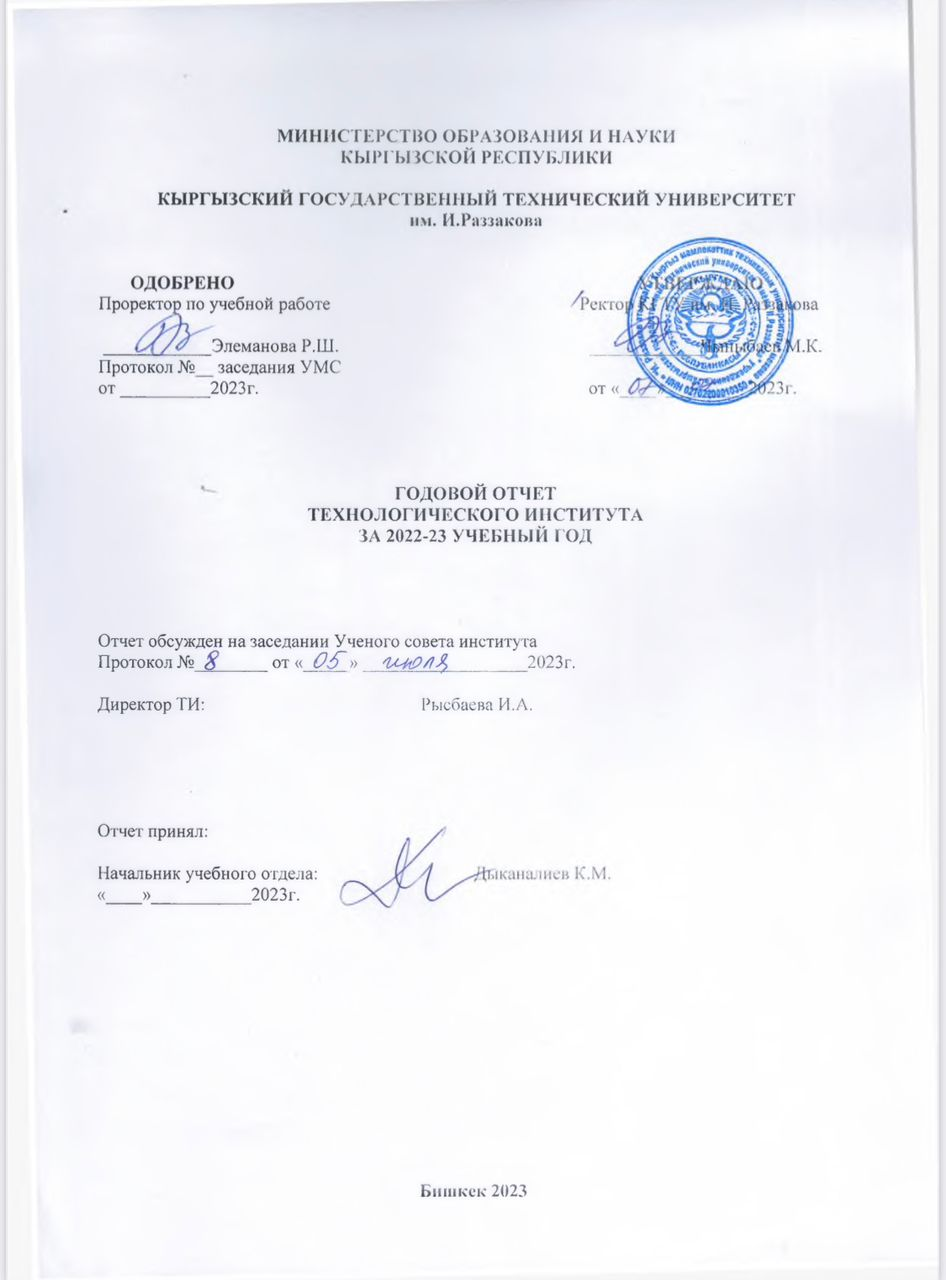 Cодержание1. Планирование качестваСтратегия развития института и ее реализация. Стратегия развития Технологического института на период 2023-2028 гг.   направлена на: повышение качества образования и конкурентоспособности выпускников на республиканском и международных рынках труда; разработку и внедрение инновационных технологий образовательного процесса, обеспечивающих существенный прорыв в улучшении его качества на базе широкого применения современных инноваций; усиление научной деятельности в сфере фундаментальных и прикладных исследований; студентам, магистрам и аспирантам все необходимые условия для получения качественного образования и ведения эффективной научной работы; создание интегрированных структур с предприятиями и организациями с целью коммерциализации создаваемых инновации и др. 		Основные позиции стратегии и ее реализация в формате 2022/23 уч.гг. приведены в таблице.      Стратегия развития института и ее реализацияПланы работ института по всем видам деятельности с учетом качества. Планы института разработаны по всем основным видам деятельности ТИ: работы Ученого Совета,  организации учебного процесса, организации учебно-методической, научной работы, НИРС, воспитательной, профориентационной и др., утверждаются на Ученом Совете института и реализованы в учебном году в полном обьеме. Планы включают весь  необходимый обьем мероприятий. Планы выполнены на кыргызском и русском языках.Перечень реализуемых направлений/профилей (табл.1). Реализуются 7 направлений, 14 профилей на дневной  6 направлений, 6 профилей на дистантной формах обучения. Реализуются 3 совместные образовательные программы (СОП) с зарубежными ВУЗами: (Россия).  Перечень реализуемых направлений Таблица 12. Документирование системы управления качествомСтруктура института. В составе 6 кафедр, в т.ч. 4 выпускающих:                 В структуре ТИ:- Учебный центр легкой промышленности «Индустрия кадров»- Республиканский центр компетенции по подготовке поваров и кухонных работниковНаличие установленной номенклатуры дел института и контроль за ее оформлением и реализацией – постоянный контроль осуществляет  зам.директора по КО Касымбаева Г.А.;Наличие графика учебного процесса, академического календаря и расписания занятий ППС – имеются все вышеперечисленные документы;Наличие должностных обязанностей сотрудников директората, график работы – имеются.Наличие нормативных документов, используемых для организации учебного процесса (положения, инструкции и т.д.), а также нормативных документов по качеству (перечень, год утв.):Положения и документы по организации учебного процесса. Рабочие учебные планы образовательных программ ТИ на 2022-23 уч.гг.;График учебного процесса на 2022-23 уч.год;Распределение четных и нечетных недель на 2022-23 уч.г.;Утвержденный Календарь представления документов на 2022-23 уч.год;Регламент проведения экзаменационной сессии 2022-23 уч.г.;Положение об академической мобильности № 8 от25 апреля 2018г.;Положение об организации учебного процесса в КГТУ им.И.Раззакова на основе кредитной системы обучения ECTS, утвержденное 18.10.2016г.;Положение по практике-КГТУ, утвержденное 31.05.2016г.;Положение об электронных образовательных ресурсах в КГТУ;Положение о курсах по выбору студентов в КГТУ;Положение о планировании организации и проведении лабораторных работ и практических занятий в учебных подразделениях КГТУ;Положение о ВКР бакалавров, утвержденное 20.05.2015г.;Нормы времени расчета обьемов учебной, учебно-методической, НИР, организационно-метадической работ и работ по воспитанию студентов, утв. 03.06.2019г.;Положение об ускоренной и сокращенной форме, утв.28.06.2018г.;Положение о порядке перевода, отчисления и восстановления студентов КГТУ им. И. Раззакова, утв. 06.02.2015г.;Положение контрактном обучении в КГТУ им. И. Раззакова, утв. 28.11.18г.;Положение о порядке организации и проведении конкурса на замещение должностей ППС в КГТУ им. И. Раззакова, утв. 10.02.17г.;Положение о порядке представления повторного обучения студентам КГТУ им. И. Раззакова, утв. 25.04.18г.;Инструкция по делопроизводству в КГТУ им. И. Раззакова, утв. 30.03.18Положение о порядке проведения рейтинга ППС и учебных структурных подразделений КГТУ им.И.Раззакова, 2020г.; Положение об учебно-методическом комплексе дисциплины КГТУ им. И. Раззакова, утв. 24.06.2020г.; укРуководство по качеству, утв. 24.06.20г.Положение о готовности КГТУ им. И. Раззакова на новый учебный год, утв. 24.06.20гО подготовке нормативных документов по аккредитации, пр. 107 от 01,10,2020ж.;О назначении руководителей ООП ВПО, пр. 125 от 12.11.2020г.;Руководство по проведению самооценки ВПО, 2020 г.;О проведении самооценки вуза и образовательных программ, пр. 122 от 11.11.2020г.Наличие документов по оценке качества ООП с участием заинтересованных сторон (анкеты, протоколы отраслевых советов и т.д.).  Качество ООП обсуждается на Круглых столах, заседаниях Отраслевых советов, организуемых кафедрами с участием представителей предприятии – работодателей, студентов, ректора, проректора по учебной работе, директора, председателя УМК, студенчества (протоколы соответсвующих заседаний имеются).    Отраслевые советы организованы по основным образовательным программам ТИ (Приказ ректора №173 от 22.11.22г.).В отчётном 2022-23уч. году Круглые столы и заседания Отраслевых советов проведены в формате “Дня карьеры и практики ” вакансий КГТУ им. И. Раззакова. Обсуждены вопросы повышения качества образовательных программ. Во встречах приняли участие 80 представителей производств, студенты. Протоколы оформлены.3. Маркетинговые исследованияКачество и целостность заполнения информации на сайте КГТУ, периодичность обновления и ее актуальность. Информирование общественности о своей деятельности. Профориентационная работа, наличие рекламных материалов и т.д. С сентября  2020 года кафедры Технологического института начали работать с  сайтом http://www.kstu.kg. Сайт ТФ КГТУ (русс, кырг, анг, нем), вся информация на сайт выложена, новостная лента постоянно обновляется. Все материалы на сайт выкладываются своевременно.             Информирование общественности о своей деятельности осуществляется посредством   Facebook, Instagram, публикации в газете «Кут Билим», «Политехник», информаций на ТВ мероприятий, проведённых ТФ: «День открытых дверей ТФ», «День открытых дверей КГТУ», День практики и карьеры», роликов: «Технологический институт», роликов кафедр ТК,ТППП,ТПОП, ТИЛП, ХиХТ, презентаций института и  кафедр и др. Профориентационная работа, охватывает школы, колледжи г.Бишкек, Чуйской области, Иссыккульской, Нарынской, Таласской области, города Токмок, Кант, Рыбачье, Каракол, Талас, Ош, Жалал-Абад и другие населенные пункты. Разработан буклет ТИ, на Фейсбуке, Инстаграмм функционирует страница Технологического института.Сводные данные по заполнению сайтаКлючевые показатели эффективности деятельности института13. Совместные научно-исследовательские  проекты  с актами  апробации на предприятиях. Разработаны и прошли промылненную аккредитацию 8 совместных с предприятиями научно-исследовательские проекты ППС и студентов ТИ. Развитие государственного языка.            Созданы и прошли обучение 2 группы с кыргызским языком обучения: ТПООП(б)кырг-1-21,  ТПООПкырг-1-20, наглядная агитация ТИ и кафедр выполнена на 2-х языках, официальная документация приказы, распоряжения по институту выполняются на кыргызском языке. Организована разработка и издание 14 учебных пособий на гос. языке. Проведен ряд мероприятий (День кыргызского языка), В честь “Мамлекеттик туу», «Ак калпак» “ КР Конституциясы” Национального дня литературы май 2023 г.   Воспитательная работаОрганизовано участие студентов в организационно-массовых мероприятиях ВУЗа, города, Республики: «Посвящение в студенты», «Битва респект», «START-UP» КГТУ им. И. Раззакова, приняли активное участие в строй-отряде по благоустройству пансионата на побережье озера Иссык–Куль от Министерства образования ЦО «САНАТ», а также студенты приняли участие в летнем лагере по программе «Summer School KSTU 2023» в пансионате «Рахат», посетили детский дом «Бактылуу балалык», и «Центр реабилитации детей и поддержки семьи», пансион для престарелых людей с ограниченными возможностями Аманат-Нур» оказали материальную помощь беженцам Баткенской области» в с. Кок-Жар,  г. Бишкек. Студсовет ТИ принял активное участие в Интеллектуальном конкурсе Хакатон «Climat Change Know ledge в отеле «Хаят». Учебно-материальная база 1. Проводится активное участие (каф. ТППП) в действующей программе «Профессиональное образование в Центральной Азии (РЕСА)» Германского общества по международному сотрудничеству (GIZ). Вклад проекта GIZ в КГТУ им. И. Раззакова на сегодняшний день в виде лабораторного оборудования, учебной литературы, принадлежностей и офисного оборудования составляет около 20 млн. сом. (не считая приборов и оборудования,  закупленного для Докторской школы КГТУ).2.  Введен в строй Учебный центр легкой промышленности (УЦЛП) «Индустрия кадров». Центр создан  по гранту Правительства Швейцарии (61тыс $) в формате проекта  Международного технического Центра (MTЦ) и финансовых вложений КГТУ им.И.Раззакова (каф. ТИЛП) 4. В формате проекта “Erazmus+” успешно функционирует в учебном процессе микробиологическая лаборатория. 5. Открыт «Республиканский центр компетенциипо подготовке поваров и кухонных работников» (при кафедре ТПОП), по проекту МОиН, Всемирной продовольственной программы ООН, Институт отраслевого питания (г. Москва) «Развитие школьного питания в КР».  Заключен трехсторонний договор между МОиН КР, КГТУ им. И. Раззакова и ВПП ООН.• Мониторинг трудоустройства выпускников (анализ за последние 3 года в количественном и %-ом соотношении, табл.2). Одним из важных критериев оценки эффективности деятельности кафедр факультета и правильности стратегических планов развития является показатель трудоустройства выпускников.Выпускники ТИ после окончания ВУЗа трудоустраиваются на ведущих предприятиях народного хозяйства КР, а также на частных предприятиях. Стоит отметить, что пищевая промышленность, индустрия питания, легкая промышленность Кыргызстана, а также стран ближнего зарубежья (Россия, Казахстан, Узбекистан и др.) постоянно нуждаются в технологах, механиках для данных отраслей народного хозяйства. На всех выпускающих кафедрах имеется база данных по предприятиям, с которыми заключены договора с последующим трудоустройством выпускников (табл. 1). Перечень работодателейКафедры ведут постоянный мониторинг трудоустройства выпускников по всем направлениям.Количество трудоустроенных выпускников (2019/20-2020/21-21/22гг.)          Таблица 2                                                                                                               Исходя из данных табл. 2 следует, что  в среднем 67% наших выпускников трудоустраиваются по своей выбранной специальности. Не по специальности трудоустраиваются, в среднем, 23%. Таким образом, общий процент трудоустройства с учетом всех форм составляет 84%.Созданы ассоциации выпускников кафедр для более плодотворного сотрудничества, также организовываются встречи выпускников с работодателями.        В рамках   факультета и кафедры собирается информация по выпускникам кафедры, информация обновляется ежегодно.     Созданы ассоциации выпускников кафедр для более плодотворного сотрудничества, также организовываются встречи выпускников с работодателями.        В рамках   факультета и кафедры собирается информация по выпускникам кафедры, информация обновляется ежегодно.       На всех выпускающих кафедрах имеется база данных по предприятиям, с которыми заключены договора с последующим трудоустройством выпускников.Работа по поддержке связи между выпускниками. Анализ проблем карьерного роста выпускников, с целью улучшения образовательного процесса.  На выпускающих кафедрах института имеются электронные базы выпускников, которые ежегодно пополняется. Основными проблемами трудоустройства выпускников является тот факт, что количество крупных предприятий соответствующих отраслей промышленности, где имеет место сменяемость кадров высокой (бакавлавры) квалификации невелико. К этому добавляется то, что информации о существующих вакансиях недостаточно (нет на сайте Министерств, ведомств).    Кафедры ТИ напрямую связываются с работодателями, приглашают их на кафедры для участия в Круглых столах по повышению качества подготовки выпускников.На выпускающих кафедрах института имеются электронные базы выпускников, которые ежегодно пополняется. Основными проблемами трудоустройства выпускников является тот факт, что количество крупных предприятий соответствующих отраслей промышленности, где имеет место сменяемость кадров высокой (бакавлавры) квалификации невелико. К этому добавляется то, что информации о существующих вакансиях недостаточно (нет на сайте Министерств, ведомств).    Кафедры ТИ напрямую связываются с работодателями, приглашают их на кафедры для участия в Круглых столах по повышению качества подготовки выпускников. В целях усиления деятельности ТИ по трудоустройству выпускников проведены Круглые столы: 29 марта 2023 г.: «Совершенствование подготовки выпускников образовательных программ направлений: 740100- Технология и производство продуктов питания из растительного сырья» и 7000600-Стандартизация, сертификация и метрология (каф. ТК, 2023 г.);- «Совершенствование модели выпускника по направлению 740300 –Технология продукции и организация общественного питания» и «Гостиничный бизнес», (каф. ТПОП,  2023 г.);- «Производственные площадки и адаптация выпускников к профессиональной деятельности» (каф. ТИЛП,  2023 г.);-«Пищевая промышленность–развитие, проблемы, кадры» (каф. ТППП, 2023 г.). Тем не менее этот важный вопрос – один из основных в деятельности кафедр. Необходимо осуществлять подготовку выпускников по заказам предприятий. Соответственно ВКР должны выполняться по заказам предприятий. Это позволяет решить 2 вопроса: реальные работы и трудоустройство выпускников. В качестве положительной работы кафедр по трудоустройству выпускников можно привести пример выделения 10 именных стипендий в 2021/22 уч.гг. ОсОО «Кыргыз коньягы» студентам кафедры ТК. Проведение I Международной “Ярмарки идей” студентов Технологических ВУЗов Кыргызстана, Казахстана, Таджикистана, проведенной в формате GIZ с участием представителей ведущих производственных предприятий направлено напривлечение внимания работодателей к выпускникам ТФ. Следует отметить немаловажный факт, что свыше 22% ВКР 2022/23 гг. выполнены по заказам предприятий.Кадровое обеспечение образовательного процессаКоличественный и качественный состав ППС кафедр и их соответствие лицензионным требованиям.  В составе ППС 115 преподавателей, в том числе 7 докторов наук, 29 кандидата наук.  В их числе: Академик  Международной Инженерной   Академии наук, д.х.н, профессор Баткибекова М.Б.; члены-корреспонденты Инженерной   Академии: д.х.н., профессор Джунушалиева Т.Ш.;  д.т.н., профессор Мусульманова М.М., д.т.н., профессор Иманкулова А.С., к.т.н., профессор Тамабаева Б.С.; профессор Мусульманова М.М. является членом Президиума Инженерной   Академии наук КР.Процент остепенённости  кафедр составляет в %:    ТК- 42, ТПОП – 42.85, ТППП – 41,4 , ТИЛП – 24,  ХиХТ – 68,5, Р/я-29. Завершают работы над докторскими диссертациями профессора Усупкожоева А.А., Джамакеева А.Дж.,. В отчетном году защитила кандидатскую диссертацию Сырымбекова Э.И.каф. ХиХТ; представлена к защите: по кафедре ТИЛП Чимчикова М.К.;  За большой вклад за подготовку инженеров, бакалавров, магистров для народного хозяйства страны ряд представителей ТИ удостоен правительственных, ведомственных  и университетских наград, в.т.ч. почетное звание «Заслуженный работник образования КР» присвоено профессорам М.Б.Баткибековой, Т.Ш.Джунушалиевой, Почетной Грамотой КР награждены Т.Ш.Джунушалиева. Звание «Отличник Образование» присвоено 32 преподавателям, Почетной грамотой МОиН КР награждены 28 чел., Почетными грамотами РК профсоюзов – 6 чел. Ряд преподавателей института удостоены благодарности, Почетных грамот ректора КГТУ им.И.Раззакова и других наград. Золотой медалью Всемирной организации интеллектуальной собственности, 2012 г. награждена профессор М.Б.Баткибекова, звание лауреат Государственной премии в области науки и техники КР, 2011 г., присвоено профессору Иманкуловой А.С., диплома Правительства КР «Лучший горный новатор» удостоена профессор Тамабаева Б.С.(2013 г.). Доцент Мамбетова Б.Ж. удостоена нагрудного знака «Лучший работник культуры КР». За активную изобретательскую деятельность проф. М.Б. Баткибекова награждена Золотой медалью Всемирной организации интеллектуальной собственности, 2012г. Государственная премия КР 2010г. в области науки и техники и звание лауреата присвоены Иманкуловой А.С., зав.кафедрой ТИЛП.Успешно реализовано повышение квалификации преподавателей как в формате международных стажировок (Берлинский технический университет, Университеты Казахстана Турции, Узбекистана, Таджикистана, России, так и на базе КГТУ: семинарах по образовательным и дистанционным технологиям).  Повышение квалификации в образовательных, научных и производственных центрах КР прошли 68 преподавателя, из них за рубежом 16 чел. Прошли стажировку за рубежом 9 преп.   5. Организация учебного процесса. Учебно-методическое обеспечение образовательного процессаКонтингент студентов по всем формам обучения (анализ за 3 года)Таблица 4               Анализ контингента студентов в формате набора показал изменение динамики контингента студентов: 1236 (2020-2021уч.г) – 217(2021-2022 уч.г.). – 843 (2022-2023г) 	В 2022-23 уч.г. организовано обучение на кыргызском языке ТПООПкырг-1-21, ТКИЛПкырг-1-21 (КШИ), ТПООПкырг-1-20.Выполнение плана набора на текущий год  Для осуществления набора в институте были проведены следующие мероприятия:В целях эффективной работы по профессиональной ориентации школьников по направлениям подготовки Технологического института в начале 2022-2023 уч.г. была создана профориентационная группа из представителей ППС кафедр, руководство группой осуществляла ст. преп. каф. ТК Алымкулова Н.Б.В целях пропаганды образовательных программ факультета ППС всех кафедр института приняли активное участие в организации и проведении «Дней открытых дверей» факультета (07.02.2022 г) и университета. Во время проведения данных мероприятий были организованы мастер-классы, выставлены экспонаты, проведены экскурсии по учебным помещениям и лабораториям, розданы агитационные буклеты;Профориентационная работа по школам и другим образовательным учреждениям г. Бишкек и по регионам Республики в виде встреч и бесед со школьниками с целью знакомства с направлениями подготовки института и университета были активно проведены во время первого полугодия учебного года. Большая профориентационная работа была проведена и во втором полугодии. Работа проводилась через социальные сети (facebook, Instagram) путем размещения роликов института и кафедр. В день загружалось по три ролика кафедральных и ролик института. В среднем за неделю ролики загружались 20 раз. Сформирована техническая комиссия ТФ по приему документов в составе: председатель – Алымкулова Н.Б., члены - Куленбекова А.С., Джамаева А.Э. Составом техкомиссии была проведена организационная работа по техническому оснащению рабочих мест для приема документов (установка столов, орг. техники, сейфа, рекламных щитов и др.);Во время приемной компании для усиления информированности и разъяснения родителям и абитуриентам по направлениям подготовки, а также новых правил приема, работа технической комиссии была организована как в режиме он-лайн (по WhatsApp mail.ru, Gmail, ZOOM), так и офф-лайн (работа в ауд. 1/210). На 2022-2023 учебный год прием абитуриентов осуществлялось через автоматизированную информационную систему «Абитуриент Онлайн» (в дальнейшем АИС) по ссылке 2020.edu.cov.kg. Пороговый балл по результатам общереспубликанского тестирования был установлен 110 баллов по основному тесту и 60 баллов по предметному тесту на грантовые места, на грантовые места могли претендовать также выпускники, не набравшие пороговый балл по предметному тесту. На места по контрактной форме обучения -105 баллов по основному тесту, а также приказом МОиН КР установлен пороговый балл на направление 720200 «Биотехнология» 100 баллов по основному тесту.      Зачисление на бюджетную форму обучения проводилось в 3 тура через автоматизированную информационную систему МОиН КР и по решению Грантовой комиссии КГТУ. Зачисление на контрактную форму обучения проводился в 5 туров и по решению комиссии. Зачисление на ускоренную форму обучения проводилось по решению аттестационной комиссии ТИ. За время работы в условиях он-лайн режима технической комиссией отмечены наряду с положительными сторонами (равные возможности для абитуриентов, прозрачность и доступность) и отрицательные стороны (В частности из-за недостаточной информированности и слабой компьютерной грамотности абитуриенты не смогли войти в личные кабинеты и подтвердить наши рекомендации о зачислении, а также вовремя отозвать свою регистрацию; наблюдались случаи ошибочного отзыва документов). Учитывая экономическую ситуацию в Республике зачисление на контрактную форму обучения проведено без учета размера оплаты контракта.Результаты набора на бюджетную и контрактную формы обучения по направлениям и профилям приведены в табл. 1., анализ выполнения плана набора студентов на 2022-2023 учебный год в табл. 2, данные о выполнении плана табл. 3.   Набор студентов на 1 курс (2022-2023 уч.год)  проводился в режиме реального времени.Для осуществления набора на факультете были проведены следующие мероприятия:В целях эффективной работы по профессиональной ориентации школьников по направлениям подготовки Технологического института в начале 2022-2023 уч.года была создана профориентационная группа из представителей ППС кафедр, руководство группой осуществляла зам. декана ТФ по ВР Абдыкалыкова С.С.;В целях пропаганды образовательных программ факультета ППС всех кафедр факультета приняли активное участие в организации и проведении «Дней открытых дверей» ТФ (25.11.2021 г.) и университета. Во время проведения данных мероприятий были организованы мастер-классы, выставлены экспонаты, проведены экскурсии по учебным помещениям и лабораториям, розданы агитационные буклеты; Профориентационная работа по школам и другим образовательным учреждениям г. Бишкек и по регионам Республики в виде встреч и бесед со школьниками с целью знакомства с направлениями подготовки ТФ и университета были активно проведены во время первого полугодия учебного года. Также большая профориентационная работа была проведена и во втором полугодии. Работа проводилась через социальные сети (facebook, Instagram) путем размещения роликов ТФ и кафедр. В день загружалось по три ролика кафедральных и ролик факультета. В среднем за неделю ролики загружались 27 раз.  Технологический факультет принял активное участие в «Дне открытых дверей КГТУ им. Раззакова», который был проведен 23.05. 2022 года.Сформирована Техническая комиссия ТФ по приему документов в составе: председатель – Алымкулова Н. Б. (Касымбаева Г. А.), члены – Коколоева У., Нурланова М. Н.  Составом тех.комиссии была проведена организационная работа по техническому оснащению рабочих мест для приема документов (установка столов, орг. техники, сейфа, рекламных щитов, буклетов и т.д.);Во время приемной компании для усиления информированности и разъяснения родителям и абитуриентам по направлениям подготовки работа велась даже в выходные дни, в ненормированном режиме, в фойе КГТУ и он-лайн. 	С 2020-2021 учебного года Министерством Образования и Науки КР были установлены новые правила приема абитуриентов через автоматизированную информационную систему «Абитуриент Онлайн» (в дальнейшем АИС) по ссылке 2022.edu.cov.kg. Пороговый балл по результатам Общереспубликанского тестирования был установлен минимум - 110 баллов по основному тесту и 60 баллов по предметному тесту на грантовые места, за исключением  направления «Биотехнология» - где в этом году пороговый балл был - 100 баллов.    На грантовые места могли претендовать также выпускники, набравшие пороговый балл по предметному тесту. На места по контрактной форме обучения - 100 баллов по основному тесту. На направление «Искусство костюма и текстиля», кроме результатов ОРТ, были проведены дополнительные творческие испытания (спец.экзамены) по «Рисунку» и «Композиции» в строго назначенное комиссией время. Кроме того, была создана ссылка на Gооgl-форму для регистрации абитуриентов на профиль «Дизайн одежды»; на ускоренную форму обучения после СПО и ВПО, а также  абитуриентов-иностранных граждан. Для абитуриентов по направлению «Дизайн одежды» были проведены творческие испытания (спец.экзамены) по «Рисунку» и «Композиции» также в назначенное комиссией время. Для абитуриентов обуч. по ускоренной форме обучения и иностранных граждан проводились собеседования соответственно на Кафедрах и Международном отделе. Зачисление на бюджетную форму обучения проводилось в 5 (пять) туров через автоматизированную информационную систему МОиН КР и по решению Грантовой комиссии КГТУ. Зачисление на контрактную форму обучения проводилось в 5 (пять) туров и по решению комиссии. Зачисление на ускоренную форму обучения проводилось по решению аттестационной комиссии ТИ.За время работы технической комиссией отмечены  наряду с положительными сторонами АИС (равные возможности для абитуриентов, прозрачность и доступность) и отрицательные стороны. В частности из-за недостаточной информированности и слабой компьютерной грамотности некоторые абитуриенты  зачастую не могли войти в личные кабинеты и подтвердить наши рекомендации о зачислении, а также вовремя отозвать свою регистрацию; наблюдались случаи ошибочного отзыва документов и т. д.   Также следует отметить, что  были приняты 2 (два) студента на льготной основе  (круглые сироты, инвалиды и т.д.)  на  «ТППРС-ХМК» и  «ТКИЛП».Результаты набора на бюджетную и контрактную формы обучения по направлениям и профилям приведены в табл.1.Таблица 1- Сведения по набору абитуриентов по направлениям и профилям технологического факультета  на 2022-2023 учебный годВ целом по Технологическому Институту анализ представлен в виде табл. 2 и 3Таблица 2 -  Анализ выполнения плана набора студентов на 2022-2023 учебный год.Таблица 3 – Данные о выполнении плана.План набора студентов на бюджетную форму обучения за 2022-2023 уч. год по Технологическому институту был выполнен на 101, 4 %.План набора студентов на контрактную форму обучения за 2020-2021 уч. год по Технологическому институту был выполнен на  56 %.Недовыполнение плана по набору в ТИ объясняется субъективными факторами (отток абитуриентов в педагогические ВУЗы, слабая подготовка старшеклассников по точным наукам, он-лайн обучение и как следствие - низкие баллы ОРТ, недостаточная информированность абитуриентов по регистрации в АИС МОиН «Абитуриент Онлайн», слабая компьютерная грамотность абитуриентов, недостаточная проф.ориентационная работа в  СШ  Республики и т. д.). Также следует учесть, что ранее,  в предыдущие годы  План был намного меньше, а в этом году План приема  был  утвержден МОиН  и был взят максимальный  расчет - 550 чел.В то же время перевыполнение плана отмечается по направлениям  Дизайн одежды, направление «Технология и конструирование изделий легкой промышленности» профиль «Конструирование швейных изделий» (за счет ускоренников), «Технология продукции и организация общественного питания», направление «Технология производства продуктов из растительного сырья» профиль «Биотехнология». Некоторые направления, такие как «ХМК», «Стандартизация, управление качеством и метрология», «Биотехнология» в дальнейшем имеют хорошие перспективы и требуют дополнительных рекламных мероприятий  с целью разъяснения их назначений. В связи с чем, техническая комиссия ТИ рекомендовала бы усилить работу в этом аспекте при проведении профориентационной работы в средних образовательных учреждениях Республики.  	Особенно большую заинтересованность среди абитуриентов в этом году вызвали такие профили как: «Технология продукции и организация обслуживания в ресторанах и гостиничных комплексах», «Дизайн одежды», «Конструирование швейных изделий», «ИКТ», «Биотехнология».Также следует отметить, что среди зачисленных студентов 29 чел. – это студенты, зачисленные по ускоренной программе обучения (после СПО и ВПО), что следует учесть  в дальнейшем при проведении профориентационных мероприятий.Далее, в целях предоставления информации и ознакомления с учебным процессом, ППС кафедр и кураторами  с 22 августа по 27 августа 2022 года была проведена ориентационная неделя для всех студентов 1 курсов.При общем плане набора студентов по ТИ на 2022-23 уч. г. 550 чел.(69б/181к/93д.), зачислены 385 (70б+181к+48д.) студентов. План набора студентов на контрактную форму обучения за 2022-2023 уч. год был выполнен на 56%. епепрертттОрганизация и проведение практик. База практик. По организации всех видов практик на всех кафедрах была проведена определенная подготовительная работа: подготовлена база практик, назначены руководители, изданы приказы на прохождение учебной, производственной и предквалификационной практик, подготовлены дневники, разработаны индивидуальные задания согласно программам практик.	Во всех группах были проведены организационные собрания, на которых до сведения студентов были доведены требования по охране труда и технике безопасности, а также содержание программ производственных практик, проведен инструктаж, отметки о котором имеются в журналах по Технике безопасности и Охране труда.	Студенты были направлены на практику согласно соответствующих приказов, изданных в срок.      Виды практик в 2022/2023уч. г.: учебная, производственная, предквалификационная.     База практик кафедр - предприятия, соответствующим направлениям   подготовки студентов:На основании Договора об академической мобильности КГТУ им. И. Раззакова  и Алматинского Технологического Университета,  Приказом  Ректора № 4у/15 от 16. 02. 2023 года,  были  организованы занятия по академической мобильности  с применением образовательных технологий на период  весеннего семестра с февраля  2023 года  по май  2023 года, для студентов АТУ: Также  Приказом  Ректора № 4у/12 от 16. 02. 2023 года,  были  организованы занятия по академической мобильности  с применением образовательных технологий на период  весеннего семестра с февраля  2023 года  по май  2023 года для студентов КГТУ:В рамках Меморандума о сотрудничестве и реализации программ академической мобильности между Алматинским технологическим Университетом и КГТУ им. И. Раззакова,  Приказ К-76 от 30. 05. 2023 года, Приказ ТИ № 10/40 от 25. 05. 2023 года была организована международная производственная практика 2022-23 учебный год на основе взаимообмена, с предоставлением мест в студенческих общежитиях.Организация и проведение ГАК. Отчеты ГАК. Качество выполнения ВКР.  Заседания Государственных комиссий по сдаче Государственных экзаменов ГЭ и защите ВКР проводились согласно утвержденному графику. Сдача ГЭ и защита ВКР начинались своевременно, на защите присутствовали все члены ГАК.    	Анализ результатов сдачи Государственных экзаменов свидетельствует о достаточно высоком уровне подготовки студентов по специальным дисциплинам. Выпускники, в целом, ориентируются в сложных задачах и производственных ситуациях, умеют применять полученные знания при решении практических заданий. Государственные комиссии отметили высокие теоретические знания и умения студентов и их соответствие квалификационным требованиям. Результаты сдачи Государственных экзаменов показаны в табл. 1-4.Таблица 1. РЕЗУЛЬТАТЫ сдачи ГосЭкзамена по Истории КР ТИ выпускающие курсы (2022-23 учебный год)Таблица 2. РЕЗУЛЬТАТЫ сдачи Государственного экзамена по направлениям подготовки ТИ (4-курс) 2022-2023 учебный год по очной форме обученияТаблица 3. РЕЗУЛЬТАТЫ сдачи Госэкзамена по направлениям подготовки 2022 -2023 учебный год по заочной форме обучения (5 курс)Во исполнение приказа ректора №39 от 07 марта 2023 г. «О контроле хода выполнения выпускных квалификационных работ и дипломного проектирования» образована комиссия по проверке ВКР и ДП выпускниками специальностей и направлений ТИ (Приказ № 10/26 от 31.03.2023 года)  в составе: Рысбаева И. А. – Директор ТИ, Каримова М.Т. – представитель  Учебного Управления, Касымбаева Г. А.  – зам. директора по КО и заведующие выпускающими кафедрами.                 Согласно Графика выполнения на профилирующих кафедрах ТИ проведены аттестации работ выпускников.                 Результаты защиты выпускников очной формы обучения. По результатам защиты ВКР по очной форме обучения из допущенных 137 чел. из 149 (92 %). Сдали 136 чел.: на «отл.» - 70 чел., на «хор.» - 47 чел., на «удовл.»  - 21 чел., на «неуд» - 1 чел. Результаты защиты ВКР по очной и заочной форме обучения представлены в табл. 4-5.Таблица 4 - СВЕДЕНИЯ о выпускниках Технологического Института по очной форме обучения 2022-2023 уч. года  Таблица 5.     РЕЗУЛЬТАТЫ   защиты выпускной квалификационной работы                      по ТИ (заочное)  5 курс    2022-23 уч. годНаряду с этим были внесены следующие рекомендации и предложения: Каф. ТК. направление ССП: МАКтын төрайымы Усубалиева А.М. студенттерди БКИнин мазмунуна маалыматты көбүрөөк камтууну сунуштады. ССП(б)-1-19 тобунун студенти Ж. Н. Кокулованын  БКИнин кыргыз тилинде аткарылып жана кыргыз тилинде жакталды. Рецензентин пикиринде Ж. Н.  Кокулованын  БКИ методикалык усул катары колдонуу мүмкүнчүлүгү белгиленди.  ЖОЖду 6  киши аяктады: 2 артыкчылык диплом. БКИ ийгиликтүү жактаган бүтүрүүчүлөрдү окуусун магистратурага улантууга сунушталат.Жалпысынан, кадрларды даярдоо жетиштүү деңгээлде жүргүзүлөрүн жана “бакалавр” академиялык даражага туура келерин  комиссия белгилейт.Тамак-аш тармагындагы азыркы учурга байланышкан өндүрүштөгү тамак-аш коопсуздугу боюнча иштердин аткарылышы бааланат. Мындай темалар келечекте да каралуусу зарыл.Направление ТК: Иштелип чыккан БКИ темалары актуалдуу, өндүрүлгөн азык-заттардын коопсуздугуна талап кылынган НАССР планы мазмуну боюнча жекече жана заманбап өндүрүш тармагынын проблемалары менен байланыштуу экенин комиссия мүчөлөрү белгиледи. Жеке ишканалардын мисалында түрдүү азыктарга НАССР планы иштелип чыгууда. Иштелип чыккан БКИ рецензенттердин пикирлеринде  методикалык усул катары колдонуу жана өндүрүшкө киргизүү сунушталды.  Жактоого сунушталган бүтүрүүчүлөрдүн БКИ жеткиликтүү деңгээлде аткарылгандыгы  рецензенттердин пикирлеринде  белгиленген.БКИ ийгиликтүү жактаган бүтүрүүчүлөрдү магистратурага окуусун улантууга сунушталат.Жалпысынан, кадрларды даярдоо жетиштүү деңгээлде жүргүзүлөрүн жана “бакалавр” академиялык даражага туура келерин  комиссия белгилейт.Студ. -А.С.Алиева БКИ илимий-изилдоо ишин аткарылган. Аткарылган иште кургатуу процесси жана кургатылган азыкты эксперимент жүргүзүлгон. Алынган жыйынтыктарды БКИ көрсөтүлдү. Иштелип чыккан долбоорду өндүрүшкө сунушталат. ТПППРС(б)-1-19 (ТК) тобунун студенттери А. С. Алиева, К. М. Алымкулова артыкчылык диплому менен аякташты. БКИ ийгиликтүү жактаган бүтүрүүчүлөрдү магистратурага окуусун улантууга сунушталат. Жалпысынан, кадрларды даярдоо жетиштүү деңгээлде жүргүзүлөрүн жана “Магистр” академиялык даражага туура келээрин  комиссия белгилейт. Каф. ТПОП:На защиту представлены 44 выпускных квалификационных работ, охватывающие различные предприятия общественного питания и отображающие современные требования. Студенты выполнили свои работы с использованием компьютерных технологий и программ.Положительные моменты, которые отмечены в ходе защиты ВКР на каф.ТПОП:- темы дипломных проектов и ВКР для студентов очного и дистантного обучения не дублируются, учитываются новые тенденции отрасли, внедряются проекты новых типов предприятий общественного питания;- предлагаются и разрабатываются научно-исследовательские разделы, новые блюда с функциональной направленностью;- набор текста, графическая часть чертежи выполняются с помощью инновационных технологий, в т.ч. AutoCAD;- использованы новейшие каталоги оборудования (российского ОАО ЧувашТоргТехника, литовского, европейского), предлагаемого современными фирмами для предприятий  ОП;- в тематику ВКР включены проекты современных предприятий общественного питания новых типов;- кафедра ТПОП тесно работает с работодателями при выполнении ВКР, для получения отзыва и рецензии к ВКР, привлекает в ГАК, защиту ВКР, а также в учебном процессе, что содействует совершенствованию и практическому применению ВКР.Замечания в ходе защиты ВКР на кафедре ТПОП:- рекомендовать больше включать выпускных квалификационных работ с научно-исследовательским разделом;- рекомендовать при формировании тематики ВКР учитывать предложения работодателей или включать темы по заявкам предприятий;- низкое качество некоторых ВКР было отмечено множеством замечаний от членов комиссии, также подтверждаются отзывами руководителей и рецензентов ВКР;- в представленных на защиту работах в дополнительный день защиты ВКР 30.06.23 г., были выявлены грубые ошибки в компоновке помещений, а именно перекрещивание технологических потоков;- в одном из проектов (ст.гр.ТПООП(б)-1-19 Магометова З.), представленной на защиту компоновка помещений выполнена с грубыми нарушениями поточности сырья, готовой продукции, персонала, не соответствовало обозначениям в пояснительной записке, а студент совсем не знал содержание своей ВКР, что явилось основанием для снятия с защиты;  - в технологических схемах производства (ТТК) блюда нет необходимости указывать оборудование в виде квадратиков, а именно модель технологического стола, что загромождает схему и не несет информативную нагрузку;  - выполнять ВКР на примере конкретного предприятия общественного питания (ресторана, кафе) с целью улучшения его деятельности, в части правильной компоновки оборудования, размещения цехов, разработки системы НАССР.Кафедра ТИЛП:    Государственные комиссии отметили актуальность тематик ВКР, широкое применение информационных технологий, хорошую инженерную подготовку, отметили хорошее качество при изготовлении коллекции моделей одежды, высокий творческий потенциал студентов.   В этом году кафедрой представлены интересные коллекции выпускных квалификационных работ – костюмы из войлока, современные спортивные, нарядные вечерние платья и мужские костюмы. Представленные модели выбраны с учетом современных трендов.     Рекомендуется и в дальнейшем также продолжить разработки коллекций с использованием различных отделочных элементов костюмов для всех половозрастных групп, а также продолжить разработку изделий из войлока.Кафедра ТППП:БТ- На защиту представлены 3 выпускные квалификационные работы, охватывающие различные отрасли  и отображающие современные требования. Необходимо также отметить: Государственная аттестационная комиссия считает, что на кафедре “ТППП” КГТУ им. И. Раззакова целесообразно продолжать реализацию образовательных программ по направлению 720200 "Биотехнология", профиль "Пищевая биотехнология". продуктов питания» Кыргызского Госуударственного Технического Университета им. И. Раззакова целесообразно продолжать реализацию образовательных программ по направлению 720200 “Биотехнология”, профиль “ Пищевая биотехнология”МЛ- На защиту представлено 6  выпускных квалификационных работ, охватывающие различные отрасли молочной промышленности и отображающие современные требования. Из них все выпускные квалификационные работы с научными разделами. Результаты защиты показали высокий уровень подготовки по специальным дисциплинам, умение решать инженерные вопросы, достижения науки  и технологии применять в своих проектах. Наряду с этим необходимо отметить: Государственная аттестационная комиссия считает, что на кафедре «ТППП» КГТУ им И.Раззакова целесообразно продолжать реализацию образовательных программ по направлению 740200 "Технология и производство продуктов питания животного происхождения", по профилю "Технология молока и молочных продуктов". По результатом защиты все студенты были рекомендованы для дальнейшего обучения в магистратуре.МС - На защиту представлено 9 выпускных квалификационных работ, охватывающие различные направления  переработки мясного сырья в мясной промышленности и отображающие современные требования. Из  них  5 – выпускные  квалификационные работы с научными разделами. Результаты защиты показали высокий уровень подготовки по специальным дисциплинам, умение решать инженерные вопросы, достижения науки и технологии применять в своих проектах. Государственная аттестационная комиссия считает, что на кафедре «Технология производства продуктов питания» КГТУ им.И.Раззакова целесообразно продолжать реализацию образовательных программ по направлению 740200 "Технология и производство продуктов питания животного происхождения, профиль "Технология мяса и мясных продуктов". По результатом защиты 8 студентов были рекомендованы для дальнейшего обучения в магистратуре.ХМК- При подготовке к Защите ВКРБ заранее (за две недели) были составлены и доведены до сведения студентов расписания обзорных лекций, консультаций и день Защиты ВКРБ. Были проведены консультации по проекту и дисциплинам «Технология производства макаронных изделий», «Технология производства кондитерских изделий», «Технология производства хлеба и хлебобулочных изделий». Наряду с этим необходимо отметить: Защиты ВКРБ комиссия считает, что на кафедре «Технология производства продуктов питания» КГТУ им. И. Разакова целесообразно продолжать реализацию образовательных программ по направлению 740100 "Технология и производство продуктов питания из растительного сырья", профиль "Технология хлеба, кондитерских и макаронных изделий".По результатом защиты 10 студентов были рекомендованы для дальнейшего обучения в магистратуре.Учебно-методическая оснащенность дисциплин Разработка учебных пособий, методических материалов. Размещение на образовательном портале УМК дисциплин. 	C целью совершенствования и координирования учебно-методической работы, оперативного управления и контроля деятельности методической работы кафедр была создана методическая комиссия ТИ. В состав методической комиссии института входят высококвалифицированные преподаватели института, имеющие большой опыт методической работы:  доц. Маслянова Ф.И. –  председатель методической  комиссии, члены: к.т.н. проф. Джамакеева А.Ж., к.п.н., доц. Барсанаева ж.С., к.т.н. доц. Сатыбалдиева А.М.,  ст. преп. Алымкулова Н.Б., ст. преп.    ст. преп. Молдоканова Д.А.  Работа комиссии охватывала все аспекты учебно-методической работы: качество программ, качество преподавания, учебно-методической оснащенности дисциплин, контроль размещения УМК на Портале КГТУ, анализ состояния практик, курсового проектирования, ВКР и др. Все вышеуказанные вопросы рассматривались на заседаниях Ученого Совета, по ним принимались соответствующие меры.       Проведена активная работа по организацию разработки ЭУМК, базирующихся на сформированных в ГОС логических компетенциях, включающих спектр навыков и умений. Все дисциплины очного и дистантного обучения укомплектованы набором методических материалов практически полностью. На кафедрах с учетом современного тренда созданы электронные библиотеки, обучающие программы, виртуальные лабораторные работы, проводится систематизация электронных баз учебников, справочников и других материалов.      Учебные занятия: лекции, лабораторные, индивидуальные, практические занятия осуществляются в традиционной форме, а также с применением аудиовизуальных средств, компьютерной техники, внедрены новых технологий обучения:- презентации, портфолио, деловая игра и др.;- применение компьютерных систем и тестового контроля знаний студентов;- ведутся работы по созданию электронных учебников и курсов лекций.Одним из критериев оценки качества образования является качество учебно – методического обеспечения процесса. Кафедры института реализуют образовательный процесс в соответствии с лицензиями, учебными планами, разработанными на основании Государственных образовательных стандартов высшего профессионального образования и примерных учебных планов, утвержденных УМО по техническому и технологическому образованию МО и Н КР. В связи с изменениями требований образовательных стандартов, регулярно контролировались все проводимые корректировки имеющихся учебных планов и разработки новых, их соответствия требованиям Государственных образовательных стандартов. Новые технологии обучения применяются на технологическом институте достаточно широко. Разрабатываемые учебные планы и программы обеспечивают гибкость и вариативность, академическую мобильность. Основными отличиями разрабатываемых учебных планов и программ является использование компетентностного подхода и кредитной системы обучения.   За отчетный период кафедрами института разработаны согласно изменения в постановление Правительства КР от 30 декабря 2019 года № 718 «О внесения изменений в некоторые решения Правительства КР в сфере высшего и среднего профессионального образования» ГОС, подготовлены соответственно примерные, рабочие учебные планы по новой форме по следующим направлениям (бакалавр, магистр):740100 - Технология и производство продуктов питания из растительного сырья;740200 - Технология и производство продуктов питания животного происхождения;740300 - Технология продукции и организация общественного питания;740700 - Технология и конструирование изделий легкой промышленности;Химическая технология, профиль "Химик-исследователь"         Председателем методической комиссии Масляновой Ф.И. регулярно контролируется разработка и корректировка рабочих учебных планов для подготовки бакалавров и магистров.Методической комиссией регулярно отслеживается процесс разработки рабочих программ, силлабусов и УМК для обучения по системе бакалавриата. Осуществляется регулярный   контроль размещения их на портале КГТУ. Кафедры института ведут подготовку бакалавров по следующим направлениям (табл.1). Все читаемые дисциплины обеспечены УМК.  По всем профилям подготовки бакалавров и магистров утверждены Рабочие учебные планы, разработанные в соответствии с требованиями ГОС. Подготовка методических материалов выпускающих кафедр по образовательным программам бакалавриата и магистратуры приведена в табл.2. Кафедрами по всем закрепленным дисциплинам размещены УММ на образовательном портале университета. ООП по направлениям подготовки ТФ и модель выпускника утверждены на УМС КГТУ (бакалавриат- протокол № 3 от 15 марта 2022 г, магистратура- протокол № 4 от 21 июня 2022 г)В рамках факультета членами ученого Совета и методической комиссии                            проводятся посещения лекционных, практических занятий с проверкой наличия утвержденных рабочих программ, конспектов лекций, их соответствия рабочим учебным планам, силлабусов.  Результаты взаимопосещения, отзывы, замечания посетивших занятие, отмечаются в специальном журнале, который ведется на всех кафедрах, а затем рассматриваются на заседаниях кафедры с разбором методики проведения занятий. Под особым контролем находятся занятия, проводимые молодыми преподавателями.  Таблица 1 - Направления подготовки и количество закрепленных за кафедрами дисциплинТаблица 2 – Подготовка УМК методических материалов выпускающих кафедр по образовательным программам бакалавриата и магистратурыМетодической комиссией совместно с деканатом проводится анализ качества преподавания, в результате совершенствуется методика чтения лекций, проведения практических и других видов занятий, повышается квалификация молодых преподавателей. Методической комиссией факультета регулярно проводится анализ состояния ВКР и курсового проектирования, наличия методических указаний, пособий на кафедрах факультета. Рассмотрены вопросы, касающиеся актуальности, связи с проблемами предприятий, структур проектов, организационные вопросы. Особое внимание было уделено наличию методических указаний для выполнения курсовых работ по дисциплинам бакалавриата.На факультете по всем направлениям разработаны и утверждены методические указания к выполнению ВКР. При проектировании используются инновационные технологии, так на кафедрах ТК, ТИЛП, ТПОП, ТППП используется программа Excel для технологических и конструкторских расчетов, Графическая часть и чертежи выполняются с помощью программ с применением компьютерной графики «Adobe Illustrator», «Сorel Draw» и «Auto CAD». На кафедрах ТК, ТПООП, ТППП, защита ВКР, научных разделов осуществляется в виде презентаций. В отчетном году с грифом МОиН КР и рекомендациями Ученого Совета КГТУ им. И. Раззакова выпущены следующие учебно-методические разработки: каф. ХиХТ -Джунушалиева Т.Ш., Сырымбекова Э.И., Кудайбергенова Т.К. (10п.л.) – «Органикалык эмес химия»; каф. ТК – Усупкожоева А.А.(13,75п.л.) «Жашылча жемиштерди кургатуунун жаны технологиясы»; каф. ТППП- Тамабаева Б.С.,Султанкулова А.С.( 10 п.л) «Талдоонун экспресс жана инструменталдык ыкмалары», Мусулманова М.М.,Мамбетова А.Ш., Мамбеталиева Г.М.(23,75) «Сут жана сут азыктарынын технологиясы, 2- басылышы, кайра каралган», Мусульманова М.М.,Султанкулова А.С. «Суттун химиясы».Изданы работы на государственном языке: Джунушалиева Т.Ш., Сырымбекова Э.И., Кудайбергенова Т.К. (10п.л.) – «Органикалык эмес химия», Кудайбергенова Д.С. (2,0п.л.) «Изилдөөнун физикалык-химиялык методдору»; Джамакеева А.Д., Барылбекова А.Т. (4,0п.л) -740200 «Жаныбарлардан жасалуучу азык-тулуктөрдун технологиясы жана өндүрүшү» багыты боюнча «Эт жана  эт азыктарынын технологиясы» лаборатордук практикум; Усупкожоева А.А.(13,75п.л.) «Жашылча жемиштерди кургатуунун жаны технологиясы»; Джамакеева А.Д. Барылбекова А. Лаборатордук практикум  “Эт чийки затын кайра иштетүүнүн физика-химиялык жана биохимиялык негиздери” (4.0п.л.); Касымова Ч.К., Касымбаева  Г.А. Тажрыйбалык ишти аткарууга усулдук колдонмо “Май жана май азыктарынын жалпы технологиясы”; Мамбетова А.Ш. Сабырбекова А. Токтогул к. Р. Лаборатордук практикуму «Тамактануу илими жана функционалдык азыктардын компоненттери  »Методической комиссией ведется планомерная работа по планированию и контролю редакционно - издательской деятельности по методическому обеспечению. Планирование и выполнение плана издания представлено в табл. 4.3. Все запланированные работы по плану за учебный год выполнены, большая часть плана издания на 2023 г. планируется выполнить осенью - октябрь, ноябрь.Таблица 4.3. Планирование и выполнение плана изданияКонтроль знаний ведется непрерывно в течение учебного год, по всем дисциплинам в виде промежуточного и итогового рейтинга. Форма текущего контроля знаний студентов устанавливаются кафедрой. Формами текущего контроля могут быть: тесты, билетная форма и устный опрос.На всех кафедрах разработаны тесты для контроля остаточных знаний, обучающие тесты. Методическая комиссия института совместно с деканатом регулярно контролирует проведение рейтингового контроля, наличия билетов, ведомостей. Результаты всех видов проверок докладываются на Советах института. ППС факультета принимает активное участие в различных конкурсах на лучшие ЭУМК.В   конкурсе по КГТУ им. И. Раззакова «Лучший ЭУМК» приняли участие: - Старший преподаватель кафедры Хи ХТ Молдоканова Динара Амантуровна- ЭУМК по дисциплине "Химия" для студентов направления  Строительство, ПГС, ПЗ, АД, ТВ.- Старший преподаватель кафедры Р/Я Ибраимова Эльмира Курманбаевна – ЭУМК по дисциплине «Русский язык»  (Профессиональный) для студентов всех направлений института.• Использование механизмов по контролю за качеством преподавания на кафедрах факультета. Вопрос качества преподавания является одним из наиболее значимых в образовательном процессе факультета. Организация взаимопосещения занятий как кафедрами так и в формате ТИ носит системный характер, проводится в целях совершенствования качества преподавания.  В соответствии с этим в институте приказом директора (приказ 10/2 от 17.02.23г.) создана комиссия Ученого совета для проверки качества преподавания учебных дисциплин. Комиссия, в состав которой были включены директор, зам. директора, все заведующие кафедрами и ряд ведущих преподавателей кафедр, в период с 01.03.2023 г. по 28.04.2023 года осуществила проверку ряда дисциплин. При оценке занятия посещающим преподавателем использовался оценочный лист, отражающий определенные показатели: посещаемость занятия студентами, наличие рабочих программ, соответствие темы занятия РП, изложение материала, контакт с аудиторией, степень активности студентов, наличие раздаточного материала, применение ТСО и др.         Комиссия отмечает следующее: в целом, в институте  занятия проводятся на должном уровне, необходимые документы – рабочая программа, раздаточные материалы имеются. Анализ таблицы показывает, что судя по баллам преподавание на достаточно хорошем уровне.Анализ успеваемости студентов (анализ за 3 года, табл.7,8). Оценка качества освоения образовательной программы. ЛАЗ.      Сравнительный анализ успеваемости студентов очной формы обучения за три года показывает   повышение успеваемости в осеннем семестре с 80%  (2022-2023уч.г.) до 76% (2022/22 уч.г.) и     успеваемость в весеннем семестре   78% (2022/23 уч.г.) до 62%  (2021/22 уч.г.)   в формате последних 3-х лет (табл.3.1.).           Анализ успеваемости студентов заочной формы обучения за тот же период показывает   повышение успеваемости с 76% (2020-2021 уч.г.) до 70% (2022-2023 уч.г.) в осеннем семестре и с 72% (2022/23) до 41% (2021/22) в весеннем семестре.Анализ успеваемости экзаменационной сессии                                                                                                                    Таблица 3.1.Оценка качества освоения образовательной программы. ЛАЗ.Оценка качества учебной программы осуществляется   по итогам оценки механизмов и критериев, описанных в методике (Документ по оценке качества ОП). Она должна быть завершена в течение двух месяцев после окончания каждого учебного года.За проведение мониторинга и периодической оценки качества образования ответственность возложена на заведующего кафедрой.  Все процессы согласуются с Руководством по качеству, где указано о ежегодном контроле за реализацией образовательной программы и ее обновление, направленное на удовлетворение работодателей, выпускников, магистрантов, согласно модели системы обеспечения качества. Согласно разработанным на кафедрах “Документам по оценке качества ОП”, определены три аспекта для оценки качества программы:1) изучение качества предлагаемой программы – 8 критериев;
2) изучение качества реализации программы – 7 критериев;
3) изучения результатов воздействия учебной программы 6 критериев.Результаты оценки качества освоения ОП отслеживаются кафедрами и отражены в соответствующих разделах кафедральных отчетов.Анализ посещаемости. Посещаемость студентов ТИнаходится под постоянным контролем деканата ТФ. Контроль наличия студентов на занятиях – ежедневный, осуществляется методистами ТФ и зам. декана ТФ. Декан контролирует занятия выборочно. Все сведения по проверке занятий передаются в Учебный отдел, обсуждаются на кафедрах ТФ.Анализ посещаемости                                                                                                                       Таблица 8Посещаемость занятий студентами за последниетри года составила : 86, 90, 81 %,   в т.ч. по курсам: 1 курс – 95%,  96%, 84%; 2 курс – 85%, 93%, 86%; 3 курс – 85%, 87%, 78%; 4 курс – 80%, 85%, 75%.Организация заочного обучения с ДОТ. Работа ППС на образовательном портале. Система работы со студентами ДО осуществляется в соответствии со спецификой дистанционной формы обучения: регистрация студентов, переписка со студентами, проверка, обсуждение и оценка  контрольных работ осуществляется в режиме онлайн.Переписка ППС со студентами по вопросам выполнения контрольных работ, замечаниям, отчетности  осуществлялась посредством портала AVN, а также использованием ZOOM, Wahtsapp.Осуществлялся контроль качества преподавания ППС ТИ (весенний семестр 2023г.) комиссией Ученого совета ТФ.  В начале учебного года составляется график взаимопосещения ППС и утверждается на заседании кафедры.  Молодые преподаватели посещают занятия профессоров и доцентов для приобретения опыта. Опытные преподаватели посещают занятия молодых, как наставники. При взаимопосещении рассматривается содержание лекций, соответствие тематики лекций, практических занятий и лабораторных работ, использование инновационных технологий в обучении. Результаты взаимопосещения периодически обсуждаются на заседании кафедры. По результатам взаимопосещения вносятся коррективы в проведении лекционных и лабораторных занятий. 	Проверены лекционные, лабораторные и практические занятия ряда молодых преподавателей и соискателей.  Организация академической мобильности преподавтелей и студентов. За отчетный период по академической мобильности 2022-23уч. в формате обмена студентами из КГТУ прошли практику в период 29.05.2023 г. по 30.06.2023 г. в Республике Казахстан (г. Алматы, на базе АТУ), группа студентов общей численностью 22 чел.          В свою очередь из АТУ приняли 48 студентов в ТИ КГТУ (29.05.2023 г. по 30.06.2023 г г.) на учебную и производственную практику выпускающих кафедр ТИ: ТППП, ТК,ТПОП и ТИЛП.    Студенты АТУ прошли онлайн-практику на ведущих предприятиях пищевой и легкой промышленности.Гостевые профессора - В рамках академической мобильности ППС прочитан курс лекций в режиме онлайн профессор Западносаксонского университета прикладных наук г. Цвиккау профессор Харди Мюллер (осенний семестр) и профессор Силке Хессберг (весенний семестр) на немецком языке. Во время лекции наглядно демонстрированы оборудования и приборы, на которых проводятся испытания на определение свойств материала. По темам лекции студентам индивидуально даны задания, а также в режиме онлайн проводился тестирование (каф. ТИЛП).6. Научно-исследовательская деятельность ППСТематика НИР и ее исполнителиТематика исследований, проведенных на технологическом институте, соответствует профилю каждой кафедры и плану проведения НИР. За отчетный период проведены исследования по актуальным для страны и региона проблемам, в работе был задействован практически весь профессорско-преподавательский состав с привлечением студентов всех курсов. Основные результаты приведены в отчетах кафедр.     Научные школы ТИСведения о научных публикацияхМатериалы исследований опубликованы в виде монографий, статей в научных журналах, докладывались на многочисленных республиканских и международных научно-практических конференциях, оформлены в виде заявок на получение патента КР на изобретение, получены патенты КР на изобретение (табл.1).Сведения о публикации материалов исследованийТаблица 1Сведения об участии и организации научных конференций и семинаров, о получении научных грантовГранты:Международные 9; Республиканских 1:  «Программы поддержки развития в области состава продуктов питания для Центральной и Восточной Европы и Центральной Азии» - совместно с Национальным агропродовольственным центром (Словацкая Республика), участники от кафедры ТППП: Мусульманова М.М., Сманалиева Ж.Н. 2019-2023.«Создание институциональных форм кооперативного высшего образования в сфере пищевых технологий» - совместно с Ташкентским химико-технологическим институтом в рамках проекта РЕСА (GIZ) «Трансграничное сотрудничество», участник от кафедры ТППП Мусульманова М.М. 2022-2023.«Реализация учебной программы PhD-докторантуры по направлению 741000 – Технология продовольственных продуктов» - совместно с одной из стран Евросоюза в рамках проекта в рамках проекта РЕСА (GIZ), участник от кафедры ТППП Мусульманова М.М.SUFACHAIN – «Содействие устойчивому управлению земельными ресурсами посредством разработки продуктов (технологических) процессов и МСП (малых и средних предприятий) в области недревесной лесной продукции и цепочках добавленной стоимости агролесоводства в Центральной Азии» - совместно с университетами и промышленными предприятиями Германии, Узбекистана, Таджикистана, участники от кафедры ТППП: Мусульманова М.М., Сманалиева Ж.Н. 2022-2025.Проект «Создание базы данных о составе продуктов питания в Азии» - Азиатская инициатива по сотрудничеству в области продовольствия и сельского хозяйства (AFACI), Управление по развитию сельских районов, Республика Корея. Участник от кафедры ТППП: Джамакеева А.Д Рабочий пакет по подготовке к международной аккредитации: 1. ОП Технология консервов и пищеконцентратов по направлению бакалавриата 740100 Технология и производство продуктов питания из растительного сырья; 2. ОП Технология продовольственных продуктов по PhD-докторантуре в рамках проекта РЕСА (GIZ), проект “Профессиональное образование для секторов экономического роста в ЦА”. участник от кафедры Элеманова Р. Ш.Грант в рамках Проекта между Международным торговым центром (МТЦ) и Кыргызским государственным техническим университетом  по созданию Учебного центра легкой промышленности «Индустрия кадров». 2018-2023.Грант в рамках проекта «Ostpartnerschaften»  DAAD Западно-Саксонский университет прикладных наук Цвиккау, Германия, Академическая мобильность студентов и преподавателейГрант МОиН КР «Разработка технологии производства мясных полуфабрикатов и колбасных изделий из мяса яка» (3 года на 1,8млн. сом.). Акт апробации и дегустации в ОсОО «Кайнар». Проект Всемирной продовольственной программы ООН по республиканскому центру компетенций по подготовке и переподготовке поваров и кухонных работников образовательных организаций КР начат в 2018 г. 3 ноября 2022 г. состоялось открытие данного центра. Совместные научно-исследовательские проекты с производством   с актами апробации на предприятиях - 8: Разработка технологии новых видов вторых готовых мясных блюд «Cook and Chill» совместно с ОсОО «Баркад»;Разработка технологии лазаньи и каннелони (Cannelloni) совместно с ОсОО «Баркад» совместно с ОсОО «Баркад»;Разработка технологии рубленых полуфабрикатов «Chicken balls» совместно с ОсОО «Баркад» Разработка технологии рубленых полуфабрикатов  «Мясной попкорн» совместно с ОсОО «Баркад»Разработка технологии варено-копченой колбасы и нового вида сосисок» совместно с ОсОО «Баркад»Разработка технологий новых видов замороженных полуфабрикатов «Низкокалорийные фрикадельки с начинкой», «Хинкали с комбинированной тестовой оболочкой с добавлением рисовой муки» и полуфабриката для детского питания «Куриные кнели»   совместно совместно с ОсОО «Баркад»Разработка технологии новых видов деликатесных продуктов совместно с ОсОО «Риха»;Разработка рецептуры столового полусухого красного вина с добавлением кураги  совмесно с ОсОО «Столичный Винно-Водочный Завод»Монографии 10.Патенты 1- КР,  подано заявок 2- КР :Патенты 1:	Каф. ТППППатент № 2303 «Состав для приготовления рубленого мясного продукта профилактической направленности.Каф. ТПППЗаявка № 20220048.1 от 30.08.2022. Напиток сывороточный «Салкынкуч», Авторы: Саалиева А.Н., Усубалиева А.М., Мусульманова М.М.Каф. ХиХТПодготовлена заявка на патент по теме: «Использование инновационного метода раздробления для рудных минералов», д.х.н., проф. ТоктосуноваБ.Б.Участие в  научных конференциях с опубликованием статьи  - 83 публикацийSmanalieva J., Iskakova J., Musulmanova M.M. Milk- and cereal-based Kyrgyz ethnic foods // International Journal of Gastronomy and Food Science.- 2022.- manuscript number JGFS-D-21-00455R3Elemanova R., Musulmanova M., Ozbekova Z., Usubalieva A.,  Akai R. A.,  Deidiev A. , Smanalieva J. Rheological, microbiological and sensory properties of fermented khainak milk fermented with different starter cultures  // International Dairy Journal.- 2022.- Т. 134, 105453.Дюшеева Н.С., Элеманова Р.Ш., Мусульманова М.М., Джунушалиева Т.Ш. Аминокислотный и микронутриентный состав подсырной сыворотки из молока хайнака кыргызского // Известия вузов Кыргызстана.- 2023. - № 1. - C. 19-24, DOI:10.26104/IVK.2023.45.557Элеманова Р.Ш., Мусульманова М.М., Баткибекова М.Б. Горные территории и горное животноводство: состояние и перспективы устойчивого развития (обзор) // Вестник Евразийского национального университета имени Л.Н. Гумилева. Серия Биологические науки / Л.Н. Гумилев атындағы ЕҰУ Хабаршысы. Биологиялық ғылымдар сериясы.- 2022.- том 141, № 4.- С. 106-118.Zhumabay A.N., Serikbayevа A.D., Myrzabek K.A., Musulmanovа M.M. Microbiological analysis of raw and dry camel milk and shubat from a farm in Almaty region // Микробиология және вирусология.- 2023.- № 2 URL https://imv-journal.kz/index.php/mav/authorDashboard/submission/135Кененбай Ш.Ы., Джамакеева А.Д.., Фермехан Д.Б. Разработка технологии котлет для гамбургеров//Материалы МНПК «Продукты питания: производство, безопасность, качество. – УФА: Башкирский ГАУ, 2022. – С. 38-42.  Аксупова А.М., Джамакеева А.Д. Исследование состава продуктов животного происхождения по регионам Кыргызской Республики//Наука, новые технологии и инновации Кыргызстана. – 2022. - №6. – С.12-18 Барылбекова А.Т., Джамакеева А.Д. Современные тенденции в технологии производства сырокопченых мясных продуктов// Наука, новые технологии и инновации Кыргызстана. –  2022. - №6. – С.25-28.  Джамакеева А.Д., Барылбекова А.Т., Мураталиева М.Н. Изучение перспектив производства органических мясных продуктов в Кыргызской Республике//Известия КГТУ. - 2022. -  №4(64). – С. 450-456.Джамакеева А.Д., Аксупова А.М., Барылбекова А.Т. Современные технологические решения при разработке новых рецептур мясных продуктов халал//Труды XIX  МНПК «Пища. Экология. Качество». – Новосибирск, 2022. – С. 177-181.Н. Обзор биотехнологического потенциала молочной сыворотки // Известия КГТУ им. И. Раззакова. – Выпуск 4 (64).- 2022 г. – с. 464 – 467.Дуйшенбек кызы Наргиза, Корчубекова Т.А., Салиева З.Т. Разработка рецептуры пшеничного хлеба, обогащенного семенами  киноа//Материалы XI Всероссийская научная конференция студентов, аспирантов и молодых ученых «Пищевые инновации и биотехнологии». – Кемерово, 2023. – С.20-23.Мосолова С.Н.,  Акматалиева Н.М., Бавланкулова К.Д. Макромицеты города Бишкек.// Известия НАН КР. -  2022. - № 7. – С. 80-89.2. Мосолова С.Н.,  Бавланкулова К.Д. , Акматалиева Н.М. Обзор микромицетов высокогорных районов Северного Кыргызстана//Исследования живой природы Кыргызстана.  – 2022. -  №2.  - С.5-7.Бавланкулова К. Д., Мосолова С.Н., Ганыбаева М. Р., Акматалиева Н.М. Первые сведения о микромицетах северного склона Туркестанского хребта// Микология и фитопатология. – 2022. - № 2. - Т. 56. – С.  79-85.Дюшеева Н.С., Мамбетова А.Ш. Хранимоспособность функционального напитка на основе неосветленной подсырной сыворотки из молока хайнака// Международная столичная конференция по многодисциплинарным научным исследованиям.  Русск., англ. – Лиссабон, Португалия, 13-14 июля 2022 г.  Жанакова А.С., Кененбай Ш.Ы., Дуйшенбек кызы Н. Разработка рецептуры и технологии полуфабрикатов с использованием безглютенового сырья//Известия КГТУ им. И. Раззакова. – №2(62).Дюшеева Н.С., Элеманова Р.Ш., Дуйшенбек кызы Н., Салиева З.Т. Сүттүн сары суусун калдыксыз кайра иштетүү технологиясындагы тангактар жана таралар//Известия КГТУ им. И. Раззакова. – №2(62).Дюшеева Н.С., Элеманова Р.Ш., Салиева З.Т., Дуйшенбек кызы Н. К вопросу технологии упаковочных материалов и перспективы их развития в пищевом производстве//Сборник статей XIV международной научно-практической конференции «Advances in Science and Technology». - Москва, 15.11.2022 г.Корчубекова Т. А., Салиева З.Т., Дуйшенбек кызы Н. Обзор биотехнологического потенциала молочной сыворотки // Известия КГТУ им. И. Раззакова. – Выпуск 4 (64).- 2022 г. – с. 464 – 467.Дуйшенбек кызы Наргиза, Корчубекова Т.А., Салиева З.Т. Разработка рецептуры пшеничного хлеба, обогащенного семенами  киноа//Материалы XI Всероссийской научной конференции студентов, аспирантов и молодых ученых «Пищевые инновации и биотехнологии». – Кемерово, 2023. – С.20-23.Джамакеева А.Д., Барылбекова А.Т., Мураталиева М.Н. Изучение перспектив производства органических мясных продуктов в Кыргызской Республике//Известия КГТУ. - 2022. -  №4(64). – С. 450-456.Кошоева Е.Р. Physicochemical Parameters of Yak Meat during Massaging and Salt Pickling //Journal of AOAC INTERNATIONAL (OXFORD), 2022, 1–5/Аксупова А.М., Кошоева Т.Р., Тищенко А.К. Генетически модифицированные продукты питания на продовольственном рынке Кыргызской Республики в части их регулирования. Известия КГТУ им. И. Раззакова № 61.Кошоева Т.Р., Джамангулова Г. Разработка технологии производства мясных продуктов на основе нетрадиционных видов сырья функционального назначения. Материалы № 64 МНТСК «Молодежь в решении актуальных проблем науки, техники и образования» 2022 г., с. 51.Кошоева Т.Р., Узаков Я.М., Ажыгулов Э. Изучение особенностей технологии реструктурированного продукта из мяса яка. Материалы № 64 МНТСК «Молодежь в решении актуальных проблем науки, техники и образования» 2022 г., с. 31.Кошоева Т.Р., Эркинова Д. Разработка технологии мясных продуктов с использованием гречневой муки. Материалы № 64 МНТСК «Молодежь в решении актуальных проблем науки, техники и образования» 2022 г., с. 66.Узаков Я.М., Адиль А.Н., Каимбаева Л.А., Кошоева Т.Р., Койшыбаева А.Т., Нуракын Т.О., Амиржан Г. Разработка технологии производства колбасных изделий с использованием растительного сырья. // Все о мясе, 2023- №3.Саалиева А.Н. Анализ жирнокислотного состава ячьего молока. //Вестник КрасГАУ. 3(180). – 2022.- С. 154-162 (РИНЦ).Абакирова Э.М. О возможностях использования мяса яка как перспективного профилактического продукта при дефиците йода и железа  //Пищевая промышленность № 8, 2022 г. С. 12 (РИНЦ)Тамабаева Б.С., Аширбекова Г.Б., Абакирова Э.М. Перспективы развития технологии продуктов из мяса яка в условиях Кыргызстана. Инженер: научное и периодическое издание Инженерной академии Кыргызской Республики. 2023. № 26. С. 36-43.Азисова М.А. Особенности питания школьников. Известие КГТУ им. И. Раззакова 63/2022. 160-165 стр.Байгазиева А.С. Финансовая оценка государственных закупок Кыргызской Республики. Международный университет инновационных технологий/ Научный и информационный журнал «Наука и инновационные технологии»№3/2022(24) /74-81 стр.Байгазиева А.С., Биримкулова К.Д.,  Касымова Н.З. Анализ факторов влияющих на стоимость компании. «Наука и инновационные технологии» № 4 /2022(25).Элеманова Р. Ш. Характеристика сезонных изменений белкового состава молока хайнака. //Техника и технология пищевых производств. – 2022. – Т. 52. – №. 3. – С. 555-569. (Scopus).Элеманова Р. Ш. Rheological, microbiological and sensory properties of fermented khainak milk fermented with different starter cultures. International Dairy Journal. – 2022. – Т. 134. – С. 105453. (WoS, Scopus).Элеманова Р. Ш. To the question of the technology of the development of a beverage based on whey from hainak milk. Ways of science development in modern crisis conditions: proceedings of the 3rd international scientific and practical internet conference, june 2-3, 2022, Dnipro, Ukraine. – P.30-36.Кожобекова К. К. Разработка продуктов здорового питания. Сборник статей  XVII Международной научно-технической конференции «Актуальные вопросы соврем. науки и образования 10.03.22 г.Пенза.Кожобекова К.К., Тынарбекова М. Т. Медовые напитки с фруктовыми наполнителями. (Сборник статей L XVI Междун. Научно- технической конф. МЦНС «Наука и просвещение» 30.06.22 г.Пенза).Кожобекова К.К., Конкубаева Н.У., Сырымбекова Э.А. Повышение пищевой ценности национальных напитков. Известия КГТУ им.И.Раззакова, 62/ 2022, Бишкек, 2022.Усупкожоева А. А. Влияние температурного режима сушки на показатели качества сухого козьего молока. Ж.: Вестник БГСХА им. В.Р. Филиппова, №4-Улан-Уде, 2022.Усупкожоева А. А. Изменение показателей качества сухого молока в зависимости от применяемых способов сушки. Ж.: Технологии пищевой и перерабатывающей промышленности (ТППП) АПК – продукты здорового питания, №6 –Воронеж, 2022Конкубаева Н. У. Методы анализа антиоксидантных свойств пищевых продуктов и сырья (обзор). Известия КГТУ №4 (64) 2022.Касмакунова А.М. Исследование антимикробных свойств наночастиц в активной упаковке пищевых продуктов. «Известия» КГТУ им. И.Раззакова №4, 2022. Impact factor журнала 0.223Касмакунова А.М. Thermal stability enhancement of berry anthocyanins by co-pigmentation with extracts from natural sources. International. Journal of Food Engineering. 2022; 18(7): 537–545 Impact factor - 1.832.Рысбаева И.А. Расчет узла формования нетканого композиционного материала. Вестник КГУСТАОмуралиева А.И. Проблемы цифровизации СМК на предприятиях легкой промышленности. Известия ВУЗов Кыргызстана.Чимчикова М.К. Определение уровня цифров. унив. по методике испыт. рейтинга вузов КР. Известия КГТУ.Курманалиева А.К. Технология применения отходов в составе комплексных материалов. Ползуновский вестник.Джунушалиева Т.Ш. Сезонные изменение жирнокислотного состава молока хайнака кыргызского. Журнал «Foods and Raw materials», индексируется в Scopus (в печати).Баткибекова М.Б.,  Абдыкеримова А.С. Исследование химического состава мяса яков Кыргызстана. Известия КГТУ им. И. Раззакова (в печати). Токтосунова Б.Б., Долоткан к. Надира. Извлечение полезных компонентов рудоносных пород участка «Кургак» черносланцевой формации Сарыджазской площади. Известия КГТУ им. И. Раззакова (в печати)Токтосунова Б.Б., Султанкулова А.С., Солтонкулова М.Д. Фракционирование раздробленных проб из месторождения Сарыджаза местности «Кургак». Известия КГТУ им. И. Раззакова (в печати).Хусаинова Р.Ю. Взаимодействие  (NH4)4P4O12-ErCI2-H2O в водной среде при комнатной температуре. Известия КГТУ им. И. Раззакова (в печати)Сырымбекова Э.И. Indium- based nanostructures by pulsed plasma in micro-emulsions: synthesis, characterization and photocatalytic activity. Журнал:Scopus, Nanobiotechnology reports, 2023, No 2, том 18. в печати.Сырымбекова Э.И. Цитотоксическая активность магнитных наночастиц  Au@Fe3O4 . Известия НАН КР, 2023, №1, стр. 185-193Сырымбекова  Э.И. Диспергирование висмута в сероуглероде. Известия НАН КР, 2023, №1, стр. 279-281.Сырымбекова Э.И. Исследование физико-химических характеристик и микробиологических показателей кисломолочных продуктов. Известия КГТУ им. И. Раззакова (в печати)Токтосунова Б.Б. Использование инновационного метода раздробления для  рудоносных пород. Сборник тезисов-изд 5/2022. ,Изд. Универ-т Петрошани (Румыния),11.11.2022. -260 С. ISSN  2734-6935   Токтосунова Б.Б. Влияние процесса дезинтеграции на раскрытия элементного состава рудоносных пород. статья  подано в изд. КГТУвыйдет на II квартале 2023г.Хусаинова Р.Ю. Структура и синтез кристаллогидрата двойного  тетрациклофосфата натрия и церия. Горный Журн.КГГУ, г. Бишкек, №2Хусаинова Р.Ю. Переработка сульфидно-окисленных ртутных руд. Горный Журн.КГГУ. г. Бишкек, №2 стр.160.Хусаинова Р.Ю. Исследование вещественного состава золотосодержащей руды  месторождения «Терек-Сай». Горный Журн.КГГУ. г.Бишкек, №2 стр.60Кийикбаева А.Ы. Жесткость воды. Известия КГТУ им. И. Раззакова (в печати).     	 Круглые столы 6:Круглый стол «Интеграция работодателей в оценку качества образования выпускников и «День карьеры и практики».Круглый стол в Русском доме в Бишкеке 4 ноября 2022 года, приуроченный к Дню единства с участием профессора института русского языка МГУ М. Миловановой, и профессоров с  РУДН города Москва. Цель:  укрепление российско-кыргызской дружбы, развитие и популяризация  русского языка в Кыргызстане.  Доц. Д.С. Барсанаева.Круглый стол: «Русский язык в системе образования в вузах и зарубежом». 4 ноября 2022. Русский дом в Бишкеке. Баялиева Д. А. (РЯ).Круглого стола «Совершенствование подготовки выпускников образовательных программ направлений: 740100 – Технология и производство продуктов питания из растительного сырья и 700600 – Стандартизация,  сертификация и метрология»  кафедры «Технология консервирования». 31 марта 2023  г.Круглый стол «Вклад в экономику КР докторских программ PhD». Доклад на тему 10«Типовые положения для организации PhD докторантуры в вузах КР», 12.11.2021 г.Круглый стол посвященный Дню колпака, организованный ст. преподавателем Рысбековой Г.Б. и студентами горного института. 5 марта 2023 г.Выставки, конкурсы и мероприятия: Приняли участие  на 14 выставках, конкурсах  и мероприятиях: Открытие PhD-докторской аудитории Докторской школы и научно-исследовательской лаборатории по PhD-программе «Технолгия продовольственных продуктов» при поддержке Проекта «Профессинальное образование для секторов экономического роста в Центральной Азии» (PECA). 9 ноября 2022 г.Организован Республиканский центр компетенций (РЦК) при КГТУ им. И. Раззакова.Организация Выставки «Хлеб всему голова. Хлеб в традициях народов Средней Азии» в рамках Центральноазиатского Форума «Обеспечение продовольственной безопасности – опыт прошлого, проблемы и перспективы» к Празднованию 100-летия Героя Соц. труда К. Акназарова. – Бишкек, КГТУ им. И. Раззакова, 13.10.2022 г. Организаторы от кафедры ТППП: Касымбаева Г.А., Касымова Ч.К.Организация и участие в выставке-дегустации научных разработок студентов кафедры ТППП и выставки-продажи продовольственной продукции предприятий г. Бишкек на Декаде Науки в КГТУ им. И. Раззакова, 3 ноября 2022 г. Организаторы от кафедры ТППП: Мамбетова А.Ш., Джамакеева А.Д., Барылбекова А.Т., Касымбаева Г.А., Касымова Ч.К., Айдыралиева К.Ш., Салиева З.Т., Дуйшенбек кызы Н., Мураталиева М.Н.Участие в Центральноазиатском форуме устойчивого развития горных экосистем: «Обеспечение продовольственной безопасности - опыт. Достижения, перспективы». Выставка-дегустация научных разработок студентов кафедры ТППП, ЖК, 18.11.22. Организаторы от кафедры ТППП: Мамбетова А.Ш., Касымбаева Г.А., Касымова Ч.КВыставка-ярмарка «Интеллектуальные и инновационные ресурсы Кыргызстана. Функциональные молочные продукты: сухая молочно-растительная композиция – 2022». -  Бишкек, 29-30 ноября 2022 г. Организатор от кафедры ТППП: Мамбетова А.Ш., от каф ТК: Конкубаева Н.У. и от каф. ХиХТ Токтосунова Б.Б., Абдибаитов Ш.А., Кожогулов М.Б., Доолоткан кызы Надира.Молодежном научного конкурса инновационных проектов по низкоуглеродной одежде. Технологии декарбонизации в текстильной и лёгкой промышленности, участвовали Молдоканова А.И.. (Уфимский государственный нефтяной технический университет), кафедра «Технология и конструирование одежды».Научный семинар в рамках Всемирного дня науки на тему: «Новое в легкой промышленности». Участниками мероприятия являлись: ОсОО «Текстиль Транс», ОсОО «Сакура», ОсОО «Империал-групп», ОсОО «Билал кидс», студенты и весь профессорско-преподавательский состав кафедры ТИЛП.Выставка продукции в рамках проведения 64-международной сетевой научно-технической конференции молодых ученых, аспирантов, магистрантов и студентов «Молодежь в решении актуальных проблем науки, техники и образования», были выставлены разработки студентов кафедр ТИ.В рамках недели науки кафедра ТПОП 03.11.22 г. провела «Илимге киришүү жана илимий-чыгармачылык сынак аркылуу дисциплиналар боюнча билимди бекемдөө» с участием ППС кафедры, студентов, выпускников, ректората и деканата на государственном языке.     Выставка разработок ППС и студентов ТИ в рамках недели науки.Организатор выставки “Девочки на пути интеграции новых технологий”. Количество экспонатов – 10 шт. Руководство (14 девочек). Г. Бишкек. Кыргызстан. 29.06.2022 г.Выставка и мастер класс по приготовлению различных напитков, фруктовых батончиков и снеков бакалаврами и магистрантами кафедры «Технология консервирования». 10 ноября 2022 г.Встречи с  участниками делегацией из США  по программе развития коммерческого права Министерства  торговли США. (представители из группы StartUР, ст.гр. Г-1-20 Кожогулов М.Б. и Долоткан к.Надира и рук.гр.д.х.н.,проф. Токтосунова Б.Б.). Каф. ХиХТ.Подготовка и выпуск аспирантовКадры высокой квалификации готовятся через систему аспирантуры, докторантуры, соискательства и PhD докторантуры (табл. 2).Сведения по аспирантуре, докторантуреТаблица 2Подготовка и повышение квалификации научно-педагогических кадровПовышение квалификации научно-педагогических кадров осуществлялось по следующим направлениям:Стажировка и обучение в КРи за рубежом – 116 чел., участие в форуме, семинарах, вебинарах -   106 чел.XIX Международная научно-практическая конференция «Пища. Экология. Качество». –Новосибирск, 8-9 ноября 2022г. OskonbaevaZh., Smanalieva J, Meisen S, Joergensen R.G, Wichern F. Influence of soil extractable nutrients on the walnut fruit ionome in southern Kyrgyzstan at different elevations Tropentag  2022:Can agroecological farming feed the world? Farmers' and academia's views, September 14 - 16, 2022,organised by Czech University of Life Sciences, Prague. Международная научно-практическая конференция «Вопросы изучения и сохранения редких и краснокнижных древесно-кустарниковых растений в Центральноазиатских странах (Кыргызстан и Таджикистан). Бишкек, 14 апреля 2022. - С. 34-41. Международная научно-практическая конференция «Роль науки и инновационных технологий в устойчивом развитии горных территорий и экосистем», в работе секции № 6 «Техника и технология переработки сырья и производства продуктов, легкая промышленность». – Бишкек, КГТУ им. И. Раззакова, 27.10.2022.   Консультационная встреча по обсуждению Стандартизированного плана обучения в области управления безопасности пищевой продукции в рамках проекта «Повышение потенциала для управления безопасности пищевой продукции в плодоовощной промышленности КР» ФАО. - Бишкек, 30.11.2022 г. Семинар по разъяснению стандартов НААР по программной аккредитации основной образовательной программы высшего профессионального образования. – Бишкек, КГТУ им. И. Раззакова, 17.02.2023 г. VIII Международная сетевая научно-практической конференции «Интеграционные процессы в научно-техническом и образовательном пространстве» в рамках Российско-Кыргызского консорциума технических университетов. – Бишкек, КГТУ им. И. Раззакова, 30.05.2023.  Семинар-тренинг «Семинар поддержки реализации PhD программы в пищевых технологиях в КГТУ». – Бишкек, КГТУ им. И. Раззакова, 22-23.06.23 г. Участники от кафедры: д.т.н., профессор Мусульманова М.М., старший преподаватель Дуйшенбек кызы Н., преподаватель Орусбаева К.И., магистранты Абдылдаева А., Эркинова Э. и др., аспиранты, PhD-докторанты.65- научно-техническая конференция молодых ученых, аспирантов, магистрантов и студентов: «Современная наука: актуальные вопросы, достижения и инновации». Первая научно-практическая конференция «Региональные аспекты устойчивого развития профессионального образования: вызовы и перспективы». 27-28 октября 2022 г, Ташкент, Узбекистан. Тренинг по стратегическому планированию для команд ВУЗов особым статусом в объеме 32 часов. Курс теоретического и практического обучения по эксплуатации, а также методической работе на: Реометре MCR. Сентябрь 2022 г. Круглый стол «Вклад в экономику КР докторских программ PhD». Доклад на тему «Типовые положения для организации PhD докторантуры в вузах КР», 12.11.2021 г.Международный форум «Взаимодействие науки и практики: инновации в высшем образовании и профессиональной деятельности». Тема доклада: «Развитие программ PhD докторантуры в Кыргызстане». 17 декабря 2022 г. Международный форум «Взаимодействие науки и практики: инновации в высшем образовании и профессиональной деятельности». Тема доклада: «Развитие международного сотрудничества Кыргызско=Германского технического института в сфере образования, науки и инноваций». 17 декабря 2022 г. Международная конференция 16th Baltic Conference on Food Science and Technology FOODBALT 2023 “TRADITIONAL MEETS NON-TRADITIONAL IN FUTURE FOOD”. 11-12 май, 2023, Елгава, Латвия. Международная конференция ANNUAL 29th INTERNATIONAL SCIENTIFIC CONFERENCE RESEARCH FOR RURAL DEVELOPMENT 2023, 17-18 май, 2023 г, Елгава, Латвия. Программа повышения квалификации “Стратегии и проекты трансформации в образовательной организации”, 72 ч. КАЗАНСКИЙ ФЕДЕРАЛЬНЫЙ УНИВЕРСИТЕТ ОБРАЗОВАТЕЛЬНЫЙ ЦЕНТР “КЛЕВЕРСТАРТ”. Январь 2023г. Вебинар: Оценка определенности измерений в аккредитованный ИЛ. Альфа образование, январь 2023. Вебинар: Метрологическое обеспечение лабораторной деятельности. Альфа образование, январь 2023. Вебинар: Аттестация производственных  лабораторий. Альфа образование, январь 2023. Вебинар: Выбор, верификация и валидация методик измерений с учетом требований ГОСТ ISO/IEC 17025-2019. Альфа образование, январь 2023. Семинар-тренинг “Система обеспечения качества образования”. Альфа образование, январь 2023.Курс "IT образования. 27.02.2023-03.03.2023. Бишкек, КГТУ им. И. Раззакова. Курс английского языка.Курс повышения “Эффективная работа с системой ‘Антиплагиат’” 19.05.2023. Сертификат.Курс повышения “Экспертная работа с отчетами в системе ‘Антиплагиат’”. Сертификат.Курс повышенияи “Проверка учебных и дипломных работ в системе ‘Антиплагиат’”. Сертификат.Тренинг по открытым образовательным ресурсам (ООР) для ВПО, проект GIZ. 31.05.2023-02.06.2023. 64-Международная сетевая научно-техническая конференция молодых ученых, аспирантов, магистрантов и студентов: «Молодежь в решении актуальных проблем науки, техники и образования». За активное участие сертификат. 2022-год.Тренинг для тренеров "Устойчивые государственные закупки” . 12-14 июня, 2023г. Всемирный банк в КР. III Бишкекский форум по логистике18-23 июня, 2023г. Международная высшая школа логистики.«Effective LSCM Teaching in the Post Pandemic Period» conducted by the Global teсhnology Solutions and Kuehne Foundation. 2 ноября, 2022. For attending the twelfth international scientific-practical conference «Science and education in the modern world:  challenges of the 21STCenture», Astana Kazakhstan, 15 february 2023. Astana Kazakhstan, 15 february 2023. Курсы повышения квалификации в объеме 36 часов по программе Педагогическое образование: ПО ПРЕДМЕТУ «ХИМИЯ» С 5 июня по 15 июня 2023 года. Курс повышения «Продажи консалтинговых услуг». Бишкек. Курс повышения «Декор в современных моделях одежды», г. Бишкек, КГТУ им.И.Раззакова. Курс повышения “Инновация дизайна, переплетения и технология одежды”. г. Алматы. Семинар «Центральноазиатский форум устойчивого развития экосистем”. Бишкек.Курс повышения “Система обеспечения качества образования”. Бишкек. Курс повышения «Разработка женского костюма в этностиле». Бишкек. КГТУ им. И. Раззакова. Курс повышения «ПОСТРОЕНИЕ БЛЕЙЗЕРА» (Разработка и построение лекал верха, подкладки, клеевых и прикладных материалов.). Бишкек. Семинар «Применение текстиля в композиционных материалах». Россия, АлтГТУ, онлайн. Курс повышения «Разработка макета ткацкого станка». Бишкек. Семинар "Clo3D для дизайнера одежды". Онлайн, г. Москва. Курс повышения Разработка коллекции одежды деконструктивизм «Новая жизнь». Бишкек. Курс повышения Конструктор – оператор компьютерного проектирования одежды по программе Grafis 12. Бишкек. Курс повышения«Бизнес этика». Бишкек. Курс повышения «Бизнес этика». Бишкек. Курс повышения Разработка новой модели одежды c применением муляжного метода. г.Бишкек , КГТУ им.И.Раззакова. Сертификат.Курс повышения «Бизнес этика». Бишкек. Сертификат. Орозбекова Р.О.Семинар организованное «ЦСМ КР» по теме: “Стандарты на пищевые продукты на страже жизни». 29.05.23. Бишкек. ТоТ «Подготовка к разработке авторского дистанционного курса для профессоров» 11-25 сентября 2022 г. Брюссель (Бельгия). Сертификат 72 акад. час.English for Research and Intercultural Communication designed for Advanced ranged of Language proficiency (ACTFL) 5’October 2022 -24’May 2023. (55 academic hours).SMART goals, Virtual Correspondence, Health and Weakness and Presentation skills. 25’May 2022. (45 academic hours).Мягкие навыки для строгого педагога. Бельгийский образовательный совет. 5 поток. Серия онлайн мастер классов.  Брюссель, Октябрь-ноябрь 2022 г. Тренинг «Современные тенденции  цифровизации в  образовании. (72 ч.) декабрь 2022 г.Международная научно-практическая  конференция «Роль науки и инновационных технологии в устойчивом развитии горных территорий и экосиситем». Октябрь 2022 г.Семинар «Айти в образовании». 72ч. КГТУ  им. И.Раззакова. Бишкек. 2023, май.Семинар «Этика деловых отношений», 36час. КГТУ им.И.Раззакова. 2022, февраль.«Кесиптик билим беруудо коп тилдуулуктун ролу» аталышындагы илимий-тажрыйбалык конференция. КГТУ им. И.Раззакова. 2022, февраль.Круглый стол посвященный Дню колпака, организованный ст. преподавателем Рысбековой Г.Б. и студентами горного института. 5 марта 2023 г.Методы активного обучения в онлайн формате, 20 ч.,СертификатПерсонажная учебная анимация , 20 ч.Развитие бизнес-модели для внедрения краткосрочных курсов. - Алматы, РК, 01.08.2022 г. – 03.08.22 г.Тренинг от GIZ «Разработка курсов «Санитарно-гигиенические требования (с элементами ХАССП) для предприятий ХМК отрасли». - Алма-Аты, Республика Казахстан, 01.08. 2022 г.ОсОО «Риха», ОсОО «ДилНур Кей Джи» (ТМ «Ал-Халал», филиал ОсОО «Риха»), ОсОО “Новопавловские колбаски”, курс повышения квалификации “Современные технологии колбасных изделий, деликатесных продуктов и мясных полуфабрикатов”, с 20.02.23 г. по 28.02.23 г. Объем курса – 48 ч.Курс повышения квалификации «Современные тенденции в технологии сырокопченых колбас», май-июнь 2023 г. Объем курса – 32 ч.ОАО «Независимая Хлебная Инспекция», курс повышения квалификации по направлению «Контроль и определение качества зерна и хлебопродуктов», с 15.03.23 г. по 27.03.23 г. Объем курса – 72 ч.ЗАО «Шоро», курс повышения квалификации по технологии ЭТНО-ЭКО продукции, апрель 2023 г. Объем курса – 72 ч.ОсОО «Риха», курс повышения квалификации по современной технологии мясных продуктов, с 03.04.23 г. по 14.04.23 г. Исследовательская стажировка по программе PhD, технологический факультет Латвийского университета естественных наук и пищевых технологий, г Елгава, Латвия. 30.01.2023 – 11.06.2023, при поддержке Латвийской государственной стипендии (agreement no. 2.5.-18/6) с 30.01.2023 по 11.06.2023 г. и КГТУ им. Раззакова. Повышение квалификацияя по курсу «Food and beverage technologies». Оценка экзамен на 9 баллов из 10. Елгава, Латвия, весенний семестр 2022-23 учебного года. Внедрение результатов НИР в учебный процесс, производство, коммерциализация и возможность коммерциализации:Для внедрения в производство в ОсОО «Алайку Органикс» передана технология кисломолочного напитка «Мумалак» и сливочной пасты «Дархан». Разработчики: Мусульманова М.М., Мамбетова А.Ш.Алыбекова А. Разработка технологии производства курута из восстановленного молока с добавлением пищевых волокон. Частный заказ предприятия по выработке курута ОсОО «Онтайм». Научный руководитель – доцент Мамбетова А.Ш.Разработаны рецептуры и технологии новых видов мясных продуктов, которые осуществлялись студентами профиля «Технология мяса и мясных продуктов» на ОсОО «Баркад» под руководством главного технолога Михеева А.Е. Имеются Акты апробации новых видов мясных продуктов на предприятии «Баркад» (3 разработки). Научный руководитель -  к.т.н., профессор Джамакеева А.Д. Разработана программа Smart Lab, которая используется студентами профиля «Технология мяса и мясных продуктов» в учебном процессе при выполнении модуля «Разработка новых мясных продуктов». В разработке участвовали студенты профиля «Технология мяса и мясных продуктов» и «Программная инженерия». Составлен практикум и руководство для пользователей программой Smart Lab. Научные руководители -  к.т.н., профессор Джамакеева А.Д. и старший преподаватель кафедры ПОКС Ашымова А. Ж. Научно- исследовательская работа студентов (НИРС)Научная работа студентов осуществлялась в соответствии с тематикой научных исследований кафедр. В научной  работе со студентами задействованы  профессора, доценты, старшие преподаватели  кафедр факультета. Результаты исследований докладывались на    ежегодной 65-й международной сетевой научно-технической конференции. молодых ученых, аспирантов, магистрантов и студентов «Современная наука: актуальные вопросы, достижения и инновации». который проводился поэтапно. На кафедрах были заслушаны доклады студентов и отобраны лучшие работы для участия в 65-ой научно-технической конференции (1- тур).2-й тур конференции был проведен 30-31.03.23 г. – два дня, работа велась по направлению: «Инновационные технологии в пищевой и легкой промышленности» по 4 секциям: - Технология продуктов питания;- Технология текстильной и легкой промышленности;- Химические технологии и новые материалы;- Гуманитарные науки.       Было заслушано на секциях:64 доклада из 77 заявленных по программе (табл. 3).Таблица 3 В целом научно-техническая конференция молодых ученых, аспирантов и студентов прошла на высоком уровне, стоить отметить заинтересованность студентов к научно-исследовательской деятельности. Приказом ректора КГТУ им. И. Раззакова лучшие научные работы студентов награждены Дипломами I, II, III степени.  Секция «Химические технологии и новые материалы»Секция «Технология продуктов питания»Секция «Технология текстильной и легкой промышленности»Секция «Гуманитарные науки»                      Подсекция «Русский язык»Международное сотрудничество с партнерами дальнего зарубежья - 23 ВУЗов, ближнего зарубежья – 8 ВУЗовДр. ВУЗы  ближнего зарубежья7. Мамлекеттик тилди онуктуруу жана колдонуу         Технологиялык институтунун мамлекеттик тилде иш алып баруусу жана окуу процессин уюштуруусу ар бир окуу жылынын башында институттун  Окумуштуулар Кеңешинде кабыл алынган  “И.Раззаков атындагы КМТУнун Технологиялык институтунда  мамлекеттик тилди бардык багыттарда кеңири колдонууну жогорулатуу жана тил саясатын өркүндөтүү боюнча иш-чараларынын планына” ылайык жүргүзүлуп келет. 2022-23 окуу жылында ТПООПкырг-1-21 жана ТПООПкырг-1-20 топторунун сабактары кыргыз тилинде жүргүзүлдү. Отчеттук  окуу жылында Технология институтунда  12 усулдук эмгек жарыяланды. Анын ичинен 4 окуу куралы, 8 усулдук колдонмо басмадан чыкты. Ошону менен катары ТИ боюнча 3 илимий макала жарык көрдү.  Технологиялык институтта чогулуштардын, конференциялардын, семинарлардын, жолугушуулардын мамлекеттик тилде өтүлүшү, отурумдардын протоколдору жана иш кагаздарынын мамлекеттик тилде жазылышы, көрнөк-жарнактардын мамлекеттик тилде жазылышы боюнча ар бир кафедранын отчету төмөндө берилди.          Институттун бардык кафедраларында мамлекеттик тил боюнча жооптуу адамдар ректордун буйругу менен бекитилген жана алар мамлекеттик тил боюнча иш алып барышып, кафедрада аткарылган иштер боюнча жыл сайын отчетторду берилет.2022-2023-окуу жылында Технология институтундамамлекеттик тил боюнча жооптуу окутуучулардын тизмесиТехнологиялык институттун терминдер менен иштөө комиссиянын мучөлөрү:  1. ТИнин терминологиялык комиссиясынын төрайымы, «Жеӊил өнөр жай буюмдарынын технологиясы”  кафедрасы – доцент  Отунчиева А.К.2. «Коомдук тамактануу азыктарынын технологиясы»  кафедрасы –  доценттин м.а. Сатыбалдиева А.М. 3. «Тамак-аш өндүрүүнүн технологиясы» кафедрасы –  улук окутуучусу Сабырбекова А.С.                                                                        4. “Химия жана химиялык технологиялар” кафедрасы –  улук окутуучусу Молдоканова Д.А.	7.1. Түзүмдө чогулуштардын, конференциялардын, семинарлардын, жолугушуулардын мамлекеттик тилде өтүлүшү, отурумдардын протоколдору жана иш кагаздарынын мамлекеттик тилде жазылышы, көрнөк-жарнактардын мамлекеттик тилде жазылышы Технология институтунда иш кагаздарынын мамлекеттик тилде жүргүзүлүшүнүн абалы. Кафедраларда жана институтта көптөгөн иш кагаздар мамлекеттик тилде жүргүзүлүүдө: 	- институттун стратегиясы; - институттун жана кафедранын иш пландары;-мамлекеттик билим берүү стандарттары;- жумушчу иш пландары;- кафедралардын отурумдарынын журналдары, протоколдору;-Технология институтунун бардык кафедраларында  бүтүрүүчүлөрдүн квалификациялык иштердин темалары мамлекеттик тилге которулган;- эксперттик комиссиянын лицензия берүү жыйынтыгынын бүтүмдөрү мамлекеттик тилде жазылган;- кафедраларда билдирмелер, отчеттор, кызматтык инструкциялар, маалыматтар кыргыз тилинде жазылат;- кафедраларда чогулуштар мамлекеттик тилде өткөрүлөт;- ТИнин Окумуштуулар Кеңеши мамлекеттик тилде өткөрүлөт.	             Маданий-массалык иштер боюнча белгилүү инсандарга арналган жана Мамлекеттик тил, Эне тили күндөрү жыл сайын университеттик деӊгээлде иш-чаралар уюштурулуп, белгиленип турат.7.2. Кыргыз тилинде басмадан чыккан окуу куралы, окуу китеби (анын ичинде КР ББжИМ каржылап басмадан чыкканы) жана окуу-усулдук колдонмолор, электрондук окуу материалдары. 	2022-2023-окуу жылында Технология Институтунда 12 усулдук эмгек жарыяланды. Анын ичинен 4 окуу китеби, 8 усулдук колдонмо басмадан чыкты.7.3. Толук циклде кыргызча окуган окуу топтору 7.4. 2022-2023-окуу жылында мамлекеттик тилде жүргүзүлгөн жана даярдалган илимий иштер, гранттар, долбоорлор, илимий диссертациялар, монографиялар, макалалар. ТИ боюнча 6 илимий макала жарык көрдү.7.5. Көрнөк-жарнактардын, жасалгалардын, маалыматтык материалдардын мамлекеттик тилде жазылышы6. Мамлекеттик тилде даярдалган окуу-усулдук комплекстер, жумушчу программалар, силлабустар 7. Түзүмдө мамлекеттик тилде  кураторлук сааттарды уюштуруу жана өтүү8. Түзүмдө кыргызча өтүлгөн сабактардын аталыштары Окуу процессине англис тилин киргизүү жөнүндөЖыл сайын чет тил кафедрасы тарабынан англис тили курстары деңгээлдери боюнча акысыз уюштурулуп турат. Ар бир кафедранын окутуучулары деңгээлдер боюнча  англис тили курстарга жазылып турушат.Вне учебная и воспитательная работа со студентамиОрганизация и проведение культурно-массовых и спортивных мероприятий.Воспитательная работа Технологического института проводится на основе разработанного развернутого плана работы института, согласованного с комплексным планом воспитательных и культурно-массовых мероприятий университета и включает в себя работу по воспитанию студентов в учебном процессе (разъяснение правил поведения в ВУЗе; знакомство с историей ВУЗа и его традициями; разъяснение  организации рациональной системы учебы и отдыха; серьезного, вдумчивого отношения к учебе), а также  воспитательную  работу во вне учебное время (включает в себя рациональную организацию режима учебы и отдыха; решение социально бытовых нужд студентов; пропаганду здорового образа жизни; воспитание патриотизма и привитие положительных национальных традиций, таких как  уважение к старшим, взаимопомощь, милосердие и др.; организацию участия студентов в общественно-политических мероприятиях университета, города, Республики; систему вовлечения студентов в культурно-массовую и спортивную работу; организацию и проведение мероприятий по профилактике правонарушений; организацию и участие в субботниках и работах по благоустройству, закрепленной территории).В целях реализации вышеприведенных видов работ в первом полугодии 2022-2023 уч. году была проведена определенная организационная работа по воспитанию студентов в учебном процессе, в частности:- приказом №10/70 от 19. 09.2022 г. для групп студентов I и II, III курсов назначены кураторы из числа ППС профилирующих кафедр института и старосты групп. Таблица 1-  Список старост курсов   (2022-2023 уч.г.)Таблица 2- Список групп, академические советники, кураторы на 2022-2023 уч. г.1 курс 2 курс                                                               3-курс (академ. сов.)                                                 4 курс (академ. сов.)В формате воспитательной работы проведены организационные, культурно –массовые и воспитательные мероприятия, в том числе:-70 собраний;-8 рейдов в общ. №2 кампус 1, в общ. №2 кампус 2-45 участия в культурно – массовых мероприятиях на уровне ВУЗа, района, города, Республики, зарубежья;- 4 уборок территории;-4 раза сбор средств на благотворительность.-9 прочих мероприятий (нахождение спонсоров, подготовка стендов и др.), Начиная с I курса, студенты приобщаются к общественной жизни института и университета. Студенты института за отчетный период принимали активное участие во всех культурно-массовых и общественных мероприятиях университета, города, Республики, являлись обладателями призов на конкурсах и фестивалях художественной самодеятельности, праздничных концертах таких как: «Посвящение в студенты», «Битва респект», «START-UP» КГТУ им. И. Раззакова, приняли активное участие в строй-отряде по благоустройству пансионата на побережье озера Иссык–Куль от Министерства образования ЦО «САНАТ», а также приняли участие в летнем лагере по программе «Summer School KSTU 2023» в пансионате «Рахат», посетили детский дом «Бактылуу балалык», и «Центр реабилитации детей и поддержки семьи», пансион для престарелых людей с ограниченными возможностями Аманат-Нур» оказали материальную помощь беженцам Баткенской области» в с. Кок-Жар,  г. Бишкек.В плане профориентационной работы ТИ проведена работа в регионах, в частности в Ошской области, были проведены встречи с учениками 17-ти учреждений среднего школьного образования г. ОШ, г. Карасуу и г. Узген.Проведены рейды в общежитиях КГТУ (кампусов 1,2), мастер-класс в общежитии № 2 по теме: «Здоровое питание - здоровый досуг», где студенты кафедр ТИ продемонстрировали простые способы приготовления напитков, десертов, и быстрого приготовления блюд здорового питания для студентов проживающих в общежитии. Студсовет Технологического института принял активное участие в Интеллектуальном конкурсе Хакатон «Climat Change Know ledge в отеле «Хаят». Спортивная работа. На ТИ обучаются студенты–спортсмены, которые являются членами сборных КГТУ, Кыргызстана и достигли высоких результатов и достижений в мире спорта. Среди них неоднократные победители и призеры соревнований различного уровня, таких как чемпионаты Мира, Азии, Азиатские игры, Универсиада КР среди них студентка гр. ТПОП -1-21 Байсалова Адель выиграла множество соревнований. В 2022 году стала Чемпионкой Кыргызстана по Тэквондо ITF и получила звание  кандидата в мастера спорта Кыргызской республики. В январе 2023 года приняла участие на международном турнире в городе Алматы в качестве судьи. Рысбеков Айман ст. гр. БТ -1-22 - 2-кратный бронзовый чемпион мира занял на  международных соревнованиях в Польше г. Пабьянице. Щербаков Максим стал призером в Чемпионате Кыргызской республики по лёгкой атлетике-1место. 2022 г. Студенты – спортсмены ТИ внесли вклад в общекомандную победу в Универсиаде ВУЗов страны 22-23 уч. года. Список студентов – спортсменов ТИ  представлен в табл. 4. Таблица 4. – Список студентов – спортсменов ТИТаблица 5. - Перечень мероприятий ТИ за 2022-2023учебный год Организация участия студентов в олимпиадах, конкурсах и в обеспечении качества образования. За 2022-23 учебный год студенты факультета приняли участие в  международных,  республиканских и региональных олимпиадах и конкурсах. Студенты – активные участники системы контроля качества учебного процесса. Они участвуют вопросах по качеству преподдавания, которые проводятся по по окончания ВУЗа. Их замечания учитываются кафедрами при подписаний контрактов с преподавателями.Организация кружков, клубов по интересам и т.д. для студентовВоспитательная работа со студентами во внеучебное время:- выявление творческих способностей студентов (пение, хореография, театральные и художественные способности и т. д.);- организация участия студентов в общественно-политических мероприятиях университета, города, республики;- система вовлечения студентов в культурно-массовую и спортивную работу;- организация и проведение мероприятий по профилактике правонарушений, правовой пропаганде;-организация и участие в субботниках и работ по благоустройству кафедр, закрепленной территории;- пропаганда здорового образа жизни, рациональной организации режима учебы и отдыха;- система приобщения студентов к науке;- система кураторской работы, организованная деятельность начальников курсов. Данная система охватывает весь период обучения студентов на ТИ. Студенты Технологического института за отчетный период принимали активное участие во всех культурно-массовых и общественных мероприятиях проводимых университетом. На ТИ 40 творческих активистов (певцы, музыканты, танцоры, актеры и т.д).  Сведения о певцах, танцорах и музыкантах приведены в табл.6,7, 8,9.Таблица 6 - Список студентов –активистов (1курс)Таблица 7 - Список студентов-танцоров  Технологического факультета 2022-2023Таблица 8 - Список студентов-музыкантов (Инструменты) Технологического институтаТаблица 9 - Список студентов-певцов Технологического институтаРабота  по организации социальной поддержки студентовВыявлены студенты, нуждающиеся в социальной поддержке и помощи (круглые сироты, студенты с ограниченными физическими возможностями, малоимущие студенты, дети Чернобыльцев, афганцев, участников Баткенских событий и т.п.) Обновлена база их данных. Студентам-круглыми сиротам,  обучающимся на бюджетной основе выделяется ежемесячное пособие на питание. Данные приведены в таблице 10.Таблица-10. Список студентов – круглых сирот (бюджетники) получающих ежемесячное пособие на питание на 2022-2023 уч. годСогласно положения о социальной поддержке студентов КГТУ от 28.12.22 обновлена база студентов, подавших заявление на предоставление льгот на 2022-2023 уч.год. Сведения о студентах льготниках приведены в табл. 11.Таблица 11 – Список студентов Технологического института  КГТУ им. И.Раззакова, которым предоставлены льготы за обучение  на 2022-2023 уч.год ПриложениеПРОГРАММА: КАЧЕСТВЕННОЕ ОБРАЗОВАНИЕМАТРИЦА ИНДИКАТОРОВ МОНИТОРИНГА И ОЦЕНКИ РЕАЛИЗАЦИИ ПРОГРАММЫ Акт                  готовности Технологического института к 2022-2023 уч.г Директор ТИ, к.т.н., доц. Рысбаева И.А.           		           _______________Согласовно:             Зав.каф. ТППП д.т.н., проф. Мусульманова М.М.   	            _______________Зав.каф. ТПОП к.т.н., доц. Кошоева Т.Р.			            _______________Зав.каф. ТК к.т.н., проф.. Коджегулова Д.А.               	 	_______________И.о.зав.каф.ТИЛП д.т.н., проф. Иманкулова А.С.                       _______________И.о.зав. каф. ХиХТ  доц. Сырымбекова Э.И.                               _______________Зав.каф. русск. яз., к.ф.н., доц. Барсанаева Дж.С.                        _______________Примечание:Готовность института к новому уч.году формируется на основе актов готовности кафедр, входящих в состав данного структурного подразделения.Ответственность за достоверность представленной информации возлагается на руководителя структурного подразделения1. Планирование качества3Стратегия развития института и ее реализация 3Перечень реализуемых направлений / профилей10Планы работ института по всем видам деятельности с учетом качества102. Документирование системы управления качеством10Структура института11Вид Кафедр11Наличие установленной номенклатуры дел института и контроль за ее оформлением и реализацией11Наличие графика учебного процесса, академического календаря и расписания занятий ППС11Наличие должностных обязанностей сотрудников директората, график работы11Наличие нормативных документов, используемых для организации учебного процесса11Наличие документов по оценке качества ООП с участием заинтересованных сторон123. Маркетинговые исследования12Качество и целостность заполнения информации на сайте КГТУ, периодичность обновления и ее актуальность. Информирование общественности о своей деятельности. Профориентационная работа12Ключевые показатели эффективности деятельности института13Мониторинг трудоустройства выпускников17Работа по поддержке связи между выпускниками. Анализ проблем карьерного роста выпускников, с целью улучшения образовательного процесса184. Кадровое обеспечение образовательного процесса19Количественный и качественный состав ППС кафедр и их соответствие лицензионным требованиям (штатное число ППС, процент лиц с уч. степенью, базовое образование)195. Организация учебного процесса. Учебно-методическое обеспечениеобразовательного процесса20Контингент студентов по всем формам обучения20Выполнение плана набора на текущий год21Выпуск студентов, по отношению к их приему20Движение контингента студентов за текущий учебный год20Организация и проведение практик. База практик.29Организация и проведение ГАК. Антиплагиатная проверка ВКР (результаты). Отчеты ГАК. Качество выполнения выпускных квалификационных работ31Учебно-методическая оснащенность дисциплин (% обеспечения дисциплин УМК, разработка новых УММ, карта методической оснащенности). Разработка учебных пособий, методических материалов, ЭОР. Размещение на образовательном портале УМК дисциплин36Использование механизмов по контролю, за качеством преподавания на кафедрах института39Анализ успеваемости и посещаемости студентов. Оценка качества освоения образовательной программы. ЛАЗ40Организация заочного обучения с ДОТ. Работа ППС на образовательном портале41Организация академической мобильности студентов416. Научно-исследовательская деятельность ППС44Темы НИР кафедр. Привлечение студентов к НИРС. Руководство НИРС46Сведения о научных публикациях44Участие в научно-практических, методических, технических конференциях, семинарах47Подготовка и выпуск аспирантов52Международное сотрудничество с вузами стран ближнего и дальнего зарубежья597. Мамлекеттик тил618. Внеучебная и воспитательная работа со студентами76Организация и проведение культурно-массовых и спортивных мероприятий76Участие студентов в олимпиадах, конкурсах и в обеспечении качества образования.81Организация кружков, клубов по интересам и т.д. для студентов81Акт готовности к новому учебному году88Стратегические целиРеализацияНеобходимо выполнитьУсиление позиции ТИ - ведущего образовательного, научного центра КР и стран Средней Азии   Реализуется совместные образовательные программы (СОП) с ВУЗами России: «Технология продукции и организация общественного питания» (с Алтайским государственным техническим университетом);  По линии сотрудничества подписаны Соглашения о взаимном сотрудничестве преподавателей и студентов в рамках академического обмена:- Университет Обуда, Венгрия;  - Университет Tokaj, Венгрия;с ведущими университетами России: - Российский государственный университет им. А.Н.Косыгина;- Санкт-Петербургский государственный университет промышленных технологий и дизайна;- Уральский государственный экономический университет; Образовательная программа «Технология текстиля и кожи» реализуется совместно с Западно-Саксонским университетом прикладных наук, Цвиккау, Германия; Международное сотрудничество факультет поддерживает 30 ВУЗами, научными центрами и партнерами из дальнего зарубежья, 8 – с партнерами ближнего зарубежья;Реализацию полномерной образовательной программы «Химические технологии» В формате «Дня практики и карьеры» проведены 3 Круглых стола и соответствующие заседания Отраслевых советов по образовательным программам «Технология изделий легкой промышленности», «Технология продуктов животного происхождения», "Технология продуктов растительного происхождения" и «Технология продуктов общественного питания», на которых обсуждены вопросы повышения качества образовательных программ, усиления професиональных компетенций по предложениям работодателей и студенчества;  ОсОО "Кыргыз Коньягы" 5-й год подряд оказал содействие повышению качества образования путем решения вопроса о выдаче 10 именных стипендий по 5000 тыс. сом ежемесячно в течение года наиболее успешным студентам направления «Технология производства продуктов растительного происхождения»;Успешно реализуется повышение квалификации преподавателей, как в формате международных стажировок (Берлинский технический университет, Университеты Казахстана, Турции, Узбекистана, России, так и на базе КГТУ (семинарах по дистанционным технологиям);Реализуется в виде образовательной программы дополнительное профессиональное образование (Учебно-практический центр легкой промышленности (УЦЛП) «Индустрия кадров», с технической поддержкой Глобальной текстильной и швейной программы GTEX, реализуемой в формате проекта МТЦ и финансируемой Правительством Швейцарии;Успешно реализуется проект GIZ «Разработка модульной программы PHD», ППС ТИ принял участие в семинарах и вебинарах с участием немецких профессоров; Открыт «Республиканский центр компетенциипо подготовке поваров и кухонных работников» (при кафедре ТПОП), по проекту МОиН, Всемирной продовольственной программы ООН, Институт отраслевого питания (г. Москва) «Развитие школьного питания в КР».  Заключен трехсторонний договор между МОиН КР, КГТУ им. И. Раззакова и ВПП ООН.Увеличение контингента магистрантовРазработка, внедрение инновационных технологий образовательного процесса, обеспечивающих существенный прорыв в улучшении его качестваПолномерно используется компьютерная система online.kstu.kg, осуществляется обновление сайт института, кафедр;Развивается база электронных библиотек кафедр;Применяются компьютерные программы и техника в учебном процессе, НИРС;Применяются видеолекции, презентации в учебном процессе всех кафедр ТИ;Применяются сетевые дистанционные технологии в учебной и научной работе.Использование дистанционных технологий при чтении лекций и проведение учебных занятий в совместных образовательных программахПовышение научно-инновационного потенциала института Формирование качественного состава ППС реализуется при приеме на работу, прохождении по конкурсу, привлечении молодых преподавателей, ученых. Остепенность кафедр ТИ составляет, 41,2%:   ТК- 42, ТПОП – 42.85, ТППП – 41,4 , ТИЛП – 24,  ХиХТ – 68,5, Р/я-29;   В аспирантуре ТИ обучаются 10 аспирантов и соискателей, по бюджету; За отчетный период успешно защитили кандидатские диссертации Сырымбекова Э.И. (каф. ХиХТ). Прошла предзащиту к защите диссертационной работы Чимчикова М.К. (каф. ТИЛП); По гранту GIZ «Профессиональное образование в Центральной Азии» успешно реализуются проекты «Развитие системы PhD (каф. ТППП);   «Создание институциональных форм кооперативного высшего образования в сфере пищевых технологий» - совместно с Ташкентским химико-технологическим институтом в рамках проекта РЕСА (GIZ) «Трансграничное сотрудничество», кафедра ТППП Мусульманова М.М. «Реализация учебной программы PhD-докторантуры по направлению 741000 – Технология продовольственных продуктов» - совместно с Алматинским технологическим университетом и университетом Литвы в рамках проекта РЕСА (GIZ), кафедра ТППП Мусульманова М.М. Грант МОиН КР реализуется кафедрой ТПОП  (в формате НИХТИ); Реализована Междунардная академическая мобильность (Германия, Россия, Казахстан), – 8 преп., 70 студ. (АТУ-КГТУ);Осуществляются стажировки и тренинги преподавателей, прием аспирантов из других организаций.Расширение сферы повышения квалификации в дальнем зарубежьеУчебно-производственная деятельность.Расширение связи с предприятиями, решение вопросов трудоустройства выпускниковПоддерживается связь с Министерством экономики и коммерции КР, Государственным комитетом промышленности, энергетики и недропользования КР; Ассоциация Легпром КР;1 сентября состоялось торжественное открытие Бизнес-инкубатора КГТУ им. И. Раззакова «Модный уголок», каф. ТИЛП; Имеется база предприятий - работодателей, насчитывающая более 100 предприятий;  В формате университетского мероприятия «День практики и карьеры» проведены 4 Круглых столов с участием 80 представителей предприятий, в формате которых организовано проведение  4 Отраслевых советов по образовательным программам: «Технология и производство продуктов питания из растительного сырья», «Стандартизация, сертификация и метрология», «Технология молока и молочных продуктов», «Технология хлеба, кондитерских и макаронных изделий», «Технология мяса и мясных продуктов», «Технология продуктов общественного питания» «Пищевая биотехнология», «Технология и конструирование изделий легкой промышленности». Обсуждены вопросы повышения качества образовательных программ, связи с предприятиями; Решаются вопросы целевой подготовки выпускников: четвертый год подряд для студентов образовательной программы «Технология консервирования» ОсОО «Кыргыз коньягы» выделило 10 именных стипендий по 5 тыс.сом. Кафедрой ТИЛП проведена «Ярмарка вакансий». Участниками были представители предприятий легкой промышленности, выпускники вузов и колледжей города Бишкек. Мероприятие проводилось при технической поддержке Глобальной текстильной и швейной программы (GTEX), реализуемой Международным торговым центром (ITC) и финансируемой Правительством Швейцарии.  Имеется электронная база выпускников, поддерживаются контакты. Вопрос трудоустройства выпускниковРазвитие научно-инновационной деятельностиРазвитие НИРВ составе кафедр ТИ 7 докторов и 24 кандидата наук; В аспирантуре обучается 10 аспирантов, РhD докторантура 5, 1 соискатель. В докторантуре – Джамакеева А.Ж., Элеманова Р.Ш., Рысбаева И.А., Усупкожоева А.А., Кошоева Т.Р.;Получен 1 патент на изобретение:Тамабаева Б.С., Абакирова Э.М. Состав для приготовления рубленого мясного продукта профилактической направленности. Патент № 2303 от 30.09.22.     4. Поданы 2 заявки на изобретение:- Напиток сывороточный «Салкынкуч», Заявка № 20220048.1 от 30.08.2022. Авторы: Мусульманова М.М., Саалиева А.Н., Усубалиева А.М.- Заявка на изобретение «Способ производства фаршированного рулета из мяса яка» № заявки 20220068.1 от 16.12.2022 г. Авторы: Тамабаева Б.С.По ТИ: опубликованы 10 монографий, 83 статей, в т.ч. в журналах, индексируемых в информационно-аналитической системе научного цитирования Web of Science и Scopus - 14; в журналах,, индексируемых в информационно-аналитической системе цитирования РИНЦ –58; в журналах, не входящих в индексируемые базы, в КР - 3 и за рубежом – 8; Успешно защитили кандидатскую диссертацию и присуждено ученое звание кандидата химических наук ст. преп.Кудайбергеновой Д.С. (февраль 2023г.), доценту Сырымбековой Э.И. (март 2023г.);Представлена к защите: по кафедре ТИЛП доц. Чимчикова М.К.;Программа проекта GIZ «Профессиональное образование в Центральной Азии»  «Реализована учебная программа по PhD по направлению «Пищевые технологии» (каф. ТППП);Грант в рамках Проекта между Международным торговым центром (МТЦ) и Кыргызским государственным техническим университетом по созданию Учебного центра легкой промышленности «Индустрия кадров».Грант МОН КР «Разработка технологии производства мясных полуфабрикатов и колбасных изделий из мяса яка» (каф.ТПОП);Совместные научно-исследовательские проекты с актами апробации на предприятиях. Разработаны и прошли промылненную аккредитацию 8 совместных с предприятиями научно-исследовательские проекты ППС и студентов ТИ:1. Разработка технологии новые виды деликатесных продуктов совместно с ОсОО «Риха»;7.	Разработка технологии новых видов деликатесных продуктов совместно с ОсОО «Ри-ха»;8. Разработка технологии обогащения  хлебобулочных изделий  альтернативным источником белка, каф. ТППП    9.	Разработка рецептуры столового полусухого красного вина с добавлением кураги совмесно с ОсОО «Столичный Винно-Водочный Завод»    10. Разработка технологии пасты на основе растительного белка, каф. ТКНИРСПовышение квалификации- В рамках 65-й научно-технической конференции молодых учёных, аспирантов, магистрантов и студентов «Современная наука: актуальные вопросы, достижения и инновации» работа велась по направлению: «Инновационные технологии в пищевой и легкой промышленности» по 4 секциям: Технология продуктов питания; Технология текстильной и легкой промышленности; Химические технологии и новые материалы; Гуманитарные науки. Было заслушано на секциях: 64 доклада из 77 заявленных по программе  58 рекомендовано к публикации, авторы 16 докладов награждены дипломами 1,2,3 степени;-  Повышение квалификации в образовательных, научных и производственных центрах КР прошли 68 преподавателя, из них за рубежом 16 чел. Прошли стажировку за рубежом 9 преп.   Дальнейшее развитие гос. языка      Созданы и прошли обучение 2 группы с кыргызским языком обучения: ТПООП(б)кырг-1-21,  ТПООПкырг-1-20, наглядная агитация ТИ и кафедр выполнена на 2-х языках, официальная документация приказы, распоряжения по институту выполняются на кыргызском языке. Организована разработка и издание 14 учебных пособий на гос. языке. Проведен ряд мероприятий (День кыргызского языка), В честь “Мамлекеттик туу», «Ак калпак» “ КР Конституциясы” Национального дня литературы май 2023 г.   Совершенствование воспитательной и социокультурной работы- Реализовывались вопросы патриотического, социокультурного, интернационального воспитания. Проведена ориентационная неделя первокурсников. Внедрена система обучения Гимну КР студентов 1 курса в начале каждого учебного семестра. - Организовано участие студентов в организационно-массовых мероприятиях ВУЗа, города, Республики: студенты ТИ являлись обладателями призов на конкурсах и фестивалях художественной самодеятельности, праздничных концертах таких как: «Посвящение в студенты» - 2 место, «Битва за респект», «Весна Ала-тоо – 23», «Король и королева» -  1 место, START-UP КГТУ им. И. Раззакова, «Ак колпак куну» и «День флага КР и др.- Состоялась выставка научных разработок Технологического института посвященная инновационно-технологическим идеям по развитию природной среды и экологии нашей страны - На выставку были представлены START-UPы научные разработки студентов на тему «Мраморный хлеб» - продукт, обладающий высокой пищевой ценностью и большим содержанием различных макро, микронутриентов. А также новый вид сырокопчёного продукта «АдАнАй», «BOOM», проект «Meat Box» и «Крикет-маффины» (из сверчковой муки);- В плане профориентационной работы ТИ проведена работа в регионах, в частности в Ошской области, были проведены встречи с учениками 17-ти учреждений среднего школьного образования г. ОШ, г. Карасуу и г. Узген.- Проведены рейды в общежитиях КГТУ (кампусов 1,2), мастер-класс в общежитии № 2 по теме: «Здоровое питание - здоровый досуг», где студенты кафедр ТИ продемонстрировали простые способы приготовления напитков, десертов, и быстрого приготовления блюд здорового питания для студентов проживающих в общежитии. - Активисты ТИ приняли активное участие в строй-отряде по благоустройству пансионата на побережье озера Иссык–Куль от Министерства образования ЦО «САНАТ», а также студенты приняли участие в летнем лагере по программе «Summer School KSTU 2023» в пансионате «Рахат» студентам вручены дипломы и благодарственные письма. - Студсовет ТИ принял активное участие в Интеллектуальном конкурсе Хакатон «Climat Change Know ledge в отеле «Хаят».- Студенты – спортсмены ТИ внесли вклад в общекомандную победу в Универсиаде ВУЗов страны 22-23 уч. года.  - ТПОП -1-21 Байсалова Адель выиграла множество соревнований. В 2022 году стала Чемпионкой Кыргызстана по Тэквондо ITF и получила звание  кандидата в мастера спорта Кыргызской республики. В январе 2023 года приняла участие на международном турнире в городе Алматы в качестве судьи. - Рысбеков Айман ст. гр. БТ -1-22 - 2-кратный бронзовый чемпион мира занял на  международных соревнованиях в Польше г. Пабьянице.- Щербаков Максим стал призером в Чемпионате Кыргызской республики по лёгкой атлетике-1место.  Совершенствование материально-технической базы1. Успешно функционирует созданный по гранту (1,5 млн $) Учебно-практический центр (УПЦ) «Технолог». По проекту GIZ ему передана производственная линия по выпуску хлеба (каф. ТППП), лабораторное оборудование, компьютерные и другие устройства;2. Введен в строй Учебный центр легкой промышленности (УЦЛП) «Индустрия кадров». Центр создан по гранту Правительства Швейцарии (61тыс $) в формате проекта Международного технического Центра (MTA) и финансовых вложений КГТУ им.И.Раззакова. 4. В формате проекта “Erazmus+” успешно функционирует в учебном процессе микробиологическая лаборатория; 5. По проекту Представительства Всемирной Продовольственной программы ООН на базе кафедры ТПОП создается Республиканский центр компетенций, который будет использован в качестве специальной лаборатории кафедры, оснащенной новым инновационным оборудованием.6. В рамках проекта GIZ «Профессиональное образование в Центральной Азии» приобретены лабораторные оборудование в ауд. 2/207, 208 (каф. ТК)Необходима оснащенная соответствующими приборами хим.лаборатории и по лаборатория «Материаловедение швейного производства»Развитие международного сотрудничестваКафедры ТИ поддерживают активные образовательные и научные связи с 30 ВУЗами и организациями ближнего и дальнего зарубежья, в их числе “National British Museum”, Университетом “East Anglia”, университетами России, Германии, Турции, Казахстана, Латвии, Литвы и др., а также с отраслевыми Министерствами и ведомствами. Привлечены зарубежные источники финансирования в формате грантов: ТППП- 141 000 Евро, ТИЛП 61 000 $, ТПОП  130 000$. Общая сумма привлеченных средств составила 30 167 091,8сом Необходимо финансирование для издания статей в межнудародных научных журналах «Scopus» и др.№Шифр и наименование направленияШифр и наименование направленияПеречень реализуемых профилей / программФорма обученияФорма обученияНаличие СОП (+/-)№Шифр и наименование направленияШифр и наименование направленияПеречень реализуемых профилей / программОчно(+/-)Заоч.(+/-)Наличие СОП (+/-)                                       Бакалавриат                                        Бакалавриат                                        Бакалавриат                                        Бакалавриат 11«Технология продукции и организация общественного питания»Технология и производства продукции, организация общественного питания ++11«Технология продукции и организация общественного питания»Технология   продукции   и организация обслуживания в ресторанах и гостиничных комплексах+-22«Технология и производство продуктов питания из растительного сырья»Технология хлеба, кондитерских и макаронных изделий++22«Технология и производство продуктов питания из растительного сырья»Технология консервов и пищеконцентратов+++22«Технология и производство продуктов питания из растительного сырья»Безопасность и качество пищевых производств+-22«Технология и производство продуктов питания из растительного сырья»Технология и хранение зерна--33«Технология и производство продуктов питания     животного происхождения»Технология мяса и мясных продуктов+++33«Технология и производство продуктов питания     животного происхождения»Технология молока и молочных продуктов+++44«Биотехнология»Пищевая биотехнология+-55«Технология и конструирование изделий легкой промышленности»Технология швейных изделий+-55«Технология и конструирование изделий легкой промышленности»Конструирование швейных изделий++55«Технология и конструирование изделий легкой промышленности»Технология   изделий из кожи--+66«Стандартизация, сертификация и метрология»Стандартизация и сертификация (пищевых продуктов)+-77Химическая технология"Химик-исследователь"+№КафедраК-тилиР-языкХимия ТПОПТПППТКПИ ТИЛПХПИ№МенюК-тилиР-языкХимия ТПОПТПППТКПИ ТИЛПХПИ1Главная+++++++++2Состав кафедры+++++++++3История кафедры+++++++++4Направление и профили---++++++5Документы+++++++++6Абитуриенту---++++++Учебная работа+++++++++7Методическая работа+++++++++8Воспитательная работа+++++++++9Международное сотрудничество---++++++10Научно-исследовательская работа+++++++++11Трудоустройство---++++++12Партнеры индустрии---++++++13Выпускники---++++++14Новости +++++++++15Контакты +++++++++ Учебная работа Учебная работа1Актуализированные образовательные программы по направлению «Технология и производство продуктов питания животного происхождения» (бакалавриат и магистратура) и «Технология и производство продуктов питания из растительного сырья» (профиль «Технология хлеба, кондитерских и макаронных изделий», бакалавриат), а также ОП по направлению «Технология продовольственных продуктов» (PhD-докторантура) успешно прошли Международную аккредитацию в агентстве НААР при финансовой поддержке Международного проекта РЕСА (GIZ). 2Реализуется ОП подготовки докторов философии (PhD). Состоялся второй набор в Докторскую школу КГТУ в количестве 5 человек.    3Реализована Междунардная академическая мобильность (Германия, Россия, Казахстан), – 8 преп., 70 студ. (АТУ-КГТУ);49 июня перед студентами кафедры "Технология продуктов общественного питания" выступили с лекциями по темам "Халал продукция",  "Использование мясной продукции  в общественном питании", "Диетическое питание", приглащенные гости: академик РК и РФ, заслуженный рационализатор мясной отрасли РК,  д.т.н., профессор кафедры "Технология продуктов питания" Алматинского технологического университета" Узаков Ясин Маликович и д.т.н., ассоц. профессор кафедры "Технология и безопасность пищевых продуктов" Казахского национального аграрного исследовательского университета Каймбаева Лейла8Для PhD-докторантов организована он-лайн гостевая лекция на тему «Технические регламенты Таможенного Союза» д.т.н., проф. Байхожаевой Б.У. – зав. кафедрой стандартизации, сертификации и метрологии Евразийского национального университета им. Л.Н.Гумилева.  9Осуществлялась реализация образовательных программ: дневного обучения – по 7направлениям, 14 профилям; ДО – 6  профилям; 10ОсОО "Кыргыз Коньягы" 5-й год подряд оказал содействие повышению качества образования путем решения вопроса о выдаче 10 именных стипендий по 5000 тыс. сом ежемесячно в течение года наиболее успешным студентам направления «Технология производства продуктов растительного происхождения»;11Осуществлена подготовка и выпуск 132 бакалавров (4%) 5 с «красным дипломом» 12В формате обмена студентами (ТИ КГТУ им. И.Раззакова и Алматинского технологического университета  АТУ),  период практик  -  из АТУ приняли участие 48чел., от ТИ 22студента. Организованно и успешно реализована Международная академическая мобильность.13Успешно проведены все виды учебных занятий, консультаций, прием курсовых работ, экзаменов, аттестация ВКР, плановые предэкзаменационной лекции и консультации, сдача ГОС по Истории КР, географии, кыргызскому языку и специальным дисциплинам, защита ВКР; Учебно - методическая работа  Учебно - методическая работа 14Образовательные программы ТИ заняли I место в рейтинге независимого Агентства аккредитации и рейтинга HAAR/IAAR среди ВУЗов Кыргызстана (2023г.):«Технология и производство продуктов питания животного происхождения»  зав. кафедрой, профессор Мусульманова М.М.;• «Технология и конструирование изделий легкой промышленности», зав. кафедрой, профессор Иманкулова А.С.; • «Технология и производство продуктов питания из растительного сырья», зав. кафедрой, профессор Коджегулова Д.А.; «Технология продукции и организация общественного питания» Кошоева Т.Р.15С грифом МОиН опубликовано 1 учебное пособие на государственном языке “Талдоонун экспресс ыкмалар жана интрументалдык ыкмалыры” (авторы Тамабаева Б.С., Султанкулова А.С.), учебное пособие «Тамак-аш азыктары-             нын физикалык касиеттери» (автор Сманалиева Ж.Н.),  3 лабораторных практикума (в.т.ч. на государственном языке) и методические указания.16В формате «Дня карьеры и практики” состоялись встречи 80 представителей от 62 ведущих предприятий пищевой и легкой промышленности страны со студентами, магистрантами, ППС выпускающих кафедр ТИ (2023 г.) во встрече приняли участие свыше 153 студента, трудоустроились 72 выпускника 2023 г.17Согласно плану кафедрами факультета проведены Круглые столы:- «Совершенствование подготовки выпускников образовательных программ направлений: 740100- Технология и производство продуктов питания из растительного сырья» и 7000600-Стандартизация, сертификация и метрология (каф. ТК, 2023 г.);- «Совершенствование модели выпускника по направлению 740300 –Технология продукции и организация общественного питания» и «Гостиничный бизнес», (каф. ТПОП,  2023 г.);- «Производственные площадки и адаптация выпускников к профессиональной деятельности» (каф. ТИЛП,  2023 г.);-«Пищевая промышленность–развитие, проблемы, кадры» (каф. ТППП, 2023 г.).18В рамках академической мобильности ППС прочитаны курс лекций в режиме онлайн профессором Западносаксонского университета прикладных наук г. Цвиккау профессор Харди Мюллер (осенний семестр) и профессором Силке Хессберг (весенний семестр) на немецком языке (каф. ТИЛП).19ОсОО "Кыргыз Коньягы" четвертый год подряд учреждает 10 ежемесячных стипендий в размере 5000 сом в течение учебного года, отличившимся в учебе и активным студентам кафедры «Технология консервирования». 2016 июня 2022 прошла неделя моды Fashion Week, где приняли   участие ст. каф. ТИЛП, Абдылдаева Ж. с коллекцией "Кылымдарга";    Повышение квалификации ППСПовышение квалификации ППС21• В 2022г. успешно защитили кандидатские диссертации по "Нанотехнологии" Кудайбергенова Д.С., Сырымбекова Э.И. В 2023 г. им присуждена ученая степень-кандидат химических наук; 22• Успешно реализовано повышение квалификации преподавателей как в формате международных стажировок (Берлинский технический университет, Университеты Казахстана Турции, Узбекистана, Таджикистана, России, так и на базе КГТУ: семинарах по образовательным и дистанционным технологиям).                • Повышение квалификации в образовательных, научных и производственных центрах КР прошли 68 преподавателя, из них за рубежом 16 чел. Прошли стажировку за рубежом 9 преп.    • Проведен курс повышения квалификации для учителей школ организованное Центром повышения квалификации и кафедрой «Химия и химические технологии» КГТУ им. И. Раззакова по предмету «ХИМИЯ». Объем курса составлял 36 часов, а руководством занимались д.х.н., профессор Баткибекова М.Б. и к.х.н., доцент Сырымбекова Э.И. В нем приняло участие 10 педагогов из различных регионов Кыргызстана, включая Чуйскую область и г. Бишкек (июнь, 2023г.).Барсанаева Д.С. Интенсивный тренинг по разработке авторского дистанционного курса для профессоров университетов  в городе Брюссель (Бельгия) с 11-25 сентября. Сертификат (72 акад.час.).Научно-исследовательская работа НИР и НИРСНаучно-исследовательская работа НИР и НИРС23• Успешно функционируют 4 научные школы ТФ, возглавляемые профессорами: М.М.Мусульмановой, М.Б.Баткибековой, А.С.Иманкуловой,Б.С. Тамабаевой;• Получен 1 патент на изобретение:Тамабаева Б.С., Абакирова Э.М. Состав для приготовления рубленого мясного продукта профилактической направленности. Патент № 2303 от 30.09.22.Поданы 2 заявки на изобретение:- Напиток сывороточный «Салкынкуч», Заявка № 20220048.1 от 30.08.2022. Авторы: Мусульманова М.М., Саалиева А.Н., Усубалиева А.М.- Заявка на изобретение «Способ производства фаршированного рулета из мяса яка» № заявки 20220068.1 от 16.12.2022 г. Авторы: Тамабаева Б.С.• Результаты исследований ППС ТИ:  Опубликованы 10 монографий, 83 статей, в т.ч. в журналах, индексируемых в информационно-аналитической системе научного цитирования Web of Science и Scopus - 14; в журналах,, индексируемых в информационно-аналитической системе цитирования РИНЦ –58; в журналах, не входящих в индексируемые базы, в КР - 3 и за рубежом – 8;• Получен проект МоиН КР по теме: “Разработка  технологической схемы фракционного разделения полезных компонентов рудоносных сланцев Сарыджазской площади месторождения “Кургак”, рук., д..х.н., поф. Токтосунова Б.Б.• В рамках 65-й научно-технической конференции молодых учёных, аспирантов, магистрантов и студентов «Современная наука: актуальные вопросы, достижения и инновации» работа велась по направлению: «Инновационные технологии в пищевой и легкой промышленности» по 4 секциям: Технология продуктов питания; Технология текстильной и легкой промышленности; Химические технологии и новые материалы; Гуманитарные науки. Было заслушано на секциях: 64 доклада из 77 заявленных по программе  58 рекомендовано к публикации, авторы 16 докладов награждены дипломами 1,2,3 степени.24В составе диссертационных советов включены: КГНУ им.Ж.Баласагына и КГТУ им. И.Раззакова Д 02.21.639, созданного 01.06.2022г. Мусульманова М.М. (зам. председателя), Баткибекова М.Б., Джунушалиева Т.Ш.ОшГУ и ЖАГУ Д 05.22.691, от 02.06.2023г. Иманкулова А.С.25Международные проекты Программа  GIZ Разработка образовательной программы по подготовке докторов философии (PhD) по направлению «Технология продовольственных продуктов» и создание Докторской школы в КГТУ каф. ТППП (Мусульманова М.М.) SUFACHAIN – «Содействие устойчивому управлению земельными ресурсами посредством разработки продуктов (технологических) процессов и МСП (малых и средних предприятий) в области недревесной лесной продукции и цепочках добавленной стоимости агролесоводства в Центральной Азии» - совместно с университетами и промышленными предприятиями Германии, Узбекистана, Таджикистана. Участники от кафедры ТППП: Мусульманова М.М., Сманалиева Ж.«Создание базы данных о составе продуктов питания в Азии» - Азиатская инициатива по сотрудничеству в области продовольствия и сельского хозяйства (AFACI), Управление по развитию сельских районов, Республика Корея. Участник от кафедры ТППП: Джамакеева А.Д.«Программы поддержки развития в области состава продуктов питания для Центральной и Восточной Европы и Центральной Азии» - совместно с Национальным агропродовольственным центром (Словацкая Республика), участники от кафедры ТППП: Мусульманова М.М., Сманалиева Ж.Н. Проект Международного торгового центра (финасирование Правительства Швейцарии, по созданию Учебного центра легкой промышленности «Индустрия кадров» (Рысбаева И.А.);  Проект на грант МОН КР “Разработка технологии производства мясных полуфабрикатов и колбасных изделий из мяса яка”(Кошоева Т.Р.)Кафедра, профилиПеречень предприятийТК: Стандартизация сертификация и метрология   МЭ КР Бишкекский Центр испытаний, сертификации и метрологии ЦСМ при МЭ КР,; Кыргызский центр аккредитации,;Ассоциация предприятий пищевой промышленности КР; Ассоциация хлебопеков и кондитеров; Ассоциация производителей алкоголной продукции; Международный эскперт по стандартам и ситемам качества и безопасности пищевой продукции GIZ/AFCТехнология и поизводство продуктов питания из растительного сырьяОсОО «ПродФуд Иссык-Куль»; Ассоциация предприятий пищевой промышленности КР; ОсОО «ProdImplex»;    ОсОО «Токмокплодовощ»; ОсОО «Кыргыз Коньягы»; ОсОО «Арпа»; ОсОО «Абдыш-Ата»ТППП:Технология мяса и мясных продуктовОсОО «Баркад», ОсОО «Риха», ОсОО «Аль-Халал», ОсОО «Новопавловские колбаски», ОсОО «Шер-Инк», ОсОО «Тойбосс», ОсОО «Шин-Лайн», ОсОО «Нуристан». Технология молока и молочных продуктовОсОО «Семейные традиции», ОсОО «Кан Сут», ЗАО «Шоро», ОсОО «Ак Жалга», АО «Бишкек сут», ОсОО «Бекпр» ОсОО «Эль сут».Технология хлеба, кондитерских и макаронных изделийОсОО  АЗО «Элита», ОсОО КРП «RоLа», ОсОО «Саамал», ОсОО «Бекпр», ОсОО «Куликовский торт», «Общественное объединение пекарей», ОАО «Независимая хлебная инспекция» , ОсОО «Ширин»Пищевая биотехнологияОсОО «Винодел», ОсОО «Биовит», ОсОО «ВК Бишкеквинком», ОсОО «Кан Сут», ЗАО «Урсус», ОсОО «Asian Medicals».ТИЛП:Технолгия швейных изделий;Конструирование швейных изделий Швейное предприятие «Aziar», Швейное предприятие «SityB»,  ОсОО «Нисси», Швейное предприятие «ClassikstyleOlga»,  ОсОО «E-line-moda», ОсОО «Credofashion», ЗАО Ателье мод «Жылдыз», Индивидуальный предприниматель Минбаева Нурайка, ЧП Зорин Ю.С. ТПООП: Технология продукции и организация общественного питанияКафе «Одноклассники», Этнокомплекс «Супара», Кафе «Наристе», ЦПБ«Даамдан», ОсОО «Восток-Западр», Кафе «Казанок», МП «зеленстрой», Кафе « Eclen», Ресторан “Салкын Тор”, Кафе “Ля-Ля-Фа-плюс”, ресторан “Атлас”, Ресторан “Атлас”Кол-во выпуск-никовТрудоустроены по специальности Трудоустроены по специальности Трудоустроены не по специальностиТрудоустроены не по специальностиПродолжили обучениеПродолжили обучениеВыехали за рубежВыехали за рубежНе трудоустроеныНе трудоустроеныКол-во выпуск-никовЧел.%Чел.%Чел.%Чел.%Чел.%2019-202018512266292417191374 132020-202117811564332923158520132021-20221711106029154122842513Всего:53434719091688156291649392020 - 2021уч.г.2020 - 2021уч.г.2020 - 2021уч.г.2020 - 2021уч.г.2021-2022уч.г.2021-2022уч.г.2021-2022уч.г.2021-2022уч.г.2022-2023уч.г.2022-2023уч.г.2022-2023уч.г.2022-2023уч.г.приемвыпуск, из них с красным дипломомКол-во студ.Кол-во студ.приемвыпуск, из них с красным дипломомКол-во студ.Кол-во студ.приемвыпуск, с красным дипломомКол-во студ Кол-во студ приемвыпуск, из них с красным дипломомочнозаочприемвыпуск, из них с красным дипломомочнозаочприемвыпуск, с красным дипломомОчн заочнБакалав-риат295170/10934302295170/517047301132/4602241Итого:295170/10934302295170/517047301132/4602241Направление(специальность)Бюджетная форма обученияБюджетная форма обучения                       Контрактная форма обучения                       Контрактная форма обучения                       Контрактная форма обучения                       Контрактная форма обучения                       Контрактная форма обучения                       Контрактная форма обучения                       Контрактная форма обученияИз них  иностранцы (Казахстан, Россия)Направление(специальность)ПланФактПлан очноФакт зачислПлан Заочно(ДОТ)Факт зачислПо ускоренной программе обучения после СПОПо ускоренной программе обучения после СПОВторое высшееИз них  иностранцы (Казахстан, Россия)Направление(специальность)ПланФактПлан очноФакт зачислПлан Заочно(ДОТ)Факт зачислочнозаочноВторое высшееИз них  иностранцы (Казахстан, Россия)1234567891011Технологические машины и оборудование121120120--7--Пищевая инженерия малых предприятийХолодильная, криогенная техника и кондиционированиеСтандартизация, сертификация и метрологияСтандартизация и сертификация (пищевых продуктов)44158------Технология и производство продуктов питания из растительного сырьяТехнология хлеба, кондитерских и макаронных изделий782010103----Безопасность и качество пищевых производств--10-------Технология консервов и пище концентратов88104--1---Технология бродильных производств и виноделие----101-2--Технология и производство продуктов питания животного происхождения151530620--5--Технология мяса и мясных продуктовТехнология молока и молочных продуктовТехнология продукции и организации общественного питания14144725155-21-Технология производства продукции и организации общественного питанияТехнология продукции и организация обслуживания в ресторанах и гостиничных комплексахТехнология и конструирование изделий легкой промышленности454534203615-2Технология швейных изделийКонструирование швейных изделийБиотехнология (Пищевая биотехнология)552020------Искусство костюма и текстиля (Художественное проектирование костюма)--3029-----1Дизайн (Дизайн одежды)--4544-----1ИТОГО6970292181951250 / 743 / 3114Бюджетная форма обученияБюджетная форма обученияКонтрактная форма обученияКонтрактная форма обученияКонтрактная форма обученияКонтрактная форма обученияКонтрактная форма обученияКонтрактная форма обученияКонтрактная форма обученияПланФактПлан очноФактически зачисленоПлан Заочно(ДОТ)Фактически зачисленоПо ускоренной программе обучения после СПОПо ускоренной программе обучения после СПОВторое высшееПланФактПлан очноФактически зачисленоПлан Заочно(ДОТ)Фактически зачисленоочнозаочноВторое высшее6970292181951250 / 743 / 311Итого по Технологическому Институту План550 студентовОбщий процент выполнения -   56 %Итого по Технологическому Институту Факт301 студентовОбщий процент выполнения -   56 %№КафедраБаза практик1ТППП:                МСМЛХМКБТОсОО «Бажан»; ОсОО «Риха», ОсОО “Баркад»ЗАО «Шоро», ЗАО «ЭльВест», ОсОО «Риха», ОсОО «Баркад», УПЦ «Технолог»,ОсОО «Бишкек-Сут, ОсОО «Риха», ОсОО Кант-Сут», ЗАО «Шоро», ЗАО «Эль-Вест», ОсОО «Чабрец», ЗАО «Урсус», ЗАО «Сут-Булак», ЗАО «Талас сут»ОсОО «Бекпр», ОсОО «Саамал», ОАО «Независимой хлебной инспекции», ОсОО КРП «РоLа», ОсОО «Бекпр», ОсОО «Саамал»,  ЗАО «Элита», ОсОО «Бекпр», ЗАО «ЭльВест»2ТПОП:       ТПООП                ТПООПрг  ресторан “Салкын Жай”, кафе «Факир», чайхана «Айваа»,  ОсОО Торговый дом «7 дней», чайхана «Сары Озон»,  кафе «Даамдан»,   ОсОО «Стейкер  ресторан «Восток запад», ресторан «Барашек»,    ОсОО «Астор»   3ТК:                       ТКССПК УПЦ «Технолог»,  ОсОО «Голден Сан»,  ОсОО «Акун»,   ОсОО «Экопродукт»;  УПЦ «Технолог», ОАО «Бишкексут», ЦСМприМЭКР,  ОсОО «Марьям», ОсОО «Шоро», ОсОО «КыргызШампаны», ОсОО «Ротана»,  ОсОО «ГолденСан», ОсОО «Кирби», ОсОО «УлууТоо», ОсОО «Экопродукт-Азия» УПЦ «Технолог»4ПИ:                   ТМООсОО «Техно Бренд», ОАО «АЮ», УПЦ «Технолог», ОсОО «Кант Сут»,   ОсОО «Кооппромсервис», ОсОО «Эмилия С» , МП «Муниципальная пекарня мэрии г. Бишкек», ОсОО «Артезиан»,  ОсОО «Май Булак»,  ОсОО «Кыргызконьягы»           5ТИЛП:             КШИ                        ТШИОсОО «Булгаары», ОсОО «Гермес», ОсОО «Ардамина», ОсОО «Эфор-Текстиль», ОсОО «Назик», ЧП «Бермет», ОсОО «Credofashion», ШП «E-linemoda», ОсОО «Илбирс-2», ОсОО «Нисси»№п/п             Направление,      специальность в АТУКоличество    студентовКурс, группа в КГТУ 16В07201 Технология продовольственных продуктов        5 чел3 курс, гр. ТПППЖП-1-20 (МЛ)26И07501 Стандартизация, сертификация и метрология (пищевой отрасли)         3 чел.3 курс, группа ССП-1-2036В07202 Технология перерабатывающих производств        1 чел.3 курс, ТППРС-20-(ХМК)46В07204 Технология и конструирование изделий легкой промышленности       3 чел. 2 курс, гр. ТКИЛП-   1-21 – (КШИ)56В07204 Технология и конструирование изделий легкой промышленности        2 чел.2 курс, гр. ТКИЛП-   1-21 – (ТШИ)66В07202 Технология перерабатывающих производств      3 чел.3 курс, ТППРС-1-2- (ТК)7                                            ИТОГО:          17  человек          17  человек№п/п             Направление,      специальность в КГТУКоличество    студентовКурс, группа в КГТУ 1740200«Технология и производство продуктов питания животного происхождения»        5 чел3 курс, гр. ТПППЖП-1-20 (МЛ)2700600 Стандартизация и  метрология          2 чел.3 курс, группа ССП-1-2036В07204 Технология и конструирование изделий легкой промышленности        7 чел.2 курс, гр. ТКИЛП-   1-21 – (ТШИ)4740100 Технология и производство продуктов питания из растительного сырья      3 чел.3 курс, ТППРС-1-2- (ТК)5                                            ИТОГО:    18  человек    18  человек№п/п             Направление профиль в КГТУКол-во    студ-ов     КурсНаправление,  профиль в АТУКол-во студ.Курс, группа1ТПОП 3 чел3 курс,  Технология перерабатывающих .производств11 челТБ-20-11, 2ТПППРС(ХМК) 2 чел. 3 курс, гр.ХМК-1-20Технология хлебопродуктов5 челТХ-20-113Технология консервирования 4  чел.3 курс, ТК-1-20Технология консервов и пищеконцентратов8 челТКиП-2-114Технология и конструирование изделий легкой промышленности       10 чел. 3 курс, гр. ТКИЛП-   1-20 – (КШИ)«Технология швейных изделий»;«Конструирование швейных изделий»4 чел4 челТШИ -20-1КШИ -20-15Пищевая биотехнология3 чел3 курс, БТ-1-20Биотехнология14 челБТ-1-116----------Стандартизация, сертификация 8 челССиМ-20-27-----------Технология мол.продуктов  2 челТММП-20-21Итого  по КГТУ:    22 чел.Итого  по КГТУ:    22 чел.Итого  по КГТУ:    22 чел.                  Итого  по АТУ:       56 чел.                  Итого  по АТУ:       56 чел.                  Итого  по АТУ:       56 чел.                                                                                                                                Наименование группКол-во ст. Допущены к ГЭСдали наСдали наСдали наСдали наСдали нан/доп,н/явкаПредст. к  отч.                                                                                                                                Наименование группКол-во ст. Допущены к ГЭВсего«5»«4»«3»«2»н/доп,н/явкаПредст. к  отч.БТ(б)-1-19111-1--ТПОПрг(б)-1-1922211--ТИЛП(б)-19-КШИ55514--ТПООП(б)-1-1921111--МЛ-1-1933312--МC(б)-1-19222-1--1ТКИЛП(дот)-1-18121212921-ТПООП(дот)-1-1813131384--1ТПППЖПдот-1-181111---ТВдот- 1-182222---Всего:434343241612СпециальностигруппКоличество студентовДопущены к ГЭсдали на сдали на сдали на сдали на сдали на Не допущеныНе явилисьПредставлены на отчисление(оставлены на повтор.год)СпециальностигруппКоличество студентовДопущены к ГЭВсего «5»«4»«3»«2»Не допущеныНе явилисьПредставлены на отчисление(оставлены на повтор.год)1. БТ(б)-1-19333-3----2. КШИ(б)-1-192222228104---3. ССП(б)-1-19666321---4. ТПООП(б)-1-19222222499--5. ТПООПрг(б)-1-1999963----6. ТПППЖП(б)-19(МС)988332-        1н/д 1 ст. Акимбаева Ж.7. ТПППЖП(б)-1-19(МЛ)666213---8.ТПППРС(б)-1-19(ТК)77725----9.ТПППРС(б)-1-19 (ХМК)181717881-11 ст. отч.по собствен..жел. Кыштобаева А10. ТШИ(б)-3-198888-----ИТОГО:110108108444420-2 чел.98 %98 %98 %98 %98 %Наименование группКоличество студентовДопущены к ГЭСдали наСдали наСдали наСдали наСдали наНе допущены/Не явилисьПредставлены на отчисление (оставлены на повторный год)Наименование группКоличество студентовДопущены к ГЭВсего“5”“4”“3”“2”Не допущены/Не явилисьПредставлены на отчисление (оставлены на повторный год)ТВдот -1-18 2221-1- МЛдот-1-18111--1---МСдот-1-181115-----ТИЛПдот-1-1812121228----ТПООПдот-1-18151515573---ИТОГО:        313131131520№п/пНаименование группколичество выпускников на 01.06.23г.количество выпускников на 01.06.23г.количество выпускников на 01.06.23г.допущены к защитеЗащитили ВКР на:Защитили ВКР на:Защитили ВКР на:Защитили ВКР на:Защитили ВКР на:Диплом с отличиемНе допущены к защите, по разным причинам№п/пНаименование группВсегобюджетконтрактдопущены к защитевсего«5»«4»«3»«2»1.БТ(б)-1-193-3321----2.ТИЛП(б)-1-19 (КШИ)2222228104--3.ССП(б)-1-196664-2-2-4.ТПООП(б)-1-1921    21 2055101-1 студ. -«неуд»      Магометова З.5.ТПООПрг(б)-1-1998862---1студ. –Гаджиева М.6.ТПППЖП(б)-1-19(МС)888413---7.ТПППЖП(б)-1-19 (МЛ)66624----8.ТПППРС(б)-1-19 (ТК)77743-2-9.ТПППРС1-19-(ХМК)171616106---1ст. ост.на п/г - Аскарали     кызы А.10.ТШИ(б)-3-198888---Итого:107105104533219143 чел  Итого защитившихся  студентов:  104 Итого защитившихся  студентов:  104 Итого защитившихся  студентов:  104 Итого защитившихся  студентов:  104 Итого защитившихся  студентов:  10497 %97 %97 %97 %97 %Наименование группКоличество студентовДопущены к защитеЗащитили ВКР наЗащитили ВКР наЗащитили ВКР наЗащитили ВКР наЗащитили ВКР наДиплом с отличиемНе допущены к защитеНаименование группКоличество студентовДопущены к защитеВсего“5”“4”“3”“2”Диплом с отличиемНе допущены к защите1. ТПППЖПдот-1-18 (МЛ)111--1---2. ТПППЖПдот-1-18 (МС)1111-----3. ТИЛП(дот) -1-18 (КШИ)   99 962---н/явка – 1 чел. Дубанаева А. 4. ТПООП(дот) -1-181515   15771--5. ТВ (дот)-1-18222-11---ИТОГО:2828281410  3--1 чел. №КафедраНаправление, профиль подготовкиКоличество закрепленных дисциплин1ТИЛП740700-Технология и конструирование изделий легкой промышленности792ТППП720200 – «Биотехнология; 740200-Технология молока и молочных продуктов; 740200- Технология мяса и мясных продуктов; 740100-Технология хлеба, кондитерских и макаронных изделий. 943ТПОП 740300-Технология продукции и организации общественного питания.484ТК740100-Технология консервов и пищеконцентратов; 700600-Стандартизация и сертификация пищевых продуктов.83ИтогоИтогоИтого304№ппКафедраКоличество закрепленных дисциплинКоличество закрепленных дисциплинОбеспеченность дисциплиныОбеспеченность дисциплиныЗапланированоЗапланированоЭл/вариантЭл/вариант№ппКафедрабакалмагистрбакалмагистрбакалмагистрбакалмагистр1ТИЛП5128512217351282ТППП592859204--13ТПОП351435142735144ТК80378037668037ИТОГОИТОГО22510722593291616680№Наименование кафедры2022202220222023(янв-июнь)2023(янв-июнь)2023(янв-июнь)№Наименование кафедрыПлан кол-во работФакт кол-во% выполнПлан кол-во работФакт кол-во% выполн1ТИЛП1616100136-2ТК7710051-3ТППП88100111-4ТПОП1386211--5Химия и ХТ4375,061-6Русский язык52404--Итого:534483509-Курс Учебный годУчебный годУчебный годУчебный годУчебный годУчебный годКурс 2020-20212020-20212021222021222022-20232022-2023Курс семестрсеместрсеместрсеместрсеместрсеместрКурс осеннийвесеннийосеннийвесеннийосеннийвесеннийдо  FX/послеОчная форма обученияОчная форма обученияОчная форма обученияОчная форма обученияОчная форма обученияОчная форма обученияОчная форма обучения1 курс7865 79726869/2 курс735074 667052/3 курс7077 71746827/4 курс 8810088 10097100/Итого по ТИ:77%71%70%65%80%78%/Заочная форма обученияЗаочная форма обученияЗаочная форма обученияЗаочная форма обученияЗаочная форма обученияЗаочная форма обученияЗаочная форма обучения1 курс75677729/865936/2 курс63486521/496329/3 курс7362748/507725/4 курс61636344/84519/5 курс 100100100 77/989098/Итого по ТИ:72%70%76%44/7270%52%/КурсУчебный годУчебный годУчебный год2020-2021 уч.г.2021-2022 уч.г.2022-2023 уч.г1959684285938638587784808579Итого: 86%81%83%№Ф.И.О. руководителяКафедраКоличество аспирантов1Мусульманова М.М., д.т.н., профессорТПППАспиранты:1.Токтогул к. Рахат, 2.Турдалиева Н.,3.Саалиева А.Докторанты:1. Элеманова Р.Ш.,   2.Сманалиева Ж.Н., 3.Усубалиева А.М.2Иманкулова А.С., д.т.н., профессорТИЛПАспиранты:Кеникеева Н.Эрнисова А.Жапаралиева К.Докторанты:Рысбаева И.А.3Баткибекова М.Б.ХиХТАспирант:Кудайбергенова Т.4Тамабаева Б.С.ТПППАбакирова Э.М.№ФИО сотрудников кафедрыКадровый потенциалКадровый потенциалКадровый потенциалКадровый потенциалКадровый потенциалКадровый потенциалКадровый потенциалМонография (количество)ПатентыПатентыПатентыПатентыГрантыГрантыГрантыСтатьиСтатьиСтатьиСтатьиПовыш. квалиф. в КР (сертификат)Повыш. квалиф. зарубежом (сертификат)Стажировка зарубежомУчастие в  научн. семинар. и конферен.№ФИО сотрудников кафедрыОсновное место работыЗвание «профессор»Ученая степень «доктор наук»Звание «доцент»Ученая степень «кандидат наук»Руководство аспирантамиПланируется к защитеМонография (количество)Подано заявок (Кыргызпатент)Получено (Кыргызпатент)Подано заявок (зарубежные)Получено (зарубежные)Руководитель НИР МОиН КРИсполнитель НИР МОиН КРЗарубежные научные проектыРИНЦ (зарубеж. и издания в КР)Web of science, Scopus, Thomson R.Опуб. в КР не входящие в РИНЦОпуб. в зарубежных изданияхПовыш. квалиф. в КР (сертификат)Повыш. квалиф. зарубежом (сертификат)Стажировка зарубежомУчастие в  научн. семинар. и конферен.1ТППП31661431120812152382ТК1552822115185153ТИЛП2174132216317  164ТПОП1122--24222919235РЯ3131162121176ХиХТ336621-1---21-93--16--7Всего:97292417410962231581438842111106№Кафедра Докторанты Докторанты Аспиранты Аспиранты СоискателиPhDдокторантыВсего№Кафедра очныезаочныеочные заочныеСоискателиPhDдокторантыВсего1.ТИЛП19-102.ХиХТ1-13.ТК20----24.ТППП-3-2-5105.ТПОП1--2--36.РЯ-------∑4314526№Наименование Повыш. квалиф. в КР (сертификат)Повыш. квалиф. за рубежом (сертификат)Стажировка за рубежомУчастие в  научных семинарах, конференциях и выставках1.ТППП152-382.ТК15185153.ХиХТ16-74.ТИЛП175165.РЯ121176.ТПОП9--23Всего 842111106№СекцияКоличествозаявленных докладовКоличество заслушенных докладов1.Секция «Химические технологии и новые материалы»1092.Секция «Технология продуктов питания»20133Секция «Технология текстильной и легкой промышленности»29214Секция «Гуманитарные науки»1920Итого:6477№Темы докладовФ.И.О. докладчика, группаФ.И.О. руководителяНаграда1Извлечение полезных компонентов рудоносных пород участка «Кургак» черносланцевой формации Сарыджазской площадиКожогулов Марсель Бакытбекович гр. Г-1-20Токтосунова Б.Б. д.х.н., профессорДолоткан к. Надирам.н.с. КИМСДиплом I степени2Исследование химического состава мяса яка (Кыргызстан)Резник Виталий Василевич гр.ЭЭб(г)-1-22Баткибекова М.Б.д.х.н., профессор,Абдыкеримова А.С.к.х.н., доцентДиплом II степени3Исследование содержания тяжелых металлов и микробиологических показателей кисломолочных продуктов КыргызстанаНикушина Анастасия Олеговна гр.ТПООП-1-21Сырымбекова Э.И. к.х.н., доцентДиплом II степени4Жесткость водыКуватова Калия Куватовна гр. ТВ-1-22  Кийикбаева А.Ы. ст. преподавательДиплом III степени№Темы докладовФ.И.О. докладчика, группаФ.И.О. руководителяНаграда1Новый вид готового мясного блюда «Cook and Chill»ст. гр. МС(б)-1-19Ниязалиев О.к.т.н., профессорДжамакеева А.Д.Диплом I степени2Обогащение хлебобулочных изделий альтернативным источником белкаст. гр. ХМК(б)-1-19Жумалиева Э.ст. преподаватель Касымова Ч.К.Диплом I степени3 Новый вид сырокопченого мясного продукта «АдАнАй»«АдАнАй» чийки ышталган эт азыгынын жаны түрүст. гр. МС(б)-1-19Иманалиев Аокутуучу Барылбекова А.Диплом II степени4Разработка технологии пасты на основе растительного белка.магистрант группы ТППРСм-1-21Борисова А.к.т.н., доцент Элеманова Р. Ш.Диплом II степени5Разработка кондитерских изделий здоровой направленностист. группы ТПООПдот-1-18 Уркинбаева А.Е.к.т.н., доцент Кошоева Т.Р.Диплом III степени6Разработка новых молочных продуктов питания нового поколенияст. группы МЛ(б)-1-19 Разыкова А. доцент Мамбетова А.Ш. Диплом III степени7Разработка рецептуры кисломолочных продуктов с растительными добавкамист. гр. ТПППЖПм-1-21Иркабаева Г. Р.к.т.н., профессорСманалиева Ж.Н.Благодарность ТИ8Внедрение международных стандартов на пищевых предприятиях Кыргызстанаст. гр. ТПППЖПм-1-21Кылычбек к И.к.т.н, доцент Усубалиева А.М.Благодарность ТИ9Применение растительных добавок в производстве мучных кондитерских изделий из цельнозерновой мукист. гр. ХМК(б)-1-19Иманкулова Ю., Маткаримова Д.ст. преподаватель Касымбаева Г.А.Благодарность ТИ10Разработка блюда из мяса яка функциональной направленностист. группыТПООП(б)-1-19 Гладышева Т.к.т.н., доцент Кошоева Т.Р.Благодарность ТИ11Анализ опасных факторов в процессе производства пищевой продукции.магистрант группы ССМм-1-21Кожонова Г. А.к.т.н., проф. КГТУ Коджегулова Д.АБлагодарность ТИ12Анализ органов сертификации по областям деятельности в КРст. группыССП-1-20 Айбекова А.к.т.н., доцент Элеманова Р. Ш.Благодарность ТИ13Оценка качества быстрозамороженных дикорастущих ягодст. группыССП-1-20Жумабаева Ж.ст. преп. Алымкулова Н. Б.Благодарность ТИ№Темы докладовФ.И.О. докладчика, группаФ.И.О. руководителяНаграда1Декор в современных моделях одеждымагистрант группыТИЛП(м)-1-22Люсанова Рабига Шемировнад.т.н., профессор Иманкулова А.С.Диплом I степени2Разработка макета ткацкого станкаст. группы ТИЛПг(б)-1-19Бахаудинова Адалят Талгатовнаст. преп.Молдоканова А.И.Диплом I степени3Разработка коллекции одежды деконструктивизм «Новая жизнь»ст. группыТКИЛП (б)-1-21 (КШИ)ст. преп. Усенбаева А.А.Диплом II степени4Разработка новой коллекции моделей одежды с использованием волокон местного сырьямагистрант группыТИЛП(м)-1-21 Абдылдаева Жаныл Жумабековнак.т.н., доцентРысбаева И.А.Диплом II степени5Разработка новой модели одежды c применением муляжного методаст. группыТКИЛП (б)-1-20 (КШИ) преп. Борубаева Ж.Диплом III степени6Разработка женского костюма в этностилест. группыТИЛПг(б)-1-22Суйоркулов Марлен Молдокуловичст. преп. Чукбаева А.М.Диплом III степени№Темы докладовФ.И.О. докладчика, группаФ.И.О. руководителяНаграда1Исконно русские слова и вхождение заимствованных слов в лексику русского языкаСивцов Вячеслав Сергеевич ПГ(Г)-1-22Ст.преп. Рысбекова Г.Б.Диплом I степени2Взаимосвязь психологии и нейролингвистики в изучении иностранных языковСафаралиева АйзирекТИЛПг-1-22К.п.н., доц. Барсанаева Д.С.Диплом II степени3«Животные и их смысл в произведениях Ч.Айтматова»Джумабекова НурайымТПООП-1-22Доц. Джумабекова Р.К.Диплом III степени №Название ВУЗаСоглашение, ДоговораКафедраНациональная школа текстильной и легкой промышленности , Марокко , КасабланкаМеморандум ТИЛПУниверситет Прикладных Наук, ГерманияМеморандум ТИЛПЦентр международной торговли, Женева, Швейцария Меморандум ТИЛПУчебный центр JICA Тюбу в г. Нагоя, ЯпониястажировкиТК, ТПППУниверситет технологии в г. Тоёхасси, ЯпониястажировкиТК, ТПППУчебный центр JICA Токио, ЯпониястажировкиТК, ТПППНациональный институт технологии в г. Хатиодзи, ЯпониястажировкиТК, ТПППИнститут технологии Сибаурам, ЯпониястажировкиТК, ТПППТехнический колледж и университет технологии в г. Нагаока, ЯпониястажировкиТК, ТПППТехнический колледж в г. Тояма, ЯпониястажировкиТК, ТПППУниверситете восточной Финляндии г. Куопио, Финляндия стажировкиТПППУниверситет Витовта Великого, Литва, КаунасУчастие в конференцииТКЛатвийский университет естественных наук и пищевых технологийстажировкаТКПредставительство Японского агентства международного сотрудничества (JICA) – ЯпониястажировкаТППП, ТКРоссийский  химико-технологический университетВедутся переговорыХиХТНовосибирский государственный технический университетВедутся переговорыХиХТКазанский Национальный исследовательский технологический университетВедутся переговорыТИЛПРоссийский государственный университет им. А.Н.КосыгинаВедутся переговорыТИЛПСанкт-Петербургский государственный университет технологии и дизайнаВедутся переговорыТИЛПХарьковский государственный университет питания и торговли Ведутся переговорыТПОПКемеровский государственный университет Ведутся переговорыТИАлтайский государственный технический университет им. И.И.ПолзуноваВедутся переговорыЦентр профессиональной подготовки в регионе Западная Ява, ИндонезиястажировкаТИЛП№Название ВУЗаСоглашение, ДоговораКафедра1Алма-Атинский технологический университет. Республика КазахстанМеморандумТИ3.Ташкентский институт текстильной и легкой промышленностиМеморандумТИЛП4.Технологический университет Таджикистана, ТаджикистанДоговор в рамках сотрудничество через GIZТППП, ТК5Карагандинский государственный технический университет (КарГТУ), г. Караганда, РКУчастие в конференции6Евразийский национальный университет им. Л.Н.Гумилева, РКУчастие в конференции7Казахский агротехнический университет им.С.Сейфуллина, РКУчастие в конференции8Бухарский инженерно-технологический институт (БИТИ), РУзУчастие в конференции№кафедрасыаты-жөнүкызматытелефону1.Химия жана химиялык технология кафедрасыКудайбергенова Т.К.лаб.башч.07001150852.Консервалоо технологиясы кафедрасыАлымкулова Н.Б.улук окут.07774144275.Жеңил өнөр жай буюмдарынын технологиясы кафедрасыЧукбаева А.Ч.улук окут.07001435076.Коомдук тамактануу азыктарынын технологиясы кафедрасыАзисова М.А.улук окут.05573374477.Тамак-аш азыктарын өндүрүүнүн технологиясы кафедрасыКасымова Ч.К.улук окут.07016050638.Орус тили кафедрасыМусаева Н.Э.улук окут.0705093558ТИ боюнча мамлекеттик тилге жооптууОтунчиева А.К.доцент.0705999214№Иш-чаранын атыУбактысы (күнү, айы)ЖыйынтыгыУюштуруучунунаты-жөнүКонсервалоо технологиясы кафедрасыКонсервалоо технологиясы кафедрасыКонсервалоо технологиясы кафедрасыКонсервалоо технологиясы кафедрасыКонсервалоо технологиясы кафедрасы1.Университеттин алкагында уюштурулган “Карьера күнү” өтүлдү28.03.2023-жкаф. башчысы, кафедранын жамааты2“Мамлекеттик туу»,  «Ак калпак»  темасында ачык сабактар  өтүлдү03.03.2023-ж.Мамлекеттик тилде ачык сабактар. кураторлук сааттар өтүлдү. Тайпаларга сабак учурунда Мамлекеттик Гимнин аткаруу уюштурулдукаф. башчысы, кафедранын жамааты3“Суусундуктарды даярдоо”  боюнча мастер класс студенттердин №2 жатаканасында өтүлдү.16.05.2023-ж.Ачык сабактар  төмөндөгү топторгоССП-1-22, ТПППРС(ТК)(б)-1-22, ССП-1-21, ССП-1-20, ТПППРС(ТК)(б)-1-21, ТПППРС(ТК) (б)-1-20 өтүлдү.Алымкулова Н.Б., Джамаева А.Э., Сырымбекова Э.А., Тынарбекова М.ТМыкты электрондук  окуу-усулдук комплекси боюнча кароо-конкурсуна  катыштыЖыл ичиндеСертификат Кафедранын улук. окутуучусу Алымкулова Н.Б. Кафедрада уюштурулган маданий иш чаралар мамлекеттик тилде өтүлүүдөЖыл ичиндеКафедранын курамыКафедрада уюштурулган профориентация иштери мамлекеттик тилде  жүргүзүлүүдөЖыл ичиндеКафедранын курамы4Маалыматтар мамлекеттик тилде веб-сайтка жайгаштырылдыЖыл ичиндеКафедра башчысы, сайтка жооптуу5Тайпаларга кыргыз тилинде сабак өтүлүүдөЖыл ичинде1.Кожобекова К.К. “Микробиология” 2.Алымкулова Н.Б. “Биохимия” сабагы6Кафедрада кыргыз тилинде өтүлгөн сабактардын ОУК кыргызчага которуу иштери жүрүп жататЖыл ичиндеКафедранын ПОК7Магистердик диссертацияны жана бүтүрүү дасыккан иштердин темаларын  кыргызча иштеп чыгуу жана иштерди кыргызча жазуу боюнча иштер жүрүп жатат. Июнь1.ССП(б)-1-19 Кокулова Ж. Тема:Ун азыктарын өндүрүү линиясына НАССР- планын иштеп чыгуу.ТПППРСм-1-20Темасы: Өсүмдүк протеинин негизинде пастанын технологиясын иштеп чыгууБорисова А8Студенттер менен биргеликте   “Кыргыз тил” күнүнө карата иш чаралар уюштурулду СентябрьКафедранын курамыЖеңил өнөр жай буюмдарынын технологиясы кафедрасыЖеңил өнөр жай буюмдарынын технологиясы кафедрасыЖеңил өнөр жай буюмдарынын технологиясы кафедрасыЖеңил өнөр жай буюмдарынын технологиясы кафедрасыЖеңил өнөр жай буюмдарынын технологиясы кафедрасы10“Мамлекеттик туу»,  «Ак калпак»  темасында ачык сабактар  өтүлдү03.03.23ж.Ачык сабак төмөнкү топторгө өтүлдү КШИ-1-20. ТКИЛПб-1-22Отунчиева А.К.Сыдыгалиева М.О.11Магистердик диссертацияны жана бүтүрүү квалификациялык иштердин темаларын  кыргызча иштеп чыгуу жана иштерди кыргызча жазуу боюнча иштер жүрүп жатат Июнь1.ТИЛП м-1-21 тобунун студенткасыАбдылдаева Ж“Кийимдин экологиялык касиеттерин жогорулатуу ыкмаларын изилдөө жана иштеп чыгуу”2. гр.ТКИЛПг-1-19 тобунун студенти Алайбек уулу Алтынбек“Төө куштун терисинен буогаары алуу технологиясын изилдөө жана иштеп чыгуу” Таштобаева Б.Э.Чукбаева А.МКафедрада уюштурулган профориентация иштери мамлекеттик тилде  жүргүзүлүүдөЖыл ичиндеКафедранын курамыУсенбаева А.А.Тамак-аш азыктарын өндүрүүнүн технологиясы кафедрасыТамак-аш азыктарын өндүрүүнүн технологиясы кафедрасыТамак-аш азыктарын өндүрүүнүн технологиясы кафедрасыТамак-аш азыктарын өндүрүүнүн технологиясы кафедрасыТамак-аш азыктарын өндүрүүнүн технологиясы кафедрасы“Эт жана эт азыктарынын  технологиясы”, “ Нан, кондитер жана макарон азыктарынын технологиясы” адистиктери боюнча бирден квалификациялык бүтүрүү иштери кыргыз тилинде аткарылды “Эт жана эт азыктарынын технологиясы”профилиндеги ТПППЖП(б)-1-19 (МС) тобунун студентаКалыкбердиев Алмазбек Канатбекович – “Кубаттуулугу 3 тонна/сменада эт блокторун өндүрүү бөлүмү менен 20 тонна/сменада бодо малды кайра иштетүүчү касапкананын долбоору” “ Нан, кондитер жана макарон азыктарынын технологиясы"  профилиндеги ТПППРС(ХМК)-1-19 тобунун студенти Джумалиева Эльмира Муходиновна -  Россия Федерациясынын Оренбург ш. кара буудай жана буудай ундарынан жасалган нандарды өндүрүүчү нан заводунун  долбоору  Барылбекова А.Т.Касымбаева Г.А.Кафедралык сайтта жанылыктар жана иш-чаралар мамлекеттик тилде жазылууда «Коомдук тамактануу азыктарынын технологиясы»«Коомдук тамактануу азыктарынын технологиясы»«Коомдук тамактануу азыктарынын технологиясы»«Коомдук тамактануу азыктарынын технологиясы»«Коомдук тамактануу азыктарынын технологиясы»«Илим күнүнө» карата уюштурулган «Илимге киришүү жана илимий-чыгармачылык сынак аркылуу дисциплиналар боюнча билимди бекемдөө» деген темада иш-чара мамлекеттик тилде өттү9-ноябрь 2022-ж.Иш-чара мамлекеттик тилде өттүАбакирова Э.М.Азисова М.А.ТПООПкырг-1-21 жана ТПООПкырг-1-20 топторунун сабактары кыргыз тилинде өткөрүлдүОтчеттук мезгил боюБаардык сабактар кыргыз тилинде өткөрүлдүСатыбалдиева А.М.Суйменова З.Т.Абакирова Э.М.Азисова М.А.Байгазиева А.С.Муратбек кызы М.Алмазбекова А.А.Шаршеналиева К.С.ТПООПкырг-1-20 тобунун студенттерин курстук иштеринин темалары мамлекеттик тилде түзүлдүДекабрь 2022-ж.Саалиева А.Н.ТПООПкырг-1-20 тобунун студенттерин курстук иштеринин структурасы мамлекеттик тилде түзүлдүДекабрь 2022-ж.Курстук иштерин жактоо мамлекеттик тилде жүргүзүлдүСаалиева А.Н.ТПООПкырг-1-20 тобунун студенттерин таанышуу практика отчеттору мамлекеттик тилде даярдалып, кабыл алындыСентябрь 2022-ж.Таанышуу практиканын отчеттору мамлекеттик тилде даярдалдыБайгазиева А.С.Кафедрадагы абитуриенттер менен кесипке багыттоо иштери мамлекеттик тилде өткөрүлүүдөОтчеттук мезгил боюБардык окутуучуларТамак сиңирүү же ичеги-карын трактысы боюнча мамлекеттик тилде схема (сүрөт) даярдалдыНоябрь 2022-жМамлекеттик тилде схема (сүрөт) даярдалдыАбакирова Э.М.Азисова М.А.ТПООПкырг-1-21 жана ТПООПкырг-1-20 топторунун сабактарынын экзамендик билеттери кыргыз тилинде даярдалып, экзамендер кыргыз тилинде өткөрүлдүОтчеттук мезгил боюЭкзамендер кыргыз тилинде өткөрүлдүСатыбалдиева А.М.Суйменова З.Т.Абакирова Э.М.Азисова М.А.Байгазиева А.С.Муратбек кызы М.Алмазбекова А.А.Шаршеналиева К.С.ТПООПкырг-1-20 тобунун өндүрүштүк практикасы жана ТПООПкырг-1-21 тобунун таанышуу практикасы мамлекеттик тилде өткөрүлүүдөОтчеттук мезгил боюӨндүрүштүк практика жана таанышуу практикасы мамлекеттик тилде өткөрүлдүБайгазиева А.С.Муратбек кызы МТамак сиңирүү трактысы боюнча мамлекеттик тилде видео-сабак даярдалдыОтчеттук мезгил боюВидео-сабак даярдалдыАзисова М.А.Химия жана химиялык технология кафедрасындаХимия жана химиялык технология кафедрасындаХимия жана химиялык технология кафедрасындаХимия жана химиялык технология кафедрасындаХимия жана химиялык технология кафедрасында1.Химия жана химиялык технология кафедрасында химия сабагын бардык техникалык багыттарында окуган студенттер өтөт. Андан тышкары технологиялык багыттарында окуган студенттер үчүн Химия (органикалык эмес химия, органикалык химия), аналитикалык химия жана физика – химиялык анализдөөнүн ыкмалары, физикалык жана коллоиддик химия, полимерлердин физикасы жана химиясы өтүлөт. Кафедранын окутуучулары жана кызматкерлери мамлекеттик тилди жетишээрлик деңгээлде билет.Бардык окутуучулар2.Кафедрада студенттердин арыздарынын негизинде, мамлекеттик тилинде окутулган топтор уюштурулган.Документтер3.Лекциялар, практикалык жана лабораториялык жумуштар  мамлекеттик тилде окутулат.4.Окуу жылында “Химия” сабагы боюнча Энергетика багытында жана технология  багытында окутулган студенттер үчүн  “Органикалык  эмес химия”, “Органикалык химия”, “Полимерлердин физикасы жана химиясы” сабактары боюнча окутуу усулдук комплекстери,  силлабустары,  иштөө программалары  мамлекеттик тилде түзүлгөн.Окутуу усулдук комплекстери,  силлабустары,  иштөө программалары  мамлекеттик тилде түзүлгөн.5.Кафедрада орус тилин жакшы түшүнбөгөн студенттер үчүн жардам катарында бардык сабактар боюнча мамлекеттик тилде окуу куралдары басмаканадан чыгарылган. Мамлекеттик тилде окуу куралдары чыгарылган 6.Өтүлгөн  сабактар мамлекеттик тилде чыгарылган окуу  куралдары менен  толук камсыз болгон Мамлекеттик тилде окуу куралдары чыгарылган Орус тили кафедрасыОрус тили кафедрасыОрус тили кафедрасыОрус тили кафедрасыОрус тили кафедрасы1.«Эл аралык Эне тил күнү» жумалыгынын алкагында кафедрада аткарыла турган иштердин планы түзүлүп жана аткарылды.   22 февраль2023- ж.Кафедранын жамааты2.Мамлекеттик тилде ачык сабактар өтүлдү; презентация- доклад даярдалып, окулду Презентация3.Эл аралык Эне тили күнүнө арналган университеттеги салтанаттуу иш чарага Орусия кызматташтыгынын (Россотрудничествонун) Кыргыз Республикасындағы өкүлчүлүгүнүн катышуусунда болуп, ara кафедра окутуучуларынын студенттердин күчү менен концерттик номерлери даярдалды. Концерттик номерлер даярдалдыКафедранын жамааты, студенттер4.Бишкектеги Орус илим жана маданият борборунун жетекчиси В.Л. Нефедов тарабынан «Ыраазычылык кат» менен жогорку кесипкөйлүгү, жемиштүү эмгеги жана орус тилин жана орус маданиятын жигердүү өнүктүргөнү үчүн окутуучулар сыйланды«Ыраазычылык кат» менен Д.С. Барсанаева жана улук окутуучу Э.К. Ибраимова сыйланды5.Эл аралык эне тил күнүнө арналган «Кесиптик билим берүүдө көп тилдүүлүктүн ролу» аталышындагы илимий- тажрыйбалык конференциясы өткөрүлдү.25 февраль2023-ж.Илимий конференция болуп өттүКафедранын жамааты6.Эне тил күнүнө карата кыргыздын улуттук тамак-ашынан жасалган тамактарды жасоо жана бий боюнча дил баяндар сынагы болуп өттү. Студенттер жана мугалимдер менен биргеликте эң мыкты тамак жана дилбаян сынагын өткөрүштү.22-февраль 2023-ж.Эң мыкты тамактарды жасоо жана бий боюнча дил баяндар сынагы болуп өттү.Кафедранын жамааты7.Тоо-кен институтунда студенттер менен биргеликте кыргыздын эркектердин улуттук баш кийими – калпак күнүнө арналган илимий-практикалык конференция болуп өттү14-май2023-ж.Илимий-практикалык конференция болуп өттүАк калпак боюнча жалпыга маалым болгон фактылардан тышкары, окуучуларга баш кийимдин анча билинбеген сапаттары тууралуу маалымат берилди.Окутуучулар жамааты8. Кафедранын мугалимдери кыргыз басылмаларында орус тили менен катар кыргыз тилиндеги окуу куралдарын, макалаларды чыгарышат. Биздин өлкөдө эки тил бирдей колдонулгандыктан, биз бул шарттарды аткарууга аракет кылабызОтчеттук мезгил боюБасылмаларында орус тили менен катар кыргыз тилиндеги окуу куралдарын, макалаларды чыгарыштыОкутуучулар жамааты9.Студенттер жана мугалимдер жыл сайын Ч.Айтматовдун туулган күнүндө кыргыз тилинде дубал гезиттерди чыгарып, залкар жазуучунун чыгармаларынын негизинде дилбаян жазып, тасмаларды көрүшөт. Факультеттин окутуучулары жана студенттери кыргыз тилиндеги китептердин жана окуу куралдарынын көргөзмөсүн өткөрүүдөДекабрь2023-ж.Дубал гезиттерди чыгарып, залкар жазуучунун чыгармаларынын негизинде дилбаян жазып, тасмаларды көрүшөтЭкспозициялар фойеде стенддерге коюлганОкутуучулар жамааты10.Эл аралык эне тил жумалыгына карата университетте  студенттер арасында эссе,дил баяндар жазылып, видеороликтер жарык корду. «Тил-достуктун  жана биримдиктин көпүрөсү» аталышындагы көргөзмөнүн жыйынтыгында  орус тил кафедрасы «Мыкты кафедра» номинациясы боюнча диплом менен сыйланды.Февраль2023-ж.Эссе,дил баяндар жазылыпвидеороликтер жарык көрдү.Окутуучулар жамааты11.Кафедранын окутуучулар жамааты жыл сайын кыргыз тилин билүү боюнча тестирлөөдөн ийгиликтүү өтүп келишет. Ал эми тесттерден эң жакшы бааларды алат.Май 2023-ж.«Мыкты кафедра» номинациясы боюнча диплом менен сыйланды.Окутуучулар жамааты№Эмгектин  аталышы (түрлөрү боюнча)Чыккан убактысы, көлөмү Авторлордун, түзүүчүлөрдүн аты-жөнүЭскертүүТамак-аш азыктарын өндүрүүнүн технологиясы кафедрасыТамак-аш азыктарын өндүрүүнүн технологиясы кафедрасыТамак-аш азыктарын өндүрүүнүн технологиясы кафедрасыТамак-аш азыктарын өндүрүүнүн технологиясы кафедрасыТамак-аш азыктарын өндүрүүнүн технологиясы кафедрасы1Окуу куралы КР ББжИМ гриф мененСут жана сут азыктарынын технологиясы, 2- басылышы, кайра каралган, 2022 -ж. 23,75 б.т.Мусулманова М.М.Мамбетова А.Ш.Мамбеталиева Г.М.2Окуу куралы КР ББжИМ гриф мененТалдоонун экспресс жана инструменталдык ыкмалары10 б.тТамабаева Б.С.Султанкулова А.С.3Окуу куралы КР ББжИМ гриф мененСуттун химиясыМусульманова М.М.Султанкулова А.С.4Лаборатордук практикум  Эт чийки затын кайра иштетүүнүн физика-химиялык жана биохимиялык негиздери, Б.:”Калем” басма үйү, 2022-ж64 бДжамакеева А.Д. Барылбекова А.5Тажрыйбалык ишти аткарууга усулдук колдонмо Май жана май азыктарынын жалпы технологиясы Касымова Ч.К., Касымбаева  Г.А6Лаборатордук практикуму Тамактануу илими жана функционалдык азыктардын компоненттери  Мамбетова А.Ш. Сабырбекова А. Токтогул к. Р.Химия жана химиялык технология кафедрасыХимия жана химиялык технология кафедрасыХимия жана химиялык технология кафедрасыХимия жана химиялык технология кафедрасыХимия жана химиялык технология кафедрасы1Окуу усулдук колдонмо КР ББжИМ грифи мененОрганикалык эмес химия (окуу куралы) 10 б.т.2022-жДжунушалиева Т.Ш.Сырымбекова Э.И.Жамангулова Г.А.Кудайбергенова Т.К.2Усулдук колдонмо КР ББжИМ грифи менен Физика-химиялык талдоонун ыкмалары2 б.т.2022-жАбдыкеримова   А.С.Кудайбергенова Д.С.3Электрондук усулдук колдонмо Физика-химиялык талдоонун ыкмалары2 б.т.2022-жАбдыкеримова  А.С.Кудайбергенова Д.С.4Окуу куралы КР ББжИМ грифи мененХимия (органикалык эмес , органикалык)2023ж июнь басыпчыгарууга сунушталды15 б.т.Абдыкеримова А.СБаткибекова М.Б.Саркелов Ж.С.«Коомдук тамактануу азыктарынын технологиясы» кафедрасы«Коомдук тамактануу азыктарынын технологиясы» кафедрасы«Коомдук тамактануу азыктарынын технологиясы» кафедрасы«Коомдук тамактануу азыктарынын технологиясы» кафедрасы«Коомдук тамактануу азыктарынын технологиясы» кафедрасы1Усулдук колдонмо «Коомдук тамактануудагы метрология, стандартизация жана сертификация»сабагы боюнча 2-курстун студенттери үчүн 4 б.т.Декабрь 2022-ж.Сатыбалдиева А.М. 2Усулдук колдонмо «Тамактанунун физиологиясы» сабагы боюнча 2-курстун студенттери үчүн 2 б.тСентябрь 2022-ж.Азисова М.А.Абакирова Э.М.№Окуу топторунун аталышыАдистиктин аталышы Өтулгөн  сабактар1ТПООП(б)кырг-1-21Коомдук  тамактануу азыктарынын технологиясыБардык сабактар мамлекеттик тилде өтүлөт2ТПООПкырг-1-20Коомдук  тамактануу азыктарынын технологиясыБардык сабактар мамлекеттик тилде өтүлөт№Илимий иштин аталышыАвторуЭскертүүЖеңил өнөр жай буюмдарынын технологиясы кафедрасыЖеңил өнөр жай буюмдарынын технологиясы кафедрасыЖеңил өнөр жай буюмдарынын технологиясы кафедрасыЖеңил өнөр жай буюмдарынын технологиясы кафедрасы1Тигүү ишканаларынын тоо экосистемасына тийгизген терс таасирлериТаштобаева Б.Э.Абдылдаева Ж.ЖКМТУнун Жарчысы No3 (77). –Бишкек, 2022-ж. 2Кийимдин экологиялык көрсөткүчтөрүн изилдөө жана аларды жогорулатуу ыкмаларын иштеп чыгууТаштобаева Б.Э.Абдылдаева Ж.ЖКМТУнун Жарчысы №2  –Бишкек, 2023-ж.3Заманбап кийимдеги улуттук декорду изилдөөОтунчиева А.К.Нурбаева Г “КМТУнун Жарчысы» журналыКонсервалоо технологиясы кафедрасыКонсервалоо технологиясы кафедрасыКонсервалоо технологиясы кафедрасыКонсервалоо технологиясы кафедрасы4Өсумдүк протеинин негизинде пастанын технологиясын иштеп чыгуу, 2023 июньЭлеманова Р.Ш.маг.ТПППРСм-1-20Борисова А.С.КМТУнун Жарчысы №2 2023-ж. июньОрус тили кафедрасыОрус тили кафедрасыОрус тили кафедрасыОрус тили кафедрасы5Эл аралык эне тил жумалыгына карата Рысбекова Г.Б. Мусаева Н.Э.  Х.Карасаев атындагы БГУнун ЖарчысыХимия жана химиялык технология кафедрасыХимия жана химиялык технология кафедрасыХимия жана химиялык технология кафедрасыХимия жана химиялык технология кафедрасы6«Калий самарий кош циклофосфатынын кристаллогидраттарын синтездөө жана түзүлүштөрүн изилдөө”Хусаинова Р.Ю.Абдыкеримова А.С“Басма” басмаканасы08.06.2023-ж№Көрнөк-жарнактын, маалыматтын аталышыУбактысы (күнү, айы)МазмуунуКонсервалоо технологиясы кафедрасыКонсервалоо технологиясы кафедрасыКонсервалоо технологиясы кафедрасыКонсервалоо технологиясы кафедрасы1 Багыттар боюнча  программалардын жана профилдердин тизмеси2022-23- о.ж.үчүнКыскача маалыматтар2Өндүрүш менен байланыш жана билим берүү эмгектештиги2022-23- о.ж.үчүнӨндүрүш менен байланыш жана билим берүү эмгектештиги боюнча кыскача маалымат3Студенттер, магистранттар  үчүн маалыматтар2022-23- о.ж.үчүнСтуденттер,магистранттар  үчүн кыскача маалыматтар4Окуу жүгүртмөсү, магистрдик  иштерди аткарууга, кабыл алууга графикиштерди аткарууга график.2022-23- о.ж.үчүнОкуу жүгүртмөсү, магистрдик  иштерди аткарууга, кабыл алууга график.5Студенттер, магистранттар  үчүн кулактандыруу2022-23- о.ж.үчүнСтуденттер, магистранттар  үчүн кулактандырууЖеңил өнөр жай буюмдарынын технологиясы кафедрасыЖеңил өнөр жай буюмдарынын технологиясы кафедрасыЖеңил өнөр жай буюмдарынын технологиясы кафедрасыЖеңил өнөр жай буюмдарынын технологиясы кафедрасы1Кафедранын маалымат стенддери2022-23- о.ж.үчүнКафедранын тарыхы, курамы, маалыматтар, иштөө убакыттары, дисциплиналардын модулдары, рейтинг2Студенттер, магистранттар үчүн маалыматОкуу жылы ичиндеКонсультация, ЛАЗ боюнча графиктер3Сабактардын жүгүртмөсүСентябрь, январьБакалаврлар жана магистрлердин сабактары Химия жана химиялык технологиялар кафедрасыХимия жана химиялык технологиялар кафедрасыХимия жана химиялык технологиялар кафедрасыХимия жана химиялык технологиялар кафедрасы1Кафедранын маалымат стенддери (6), Мезгилдик система, окутуучулардын иштөө убактысы2022-2023-ж.Кафедранын тарыхы, курамы, маалыматтар, иштөө убакыттары, дисциплиналардын модулдары, рейтинг программалары ж.бКоомдук тамактануу азыктарынын технологиясы кафедрасыКоомдук тамактануу азыктарынын технологиясы кафедрасыКоомдук тамактануу азыктарынын технологиясы кафедрасыКоомдук тамактануу азыктарынын технологиясы кафедрасы1Кафедранын тарыхы, курамы, маалыматтар, иштөө убакыттары,2022-2023-ж.Стенддер№Окуу-усулдук комплекстер, жумушчу программалар, силлабустардын аталышыУбактысы(күнү, айы)Окутуучунун аты-жөнүКоомдук тамактануу азыктарынын технологиясы кафедрасыКоомдук тамактануу азыктарынын технологиясы кафедрасыКоомдук тамактануу азыктарынын технологиясы кафедрасыКоомдук тамактануу азыктарынын технологиясы кафедрасыТПООПкырг-1-21 тобу үчүн «Чийки затты иштетүүнүн жалпы принциптери» Сентябрь 2022-ж.Азисова М.А.Химия жана химиялык технология кафедрасыХимия жана химиялык технология кафедрасыХимия жана химиялык технология кафедрасыХимия жана химиялык технология кафедрасы1.“Химия” сабагы боюнча Энергетика багытында жана технология  багытында окутулган студенттер үчүн  “Органикалык  эмес химия”, “Органикалык химия”, “Полимерлердин физикасы жана химиясы” сабактары боюнча окутуу усулдук комплекстери,  силлабустары,  иштөө программалары  мамлекеттик тилде түзүлгөн.2023-ж.Кафедранын жамааты                                            Консервалоо технологиясы кафедрасы                                            Консервалоо технологиясы кафедрасы                                            Консервалоо технологиясы кафедрасы                                            Консервалоо технологиясы кафедрасы1Кафедрада кыргыз тилинде өтүлгөн сабактардын ОУК кыргызчага которуу иштери жүрүп жататЖыл ичиндеКафедранын ПОК№Иш - чаранын аты Убактысы   (күнү, айы)Кураторлор, окуу топтун аталышы  Коомдук тамактануу азыктарынын технологиясы кафедрасыКоомдук тамактануу азыктарынын технологиясы кафедрасыКоомдук тамактануу азыктарынын технологиясы кафедрасыКоомдук тамактануу азыктарынын технологиясы кафедрасы1ТПООПкырг-1-21 жана ТПООПкырг-1-20 топторунун кураторлук сааттары мамлекеттик тилде өткөрүлдү	Отчеттук мезгил боюСатыбалдиева А.М.Саалиева А.НКонсервалоо технологиясы кафедрасыКонсервалоо технологиясы кафедрасыКонсервалоо технологиясы кафедрасыКонсервалоо технологиясы кафедрасы1.“Мамлекеттик туу»,  «Ак калпак» темасында ачык сабактар  төмөндөгү топторго мамлекеттик тилде өтүлдү.ССП-1-22, ТПППРС(ТК)(б)-1-22, ССП-1-21, ССП-1-20, ТПППРС(ТК)(б)-1-21, ТПППРС(ТК) (б)-1-20 2022-2023- окуу жылымартАлымкулова Н.Б., Джамаева А.Э., Сырымбекова Э.А., Тынарбекова М.Т.Жеңил өнөр жай буюмдарынын технологиясы кафедрасыЖеңил өнөр жай буюмдарынын технологиясы кафедрасыЖеңил өнөр жай буюмдарынын технологиясы кафедрасыЖеңил өнөр жай буюмдарынын технологиясы кафедрасы1 “Мамлекеттик туу», «Ак калпак» “ КР Конституциясы” темасында ачык сабактар  төмөндөгү топторго мамлекеттик тилде өтүлдү. КШИб-1-20, ТКИЛПб-1-20 ТКИЛПб-1-222022-2023 окуу жылымартмайКуратор Отунчиева А.И.Куратор Сыдыгалиева М.О.№Сабактардын аты Окуу топтору  Окутуучунун аты-жөнүКачантан бери окутулат Химия жана химиялык технология  кафедрасыХимия жана химиялык технология  кафедрасыХимия жана химиялык технология  кафедрасыХимия жана химиялык технология  кафедрасыХимия жана химиялык технология  кафедрасы1.Химия (органикалык эмес химия, органикалык химия), аналитикалык химия жана физика – химиялык анализдөөнүн ыкмалары, физикалык жана коллоиддик химия, полимерлердин физикасы жана химиясыКудайбергенова Д.С.Жамангулова Г.А.Абдыкеримова А.С.2016-2023Коомдук тамактануу азыктарынын технологиясы кафедрасыКоомдук тамактануу азыктарынын технологиясы кафедрасыКоомдук тамактануу азыктарынын технологиясы кафедрасыКоомдук тамактануу азыктарынын технологиясы кафедрасыКоомдук тамактануу азыктарынын технологиясы кафедрасы2Коомдук  тамактануу азыктарынын технологиясыТПООПкырг-1-21 жана ТПООПкырг-1-20 топторунун сабактары кыргыз тилинде өткөрүлдүСатыбалдиева А.М.Суйменова З.Т.Абакирова Э.М.Азисова М.А.Байгазиева А.С.Муратбек кызы М.Алмазбекова А.А.Шаршеналиева К.С.2018-2022Консервалоо технологиясы кафедрасыКонсервалоо технологиясы кафедрасыКонсервалоо технологиясы кафедрасыКонсервалоо технологиясы кафедрасыКонсервалоо технологиясы кафедрасы3.МикробиологияТПООП(б)кырг-1-21Кожобекова К.К.2020-20234БиохимияТПООП(б)кырг-1-21Алымкулова Н.Б2020-2023№Материалдын аталышыАталышыКөлөмүАвтору 1Жумушчу окуу планыСтуденттерди англис тилинде окутуу үчүнКафедраларТамак-аш азыктарын өндүрүүнүн технологиясы кафедрасыТамак-аш азыктарын өндүрүүнүн технологиясы кафедрасыТамак-аш азыктарын өндүрүүнүн технологиясы кафедрасыТамак-аш азыктарын өндүрүүнүн технологиясы кафедрасыТамак-аш азыктарын өндүрүүнүн технологиясы кафедрасы2Электрондук окуу  куралы«Food microbiology and hygiene» по дисциплине «Пищевая микробиология и гигиена для магистрантов направления «Технология и производство продуктов питания животного происхождения»Мусульманова М.М., Элеманова Р.Ш., Токтогул к. Р.3Учебное пособие с грифом МОиН КР«Food microbiology and hygiene» по дисциплине «Пищевая микробиология и гигиена» для магистрантов направления «Технология и производство продуктов питания животного происхождения»7,25 п.л.Мусульманова М.М., Элеманова Р.Ш., Токтогул к. Р.4Russian-Kyrgyz-English terminological dictionaryТechnology of milk and dairy products13,13 п.л. Мусульманова М.М.Тамабаева Б.С.Монолдорова Т.А.5Russian-Kyrgyz-English terminological dictionaryТechnology of mеat and meat products5,38 п.л.Тамабаева Б.С. Мусульманова М.М.Райимкулова Ч.О.Монолдорова Т.А.№СтаростаФ.И.ОГруппа11 курса Султаналиева АйдайТПОП-1-2222 курсаНурбекова АйсулууТПППЖП -1-21 (мл)33 курсаЖумабек к. СезимБТ -1-20 44 курсаАрыкова МеркульТКИЛП 3-19 (тши)№ГруппаГруппаАкадем. советн.Академ. советн.ФИО куратораФИО куратораФИО старостФИО старост11ТПООП(б)-1-22Муратбек к. М.Муратбек к. М.Муратбек к. М.Муратбек к. М.Султаналиева А.Султаналиева А.   2   2ТПООП(б)-РГ- 22Муратбек к. М.Муратбек к. М.Муратбек к. М.Муратбек к. М.Насырова Н.Насырова Н.   3   3ССП(б)-1-22Алымкулова Н.Б.Алымкулова Н.Б.Алымкулова Н.Б.Алымкулова Н.Б.Раимбердиева М.Раимбердиева М.   4   4ТПППЖП(б)-1-22 Куленбекова А.С.Куленбекова А.С.Куленбекова А.С.Куленбекова А.С.Сейтгазиева К.Сейтгазиева К.   5   5ТПППРС(б)-1-22 (ХМК)Орусбаева К.Орусбаева К.Орусбаева К.Орусбаева К.Шерипова Д.Шерипова Д.   6   6ТПППРС(б)-1-22 (ТК)Джамаева А.Э.Джамаева А.Э.Джамаева А.Э.Джамаева А.Э.Мунарбек к. А.Мунарбек к. А.   7   7КШИ(б) -1-22Сыдыгалиева М.ОСыдыгалиева М.ОСыдыгалиева М.О.Сыдыгалиева М.О.Ташболотова М.Ташболотова М.   8   8ТШИ(б)-1-22Чукбаева А.И Чукбаева А.И Чукбаева А.И Чукбаева А.И Додаева А.Додаева А.   9.   9.БТ(б)-1-22Салиева З.Т.Салиева З.Т.Салиева З.Т.Салиева З.Т.Советова А.Советова А.№ГруппаАкадем. советн.ФИО куратораФИО старост1ТПООП(б)-1-21Сатыбалдиева А.М.Сатыбалдиева А.М.Жамакеева А.2.ТПООП(б)-РГ- 21Сатыбалдиева А.М.Сатыбалдиева А.М.Амангелдиева А.3.ТПООП(б)кырг-1-21Сатыбалдиева А.М.Сатыбалдиева А.М.Турдубаева А.4.ТПППРС(б)-1-2 (ТК)Тынарбекова М.Тынарбекова М.Насырова Беназир5.ССП(б)-1-21Сырымбекова Э.А. Сырымбекова Э.А.Кубанова С.6.ТПППЖП(б)-1-21(МС)Куленбекова А.С.Куленбекова А.С.Алтымышова А. 7.ТПППЖП(б)-1-21(МЛ)Куленбекова А.С.Куленбекова А.С.Нурбек кызы А.8.ТПППРС(б)-1-21(ХМК)Орусбаева К.Орусбаева К.Жаанбаева С.                                                                                                                                                                                                                                                                                                                                                                                                                                                                                                                                                                                                                                                                                                                                                                                                                                                                                                                                                                                                                                                                                                                                                        9.БТ(б)-1-21Салиева З.Т.Салиева З.Т.Акматбекова А.    10.КШИ(б) -1-21Курманалиева А.ККурманалиева А.КЫсманова Н.   11.ТШИ(б)-1-21Молдоканова А.И. Молдоканова А.И.Канатова А.№ГруппаАкадем. советн.ФИО старост1.ТПООП(б)-1-20Саалиева А.Н.Батырбек к. А.2.ТПООП(б)-РГ- 1-20Алмазбекова А.А. Чирикин Артем 3.ТПООП(б)-кырг-1-20Саалиева А.Н.Бакытбекова Сезим4.ТПППРС(б)-1-20 (ТК)Конкубаева Н.У.Сатыбалдиева Б.Б.5.ССП(б)-1-20Конкубаева Н.У.Айбекова Адэлия6.ТПППЖП(б)-1-20 (МС)Сукенова Н.М.Кусеинова Б.7.ТПППЖП(б)-1-20 (МЛ)Сукенова Н.М. Асанова Назира8.ТПППРС(б)-1-20 (ХМК)Дуйшенбек к.Н. Садыкова Ж. 9.БТ(б)-1-20Орусбаева К. Жумабек к. С. 10.КШИ(б) -1-20.Отунчиева А.К. Нурбаева Гулназ 11.ТШИ(б)-1-20Молдоканова А.ИСадирова Нуриза№  Группа   Академ. советн.ФИО старост1БТ(б)-1-19Орусбаева К.Машанова Махабат 2ССП(б)-1-19Алымкулова Н.Б. Азаматова Бегимай3ТКИЛП(б)-1-19Чукбаева А.И. Советкул кызы Мырзагул4ТКИЛП(б)-2-19(КШИ)Усенбаева А.А.Алманбет кызы Перизат5ТКИЛП(б)-3-19(ТШИ)Усенбаева А.А.Арыкова Мээркул6ТПООП(б)-1-19Байгазиева А.С. Гладышева Таяна7ТПООП(б)рг-2-19Байгазиева А.С.Скочило Алена8ТПППЖП(МЛ)(б)-1-19Сукенова Н.М. Разыкова Акмарал9ТПППЖП(МС)(б)-1-19Сукенова Н.М.Муратбекова Айсулуу10ТПППРС(ТК)(б)-1-19 Джамаева А.Э. Асанкариева Эркайым11ТПППРС(ХМК)(б)-1-19Дуйшенбек к. Н. Каяева Дильбар№ФИОГруппаВид спорта1Байсалова АдельТПОП - 1-21Ж/борьба2Рысбеков АйманБТ -1-22Мас-рестлинг3Политаев Георгий ТПОПрг - 1-22Баскетбол 4Щербаков МаксимТПППЖПб-1-21(МС)Легкая атлетика5Ниязалиев АрленТПОП – 1-19Джиу-джитсу6.Усманалиев Эльдияр  ТПППЖП –(мс) 1-20  Футбол7Бекболотова ШахзадаТИЛП (тши)-1-21волейбол8Кубанычбекова Ж.ТПООП-1-20волейбол9Нурбек кызы АйсулууТПППЖП(мл)-1 -21волейбол10Жуманазарова АкыйкатТППТкБКП-1-21Тогуз коргоол11Капарбекова АйдайБТ-1-21Тогуз коргоол12Анарбеков НурсултанТППЖмс-1-21Тогуз коргоол13Жолочиева АлияТПООП-1-21Легкая атлетика14Эмилбекова АйкызТППРС-1-21Ж.борьба15Элдосова МадинаССП 1-20Ж.борьба16Бекенова ЖанетаТПППРС 1-21Ж.борьба17Тунгатаров ЭрзатБТ-1-20Футбол18Алмаз у ТалгатТПООП-1-21Футбол19Абдикеримов Ооматбек ССП-1-21Футбол20Амуралиев Арсен ССП-1-21Футбол21Маликов Улукбек ТПППЖП -1-22Футбол22Онокбаев Тимур ТПППЖП 1-20ФутболДатаМероприятиеЦель проведения мероприятияРезультат 22.09.22.Благотворительная акция помощь в с. Кок-жарОказание помощи беженцам Баткенской областиГуманитарная помощь на сумму 8.000с.29.09.22.Проведения мероприятия «День знакомств»Выявление недостатков Организация досуга студентов. Привитие культуры поведения и взаимоотношения.5.10.22.Собрание студентов ТИ с зам. дир. по ВР Знакомство со студентами; разъяснение правил и требований проживания в общежитии; обсуждение проблем и трудностей которые испытывают  студенты.Студенты ознакомились с правилами проживания,  внутренним распорядком   и требованиями в общежитии № 210.10.22.Рейд–контроль по комнатам общежитияПроверка санитарного состояния комнат, отведенных для студентов ТИ; выявление студентов пропускающих утренние занятияСоставлен список студентов, находившихся в 8-30 в комнатах, сверено расписание занятий; с 4 ст-ми проведена воспитательная беседа, взяты объяснительные; старостам групп дано распоряжение о взятии на контроль посещения    13.10.22.100-летию Корчубека Акназарова – Героя Социалистического Труда на тему: «Обеспечение продовольственной безопасности – опыт, достижения, перспективы» (в рамках Глобального Продовольственного Форума-2022Участники мероприятия продегустировали хлебобулочную и молочные продукцию, дали высокую оценку всем разработкам и выразили пожелания о внедрении студенческих научных разработок в производство.В фойе КГТУПрошла ярмарка «Хлеб всему голова»18.10.22.Рейд-контроль по комнатам. Организация дежурств преподавателей ТИ по графикуПроверка санитарного состояния комнат, отведенных для студентов ТИВынесены замечания студентам, не соблюдающим сан. режим, кухня оборудована бачками для пищ. и тверд. отходов; назначены ответственные за сан. состояние комнат3.11.22.«День науки»Состоялась выставка мясных, молочных, хлебобулочных продуктов, которые были изготовлены в результате научных работ студентов кафедры "Технология производства продуктов питания".На мероприятии были представлены научные разработки студентов по всем профилям ТИ17.11.22.«День студента".Успевающим студентам кафедр ТПОП, ТИЛП и ТППП Технологического института были вручены разовые стипендии, ценные подарки и были сказаны всем студентам самые наилучшие пожелания представителями производств.В большом актовом зале КГТУ им. И.Раззакова состоялся праздничный концерт, посвященный ко "Дню студента".20.11.22Стартапы ТИ Выступление студентов радио «Парламент» Наши студенты  кафедры ТППП студ. Джумалиева Эльмира и др. рассказали о своих разработках на радио "Парламент".21.11.22Рейд-контроль по комнатам зам дир. по ВР Выявление температурных показателей  в комнатах в связи с похолоданием. Выявление и изъятие пожароопасных обогревателей во избежание пожаров, с участием коменданта общежития	Температура в комнатах 160С. Вызваны соответствующие службы КГТУ.  Изъято 5 приборов. Вынесено замечание, проведена профилактическая беседа о соблюдении ТБ.26.11.22.Интеллектуальный конкурс Хакатон Climat Change Know ledge среди молодежи и студентовКоманда 1 курса  КГТУ им. И. Раззакова Технологического института «Технолог»Принияли участие в Хакатоне Climat Change Know ledge среди молодежи и студентов Кыргызстана при поддержки ООН - женщины, ВПП ООН в Кыргызстане, университета Ала-Тоо, Альянс вузов КР за зеленую экономику и устойчивое развитие.28.11.22Рейд–контроль по кампусам 1,2  совместно зам. директорами 11 институтов КГТУ им. И. РаззаковаПроверка санитарного состояния комнат, отведенных для студентов КГТУ им. И. Раззакова;  Проведение субботника совместно со студентами в общежитии № 2 кампус Раззакова;  и в кампусе Исанова в общежитии № 2.  6.12.22Встреча с комендантом общежития № 2 и инженером отдела эксплуатации зданий и сооруженийРешение бытовых проблем студентов ТИ, проживающих в общ.2Проведение с комендантом и инженером отдела эксплуатации зданий и сооружений совместной работы по решению ситуации в туалетной комнате на 3 этаже, итог: туалетная комната функционирует, проведен частичный ремонт. 6.12.22.Благотворительная акция-посещение студентами 1 курса центра реабилитации детей и поддержки семьи.студенты группы ТКИЛП(б)-1-22, ТКИЛП(б)-2-22 кафедры ТИЛП Технологического института совместно с куратором Сыдыгалиевой Майрамкуль Орозбековной посетили «Центр реабилитации детей и поддержки семьи»оказали гуманитарную помощь на сумму 7000 сомов, нуждающимся больным детям инвалидам, которые остались без родителей.11.12.22Рейд по комнатам  .общежития № 2Плановое посещение.Проведена разъяснительная беседа с вахтерами, тех. персоналом о культуре речи и поведении  в работе со студентами.12.12.22Проведение мероприятие совместно с ИТР (институтом транспорта и робототехники)Дискотека для студентов общежития № 230.12.22.Благотворительная акция Детский дом «БАКТЫЛУУ БАЛАЛЫК»Благотворительная акцияСтуденты-волонтёры Технологического института для воспитанников детского дома «БАКТЫЛУУ БАЛАЛЫК» (г. Токмок) провели предновогоднее мероприятие.Детям было показано Новогоднее шоу и веселые развлекательные игры. Также Каждому ребёнку студенты своими руками связали тёплые шапочки,а девочкам-подросткам подарили косметику (шампунь, лосьон, крем, зубную пасту мыло и гигиенические средства).22.01.23Встреча со студентамиПрофилактика правонарушенийПроведение беседы по профилактике правонарушений и соблюдение правил поведения в общежитии КГТУ в период празднования Нового года.22.02.23.«Битва за респект» приуроченное ко Дню защитника Отечества.Спортивные соревнование 5.03.23Ак калпак күнүстуденты ТИ 		Участие в мероприятии Филармонии 27.03.23.START-UP КГТУ им. И. РаззаковаСостоялась выставка научных разработок Технологического института посвященная инновационно-технологическим идеям по развитию природной среды и экологии нашей страны.На выставку были представлены START-UPы научные разработки студентов на тему «Мраморный хлеб» - продукт, обладающий высокой пищевой ценностью и большим содержанием различных макро, микронутриентов. А также новый вид сырокопчёного продукта «АдАнАй», «BOOM», проект «Meat Box» и «Крикет-маффины» (из сверчковой муки)11.03.23"День открытых дверей" КГТУ кампус 2Участвовали около 300 выпускников средних образовательных учреждений.С презентацией о Технологическом институте выступила студентка 1 курса ТПОП 1-22 Султаналиева Айдай.15.02.23Рейд по комнатам общежития № 2Плановое посещение.Проведена разъяснительная беседа с вахтерами, тех. персоналом о культуре речи и поведении  в работе со студентами.17.03.23Конкурс среди институтов КГТУ Король и королева1 место18.03.23«День открытых дверей» Для школьников  г. Бишкек.Технологический институт принял активное участие в мероприятии. Кафедрами ТППП, ТК, ТПОП, ТИЛП и каф. Химии были проведены мастер классы по специальности.25.03.23Субботник в КГТУБыл организован субботник по санитарной очистке прилегающих территорий кампусов КГТУКоллектив Технологического института и студенты 1 курса кафедры ТППП приняли активное участие в данном мероприятии.31.03.23Игра в футбол. Участие студентов общежития № 2 в совместной игре в футбол между общежитиями кампусов КГТУ им. И. Раззакова29.03.23"День карьеры и практики»“Ярмарка вакансий”На встречу были приглашены студенты выпускных курсов института и школьники.Встреча работодателей с выпускниками вузов, колледжей и лицеев г. Бишкек.17.05.23Проведение мастер классов в общежитии № 2 совместно с кафедрами ТИ (ТППП, ТПОП, ТК, ТИЛП)Мастер класс для студентов общежития № 2 под девизом «Здоровое питание и хороший досуг»Студентам проживающим в общежитии предложены простые рецепты по здоровому питанию.15.06.23.Летняя школа Summer CampСтуденты ТИМатериалы выложены на сайт КГТУ№ФИОГруппа1Алтыбаев Рустам ТПООПрг-2-22 2Боронбаева АйжанТПООПрг-2-22 3Насырова НазираТПООПрг-2-22 4Политаев Георгий ТПООПрг-2-22 5Герюгова ЛаураТПООПрг-2-22 6Мураталиева АкберметТПООПрг-2-22 7Таалайбеков ДаирТПООПрг-2-22 8Бактыгулова ЖанараТПООП(б)-1-229Султаналиева АйдайТПООП(б)-1-2210Русланов АшымТПООП(б)-1-2211Жолдошбекова АйданаТПООП(б)-1-2212Талант к.КарлыгачТПООП(б)-1-2213Ишенов КалыбекТПООП(б)-1-2214Ниязова ЭлинаБТ-1-2215Абдусадырова ГулзинаТКИЛП-2-22(ТШИ)16Кулибаева АйтурганТКИЛП-2-22(ТШИ)17Асанова ЧолпонТКИЛП-2-22(ТШИ)18Ишенбекова БегимайТКИЛП-2-22(ТШИ)19Ташболотова МаликаТКИЛП-2-22(ТШИ)20Ибраимова АселяТПППРС-1-22(ХМК)21Сейтгазиева КереметТПППЖП 1-2222Назарбаева АйдайТПППЖП 1-2223Джумакадырова АянаССП -1-2224Темирбекова АйзадаТК -1-2225Акматова НуржанатТК -1-2226Кылычбек к. СейилТК -1-2227Акжолтоев АдилетТК -1-2228Жоомартбеков Батырхан ТК -1-22Ф.И.О. студентаГруппаКонтактные данныеВид деятельности Курманалиева Акбермет БТ(б)-1-210706175021Танец Карабекова АделинаБТ(б)-1-210700978925Танец Акматбекова Айдай БТ(б)-1-210707095793Танец Капарбекова Айдай БТ(б)-1-210702157849Танец Айыпова Азиза БТ(б)-1-210708123003Танец Назарбекова АйыкеБТ(б)-1-210700685175Танец Бактыбаева МаликаССП-1-210706627621Танец Албакова АдинайССП-1-210702466334Танец Кусеинова АйдайССП-1-210708997533Танец Худайбердиева АсельТШИ-1-210708233823Танец Поназдырь ДианаТШИ-1-210554140519Танец Канатова АянаТШИ-1-21Танец Аскерова ТолгонайТШИ-1-210500590656Танец Чаткалбаева БурулайТШИ-1-210776135069Танец Сатымкулова АйдайТШИ-1-210709112159Танец Умаралиева АлтынайТШИ-1-210709320902Танец Абдыраманова АйсуулуТПППЖП-1-21(МЛ)0704031106Танец Карабаева Розалия ТПООП-1-210775104035Танец Амангельдиева АйназикТПООП-1-21Танец Алтынбекова Жылдыз ТПООП-1-210702600638Танец Кененбаева Керемет ТПООП-1-210509732002Танец Аюпова СабинаТПООП-1-21Танец Батырканова Луиза ТПООП-1-210708078033Танец Аскарова Дильназ ТПООП-1-210703686150Танец Джамакеева Азиза ТПООП-1-210707505965Танец Назарова Гульшан ТПООП-2-190708755157Танец Бибик Алена ТПОП-1-210708554834Танец Жаныш кызы Мислима ТПОП-1-210708082462Танец №Ф.И.О. студентаГруппаКонтактные данныеВид инструмента 1Кененбаева Алия 0709452517ССП-1-21комуз 2Кожомова Бегимай0502006881ССП-1-21комуз 3Маликова Салия0704302571ХМК-1-21пианино 4Карабаева Розалия0775104035ТПООП-1-21Комуз  5Жоомартбеков Батырхан 0707133756ТПООП-1-21Гитара, фортепиано 6Сатыбалдива Бегимай0755575542ТК-1-20 Скрипка  7Таалайбек кызы Бурулай 0706011023МС-1-20Ооз комуз  8Бурканова Ширин  МС-1-20Комуз  9Бекенова Жаннетта 0705143686 МС-1-20Комуз №Ф.И.О. студентаГруппаКонтактные данныеВид деятельности 1.Темирбекова АйзадаТК -1-220704309755Певец2.Сатыева Айсулуу ХМК -1-200704051240Певец 3.Жоомартбеков Батырхан ТПООП-1-210707133756Певец №ФИОГруппаФорма обучения1Джунушалиева НуризаТПППРС-1-19 (ХМК)Бюджет 2Азаматова Аделя ССП-1-20Бюджет 3Мирланова АксаамайТКИЛП -1-22  Бюджет 4Азизбек к. А.ТПООП(кырг) 1-21Бюджет5Куринская ЗлатаТППРС -1-21Бюджет6Молдоева ЖанараТКИЛП 1-19Бюджет7Кубанычбек к. Альбина         ТППРС(б) 1-22  Бюджет№№ФИО студентаГруппаКурсСумма контракта за учебный год (сом)Размер предоставленной льготыРазмер предоставленной льготыРазмер предоставленной льготы№№ФИО студентаГруппаКурсСумма контракта за учебный год (сом)Процент %Процент %Сумма,сомКРУГЛАЯ СИРОТАКРУГЛАЯ СИРОТАКРУГЛАЯ СИРОТАКРУГЛАЯ СИРОТАКРУГЛАЯ СИРОТАКРУГЛАЯ СИРОТАКРУГЛАЯ СИРОТАКРУГЛАЯ СИРОТАКРУГЛАЯ СИРОТААзаматова Аделя Азаматова Аделя ССП-1-20345 00070-100%Джунушалиева Нуриза ЖолдошбековнаДжунушалиева Нуриза ЖолдошбековнаТПППРС-1-19 (ХМК)445 00070-100%Кубанычбек к. Альбина            Кубанычбек к. Альбина            ТПРС(б)1-22 (ХМК)145 00070-100%ИНВАЛИДЫ 1 И 2 ГРУППЫИНВАЛИДЫ 1 И 2 ГРУППЫИНВАЛИДЫ 1 И 2 ГРУППЫИНВАЛИДЫ 1 И 2 ГРУППЫИНВАЛИДЫ 1 И 2 ГРУППЫИНВАЛИДЫ 1 И 2 ГРУППЫИНВАЛИДЫ 1 И 2 ГРУППЫИНВАЛИДЫ 1 И 2 ГРУППЫИНВАЛИДЫ 1 И 2 ГРУППЫ4Курманбекова Назим Курманбекова Назим ТКИЛП (КШИ) -1-21245 00020%СТУДЕНТЫ, РОДИТЕЛИ КОТОРЫХ ЯВЛЯЮТСЯ УЧАСТНИКАМИ БАТКЕНСКИХ СОБЫТИЙ, ВОИНЫ-АФГАНЦЫ, ГЕРОИ РЕВОЛЮЦИИ 7 АПРЕЛЯСТУДЕНТЫ, РОДИТЕЛИ КОТОРЫХ ЯВЛЯЮТСЯ УЧАСТНИКАМИ БАТКЕНСКИХ СОБЫТИЙ, ВОИНЫ-АФГАНЦЫ, ГЕРОИ РЕВОЛЮЦИИ 7 АПРЕЛЯСТУДЕНТЫ, РОДИТЕЛИ КОТОРЫХ ЯВЛЯЮТСЯ УЧАСТНИКАМИ БАТКЕНСКИХ СОБЫТИЙ, ВОИНЫ-АФГАНЦЫ, ГЕРОИ РЕВОЛЮЦИИ 7 АПРЕЛЯСТУДЕНТЫ, РОДИТЕЛИ КОТОРЫХ ЯВЛЯЮТСЯ УЧАСТНИКАМИ БАТКЕНСКИХ СОБЫТИЙ, ВОИНЫ-АФГАНЦЫ, ГЕРОИ РЕВОЛЮЦИИ 7 АПРЕЛЯСТУДЕНТЫ, РОДИТЕЛИ КОТОРЫХ ЯВЛЯЮТСЯ УЧАСТНИКАМИ БАТКЕНСКИХ СОБЫТИЙ, ВОИНЫ-АФГАНЦЫ, ГЕРОИ РЕВОЛЮЦИИ 7 АПРЕЛЯСТУДЕНТЫ, РОДИТЕЛИ КОТОРЫХ ЯВЛЯЮТСЯ УЧАСТНИКАМИ БАТКЕНСКИХ СОБЫТИЙ, ВОИНЫ-АФГАНЦЫ, ГЕРОИ РЕВОЛЮЦИИ 7 АПРЕЛЯСТУДЕНТЫ, РОДИТЕЛИ КОТОРЫХ ЯВЛЯЮТСЯ УЧАСТНИКАМИ БАТКЕНСКИХ СОБЫТИЙ, ВОИНЫ-АФГАНЦЫ, ГЕРОИ РЕВОЛЮЦИИ 7 АПРЕЛЯСТУДЕНТЫ, РОДИТЕЛИ КОТОРЫХ ЯВЛЯЮТСЯ УЧАСТНИКАМИ БАТКЕНСКИХ СОБЫТИЙ, ВОИНЫ-АФГАНЦЫ, ГЕРОИ РЕВОЛЮЦИИ 7 АПРЕЛЯСТУДЕНТЫ, РОДИТЕЛИ КОТОРЫХ ЯВЛЯЮТСЯ УЧАСТНИКАМИ БАТКЕНСКИХ СОБЫТИЙ, ВОИНЫ-АФГАНЦЫ, ГЕРОИ РЕВОЛЮЦИИ 7 АПРЕЛЯ5Кенжебеков АдилетКенжебеков АдилетТПППЖП(МЛ)-1-21245 0000%6Жапарова Алмаш Бактыбековна Жапарова Алмаш Бактыбековна ТПППЖП-1-20345 00030%СТУДЕНТЫ, РОДИТЕЛИ КОТОРЫХ ЯВЛЯЮТСЯ СОТРУДНИКАМИ КГТУСТУДЕНТЫ, РОДИТЕЛИ КОТОРЫХ ЯВЛЯЮТСЯ СОТРУДНИКАМИ КГТУСТУДЕНТЫ, РОДИТЕЛИ КОТОРЫХ ЯВЛЯЮТСЯ СОТРУДНИКАМИ КГТУСТУДЕНТЫ, РОДИТЕЛИ КОТОРЫХ ЯВЛЯЮТСЯ СОТРУДНИКАМИ КГТУСТУДЕНТЫ, РОДИТЕЛИ КОТОРЫХ ЯВЛЯЮТСЯ СОТРУДНИКАМИ КГТУСТУДЕНТЫ, РОДИТЕЛИ КОТОРЫХ ЯВЛЯЮТСЯ СОТРУДНИКАМИ КГТУСТУДЕНТЫ, РОДИТЕЛИ КОТОРЫХ ЯВЛЯЮТСЯ СОТРУДНИКАМИ КГТУСТУДЕНТЫ, РОДИТЕЛИ КОТОРЫХ ЯВЛЯЮТСЯ СОТРУДНИКАМИ КГТУСТУДЕНТЫ, РОДИТЕЛИ КОТОРЫХ ЯВЛЯЮТСЯ СОТРУДНИКАМИ КГТУ  7Болотбеков Нурбол БолотбековичБолотбеков Нурбол БолотбековичССП-1-21135100401404014040Стратегические задачи Наименование индикатораЕд. изм.Базо-вый годПроме-жуточ-ные индии-каторы  Ответственное лицоИсполнениеСтратегические задачи Наименование индикатораЕд. изм.20222023Ответственное лицоИсполнениеСоздание междисциплинарных областей в ОП, в том числе по базовой докторантуре (PhD/по профилю)Количество образовательных программ на стыке «областей»ед.--Зав. ка-федройПланируется разработка ОП с одной из кафедр КГМА, каф. ТПППСоздание междисциплинарных областей в ОП, в том числе по базовой докторантуре (PhD/по профилю)Количество совместных междисциплинарных структурных подразделений (факультет, институт) с партнерским вузомед.--Проректор по АР и ВСПланируется создание совместной кафедры с одной из кафедр КГМА, каф. ТПППСоздание междисциплинарных областей в ОП, в том числе по базовой докторантуре (PhD/по профилю)Количество PhD программед.11Руководи-тель ОП2 PhD программы, один из них уже реализуется, каф. ТПППРазвитие филиалов кафедры  как центров подготовки кадров с учетом региональной и отраслевой специфики, развития науки и социокультурного развития регионовКоличество образовательных программ, реализуемых с зарубежными вузамиед.--Руководи-тель ОППланируется разработка ОП, реализуе-мой с Берлинским техническим университетом, каф. ТПППРазвитие филиалов кафедры  как центров подготовки кадров с учетом региональной и отраслевой специфики, развития науки и социокультурного развития регионовКоличество совместных и\или двудипломных образовательных программед.11Руководи-тель ОППланируется возобновить работу с АТУ по организации двудипломного обучения по ТИ Организация практико-ориентированного обученияКоличество филиалов кафедр на базе  производственных предприятий или организаций ед.24Руководи-тель ОП- Ведутся подготовительные работы по созданию филиала на базе “Бишкек пекарни”, а также в Институте биотехнологии НАН КР, каф. ТППП;- на каждой кафедре имеются филиалы (6);Организация практико-ориентированного обученияРеализация ОП кооперативного (дуально-го) образования совместно с ОсОО «Семейные традиции», Разработан кодекс академической честности для ППС и студентов, каф. ТПППед.-1Зав. кафедройПодготовлены материалы для организации дуального обучения в рамках тандемного проекта РЕСА, каф. ТПППКоличество научно-практических лабораторий для решения задач по внедрению Smart IT, Big Data, HPC, IoT и в др.деятельностях КГТУ ед.--Зав. кафедройУЦЛП «Индустрия кадров», лб. САПР ГрафисДоля ОП с модулями по устойчивому развитию и принципов ресурсосберегающей экономики%11Каф. ТИЛП740700 – «Технология и конструирование изделий легкой промышленности» (квалификация –магистр), дисц. «Ресурсосберегающие технологии в ЛП»Получение обучающи-мися навыков по рабо-чим профессиям с при-своением квалификаций, использование производ-ственных баз передовых предприятий отраслиДоля программ дополнительного образования в рамках сотрудничества с международными и отечественными компаниями%-25Зав. кафедрой- Получение навыков по рабочим профессиям с присвоением соответ-ствующего разряда заложено в программе дуального обучения, каф. ТППП;- УЦЛП «Индустрия кадров», каф. ТИЛП;- РЦК , каф. ТПОП,- УПЦ, каф. ТКАктуализация образования в соответствии с приоритетами рынка труда и системой квалификаций Система обратной связи с заинтересованными сторонами (работодателями)имеетсяОтв. по анкетирова-нию- Показывает отличную оценку, каф. ТППП;- Обрабная связь ведется через анкетирование руководителей всех видов  практик, каф. ТИЛПАктуализация образования в соответствии с приоритетами рынка труда и системой квалификаций Доля ОП, прошедших международную аккредитацию  %-80Руководи-тель ОП4 из 5 ОП прошли процедуру междуна-родную аккредитацию в агентству НААР Актуализация образования в соответствии с приоритетами рынка труда и системой квалификаций Локальные документы с учетом применения принципов академической честности %11ДКО, ДНИРазработан кодекс академической честности для ППС и студентовАктуализация образования в соответствии с приоритетами рынка труда и системой квалификаций Система поддержки трудоустройства и карьерного роста выпускников имеетсяРуководи-тель ОПЯрмарка вакансий, Круглые столыСовершенствование довузовского образованияОрганизационно-управленческая структура, инфраструктура колледжей имеетсяРуководи-тель ОП- Оказывается консультативная помощь со стороны ППС кафедры Кара-Балтин-скому технико-экономическому колледжу, каф. ТППП;- Политехнический колледж КГТУ им. И. Раззакова, каф. ТИЛПРазвитие программ многоязычного образованияДоля образовательных дисциплин на кыргызском языкеЕд.--Зав. кафедройПодготовлены методические материалы для обучения на кыргызском языке. Пока нет желающих обучаться на гос.языке. В 2023 г. были подготовлены и защищены 2 ВКРБ на гос.языке (ТППП, ТПОП)Развитие программ многоязычного образованияДоля образовательных программ на иностранном языке (в т.ч. с углубленным изучением языка)Ед.11Зав. кафедройРазработан РУП для профиля “Технология молока и молочных продуктов” с углубленным изучением английского языка. Набора пока нет.Внедрение в содержание образовательных программ вопросов устойчивого развития, зеленой экономики и принципов ресурсосберегающей Доля ОП с модулями по устойчивому развитию и принципов ресурсосберегающей экономики%11Зав. кафедрой740700 – «Технология и конструирование изделий легкой промышленности» (квалификация –магистр), дисц. «Ресурсосберегающие технологии в ЛП»“Утверждаю”Проректор по учебной работе______________Элеманова Р.Ш.“___”_________2023 г.Виды работВыполненоВыполненоВыполненоПрим.Виды работданет%1. Общие сведения о институте:Наличие лицензий на право ведения образовательной деятельности и сертификата о государственной аттестации Наличие должностных обязанностей сотрудников директората++1001002. Кадровый и качественный состав институтаКадровый состав директората (чел.): 1 директор, __2___зам.декана,___1___секретарьКадровый (качественный) состав ППС кафедр факультета (чел.):Всего 92 чел.Из них штатных+совмещение  75,2%В т.ч. с уч.степенью/званием 42,85%(соответствие лиценз.требованиям)Соответствие соотношения штатных/совм. 69,7/30,2  Совместителей 80,7%Да3. Организационная работаНаличие утвержденной номенклатуры дел институтаНаличие информационного стенда директората института++1001004. Наличие стратегии развития института+1005. Учебная и учебно-методическая работа института:Наличие ГОС ВПО (для выпускающих кафедр)Наличие ООП бакалавриата и магистратуры (для выпускающих кафедр)Наличие утвержденных РУП на новый уч.год (для выпускающих кафедр)План работы института и его выполнениеВыполнение Индивидуальных планов ППС кафедр институтаЖурналы кафедр взаимных посещений ППС занятийСоответствие Протоколов заседаний совета института утвержденному Плану заседанийКоличество УМК на кафедрах института -  304 шт. Разработано кафедрами института в 2023г.    (I полугодие):Учебников и учебных пособий (в т.ч. с грифом МОиН КР)____5_____шт.Учебно-методических пособий___7__шт.Методических разработок____9___шт.+++++++1001001001001001006. Состояние материально-технической базы:Общее кол-во лабораторий, закрепленных за кафедрами института__45___Оснащение учебно-лабораторных помещений кафедр институтаОбщее кол-во ПК и их использование в учебном процессе___86 ед.45+7. Научно-исследовательская работа:Выполнение гос.бюджетных НИРНаличие отчетов по НИР (обсуждение и присвоение рег.№)Наличие грантов:Республиканских__1___СНГ ___-___Международных___9___Кол-во напечатанных научных публикаций:РИНЦ (зарубеж. и издания в КР) __58___Опуб. в КР не входящие в РИНЦ __3__Опуб. в зарубежных изданиях ___8__Web of science, Scopus, Thomson R._14_НИР студентов (кол-во докладов на студенческих конференциях)____64___+1008. Наличие планов и отчетов по воспитательной работе кафедр института+100